С О Д Е Р Ж А Н И ЕПостановление  Совета Тейковского муниципального района 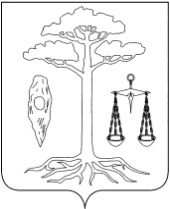 СОВЕТ
ТЕЙКОВСКОГО МУНИЦИПАЛЬНОГО РАЙОНА
шестого созываПОСТАНОВЛЕНИЕот 14.11.2018 г. № 430-р г. ТейковоО проекте решения «О бюджете Тейковского муниципального района на 2019 год и плановый период 2020 – 2021 годов»В соответствии с Бюджетным кодексом Российской Федерации, Федеральным Законом от 06.10.2003г. № 131-ФЗ «Об общих принципах организации местного самоуправления в Российской Федерации», Уставом Тейковского муниципального района и Положением о бюджетном процессе Тейковского муниципального района, утвержденным решением Совета Тейковского муниципального района от 05.08.2015г. № 24-р (в действующей редакции),Совет Тейковского муниципального района ПОСТАНОВИЛ:1. Принять к рассмотрению проект решения «О бюджете Тейковского муниципального района на 2019 год и плановый период 2020 – 2021 годов». 2. Опубликовать в «Вестнике Совета Тейковского муниципального  района» проект решения «О бюджете Тейковского муниципального района на 2019 год и плановый период 2020 – 2021 годов». 3. Назначить дату проведения публичных слушаний по проекту решения «О бюджете Тейковского муниципального района на 2019 год и плановый период 2020 – 2021 годов» на «6» декабря 2018 г. в 14-00  в зале администрации.4. Комитетам Совета Тейковского муниципального района дать свои предложения по проекту решения «О бюджете Тейковского муниципального района на 2019 год и плановый период 2020 – 2021 годов».5. Комитету по бюджету, финансовому и кредитному регулированию обобщить все поступившие предложения в процессе обсуждения проекта бюджета.6. Утвердить комиссию  по проведению публичных слушаний в следующем составе:Горбушева Г.А. – председатель комиссии, зам. главы администрации,                                начальник финансового отдела  администрации                              Тейковского муниципального района;Гогулина О.В.   – председатель комитета по бюджету, финансовому                              и кредитному регулированию, налоговой  и                              инвестиционной политике Совета Тейковского                              муниципального района;Касаткина Е.М. – зам. главы администрации, начальник отдела          правового обеспечения;Костюк О.Н.      – зам. начальника финансового отдела;Бажул С.В.        – секретарь комиссии, ведущий специалист финансового отдела.7. Опубликовать итоги публичных слушаний по проекту решения «О бюджете Тейковского муниципального района на 2019 год и плановый период 2020 – 2021 годов» в «Вестнике Совета Тейковского муниципального района». Председатель Совета Тейковского                           муниципального района	                      		            Н.С. СмирновПРОЕКТ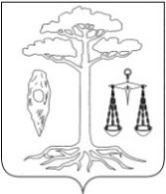 СОВЕТТЕЙКОВСКОГО МУНИЦИПАЛЬНОГО РАЙОНАшестого созыва Р Е Ш Е Н И Еот                         №  г. ТейковоО бюджете Тейковского муниципального  районана  2019 год и плановый период 2020-2021 годов В соответствии с Бюджетным кодексом Российской Федерации, Федеральным Законом от  06.10.2003 г. № 131-ФЗ «Об общих принципах организации местного самоуправления в Российской Федерации», Уставом Тейковского муниципального района, в целях регулирования бюджетных правоотношений Совет Тейковского муниципального  района РЕШИЛ:  1. Утвердить основные характеристики бюджета Тейковского муниципального районаа) на 2019 год:               - общий объем доходов бюджета Тейковского муниципального района в сумме 207287107,18 руб.;              - общий объем расходов бюджета Тейковского муниципального района в сумме  207287107,18 руб.              - дефицит (профицит) бюджета Тейковского муниципального района в сумме 0,0 руб. б) на 2020 год:               - общий объем доходов бюджета Тейковского муниципального района в сумме 206722013,38 руб.;              - общий объем расходов бюджета Тейковского муниципального района в сумме  206722013,38 руб.              - дефицит (профицит) бюджета Тейковского муниципального района в сумме 0,0 руб. в) на 2021 год:               - общий объем доходов бюджета Тейковского муниципального района в сумме 204467277,38 руб.;              - общий объем расходов бюджета Тейковского муниципального района в сумме  204467277,38 руб.              - дефицит (профицит) бюджета Тейковского муниципального района в сумме 0,0 тыс.руб.   2. Утвердить нормативы распределения доходов между бюджетом Тейковского муниципального района и бюджетами поселений на 2019 г. и плановый период 2020-2021 годов согласно приложению 1 к настоящему Решению.  3. Утвердить   доходы   бюджета Тейковского муниципального района по кодам классификации доходов бюджетов:- на 2019 год  согласно приложению № 2   к настоящему Решению;- на 2020-2021 годы согласно приложению № 3 к настоящему Решению.  4. Утвердить в пределах общего объема доходов бюджета Тейковского муниципального района, утвержденного пунктом 1 решения, объем межбюджетных трансфертов получаемых:1)  из областного бюджета:- на 2019 год в сумме 151470927,15 руб.;- на 2020 год в сумме 146472226,22 руб.;- на 2021 год в сумме 145908825,22 руб. 5. Утвердить перечень   главных администраторов доходов бюджета Тейковского муниципального района и  закрепляемые  за ними виды (подвиды) доходов бюджета  Тейковского муниципального района   на 2019 год и плановый период 2020-2021 годов  согласно приложению  4 к настоящему Решению.6. Утвердить источники  внутреннего финансирования дефицита  бюджета Тейковского муниципального района на 2019 год и плановый период 2020-2021 годов согласно приложению 5 к настоящему Решению.7. Утвердить перечень главных администраторов источников внутреннего  финансирования  дефицита бюджета Тейковского муниципального района на 2019 год и плановый период 2020-2021 годов   согласно приложению 6 к настоящему Решению. 8. Утвердить распределение бюджетных ассигнований по  целевым статьям (муниципальным программам Тейковского муниципального района и не включенным в муниципальные программы Тейковского муниципального района направлениям деятельности органов местного самоуправления Тейковского муниципального района),  группам видов расходов классификации расходов бюджета Тейковского муниципального района:-  на 2019 год согласно приложению 7  к настоящему Решению;- на плановый период 2020-2021 годов согласно приложению 8 к настоящему Решению.          9.Утвердить распределение расходов бюджета Тейковского муниципального района по разделам и подразделам функциональной классификации расходов Российской Федерации:          -  на 2019 год согласно приложению 9  к настоящему Решению;          -  на плановый период  2020-2021 годов согласно приложению 10 к настоящему Решению.          10. Утвердить ведомственную структуру расходов бюджета Тейковского муниципального района:          -   на 2019 год согласно приложению 11 к настоящему Решению;          -  на плановый период  2020-2021 годов согласно приложению 12 к настоящему Решению.          11. Утвердить в пределах общего  объема расходов бюджета Тейковского муниципального района, утвержденного пунктом 1 настоящего Решения:         1) общий объем  условно утвержденных расходов:         а) на 2020 год в сумме   9977800,0 руб.;         б) на 2021 год в сумме 10367800,0 руб.         2) общий объем бюджетных ассигнований, направляемых на исполнение публичных нормативных обязательств:                   а)   на 2019 год в сумме 0 руб.;         б)  на  2020 год в сумме 0 руб.;         в)  на 2021 год в сумме 0 руб.          12. Установить  размер резервного фонда администрации Тейковского муниципального района:            -  на 2019 год в сумме 10255884,0 руб.;            -  на 2020 год в сумме 10250184,0 руб.;            -  на 2021 год в сумме 10308749,0 руб.           13. Утвердить объем бюджетных ассигнований муниципального дорожного фонда Тейковского муниципального района:             -  на 2019 год в сумме 5640696,03 руб.;              -  на 2020 год в сумме 5985403,16 руб.;              -  на 2021 год в сумме 5985403,16 руб.          14. Установить, что  субсидии  юридическим лицам, индивидуальным предпринимателям, а также физическим лицам - производителям товаров, работ, услуг, из бюджета Тейковского муниципального района предоставляются в случаях, если расходы на их предоставление предусмотрены муниципальными программами Тейковского муниципального района. Порядки предоставления соответствующих субсидий  устанавливаются администрацией Тейковского муниципального района.          15. Утвердить верхний предел муниципального внутреннего долга Тейковского муниципального района:                 - на 1 января 2020 года в сумме 0 руб., в том числе  по муниципальным гарантиям Тейковского муниципального района в сумме 0 руб.                   - на 1 января 2021 года в сумме 0 руб., в том числе  по муниципальным гарантиям Тейковского муниципального района в сумме 0 руб.                   -  на 1 января 2022 года в сумме 0 руб., в том числе  по муниципальным гарантиям Тейковского муниципального района в сумме 0 руб.               Установить предельный объем муниципального долга Тейковского муниципального района:                 - на 2019 год в сумме 0 руб.;                 - на 2020 год в сумме 0 руб.;                 - на 2021 год в сумме 0 руб.	   Утвердить объем расходов на обслуживание муниципального долга Тейковского муниципального района:                 - на 2019 год в сумме 0 руб.;                 - на 2020 год в сумме 0 руб.;                 - на 2021 год в сумме 0 руб.	16. Утвердить Программу муниципальных внутренних заимствований Тейковского муниципального района на 2019 год и плановый период 2020-2021 годов согласно приложению 13 к настоящему Решению.17. Утвердить Программу муниципальных гарантий Тейковского муниципального района в валюте Российской Федерации на 2019 год и плановый период 2020-2021 годов согласно приложению № 14 к настоящему Решению.Установить, что в 2019 году и плановом периоде 2020-2021 годов муниципальные гарантии Тейковского муниципального района не предоставляются.18. Настоящее решение вступает в силу с 1 января 2019 года. Глава Тейковскогомуниципального района				                      С.А. Семенова 				к решению Совета                                                                                                                                                                Приложение 1                                                          к решению СоветаТейковского		муниципального района		от _____________ № _____Нормативы распределения доходов между бюджетом Тейковского муниципального района и бюджетами поселенийна 2019 год и плановый период 2020 - 2021 г.г.  Приложение 2к решению СоветаТейковского муниципального районаот ___________г. № _____ДОХОДЫбюджета Тейковского муниципального района по кодам классификации доходов бюджетов на 2019 год(руб.)Приложение 3к решению СоветаТейковского муниципального районаот ___________г. № _____ДОХОДЫбюджета Тейковского муниципального района по кодам классификации доходов бюджетов на плановый период 2020 - 2021 годов.                                                                                                                                                                                                (руб.)Приложение 4к решению СоветаТейковскогомуниципального районаот _____________ № ______Перечень   главных администраторов доходов бюджета Тейковского муниципального района и  закрепляемые  за ними виды (подвиды) доходов бюджета  Тейковского муниципального района  на 2019 год и плановый период 2020 - 2021 г.г.Приложение 5к решению Совета 	Тейковского	муниципального района	от ___________ №______Источники внутреннего финансирования дефицитабюджета Тейковского муниципального района на 2019 год           (руб.)Приложение 6к решению СоветаТейковскогомуниципального районаот _____________ № _____Перечень главных администраторов источников внутреннего финансированиядефицита бюджета  Тейковского муниципального района на 2019 годи плановый период 2020 - 2021 г.г.Приложение 7к решению Совета	Тейковского	муниципального районаот ____________ №_____Распределение бюджетных ассигнований по целевым статьям(муниципальным программам Тейковского муниципального района ине включенным в муниципальные программы Тейковского муниципальногорайона направлениям деятельности органов местного самоуправления Тейковского муниципального района), группам видов расходов классификации расходов бюджета Тейковского муниципального района на 2019 год(руб.)Приложение 8к решению Совета	Тейковского	муниципального районаот _____________ г. № ______Распределение бюджетных ассигнований по целевым статьям(муниципальным программам Тейковского муниципального района ине включенным в муниципальные программы Тейковского муниципальногорайона направлениям деятельности органов местного самоуправления Тейковского муниципального района), группам видов расходов классификации расходов бюджета Тейковского муниципального района на плановый период 2020 - 2021 годы(руб.)Приложение 9к решению СоветаТейковскогомуниципального районаот ____________г. № ______РАСПРЕДЕЛЕНИЕ РАСХОДОВбюджета Тейковского муниципального района на 2019 год по разделам и подразделам функциональной классификации расходов Российской Федерации                                                                                                                                                            (руб.)Приложение 10	к решению Совета	Тейковского	муниципального района	от ___________ г. № _____РАСПРЕДЕЛЕНИЕ РАСХОДОВбюджета Тейковского муниципального района на плановый период 2020 - 2021 годов по разделам и подразделам функциональной классификации расходов Российской Федерации(руб.)Приложение 11			к решению Совета			Тейковского			муниципального района		от ____________г. № _____Ведомственная структура расходов бюджета Тейковского муниципальногорайона на 2019 год				(руб.)Приложение 12к решению СоветаТейковскогомуниципального районаот______________  № _____Ведомственная структура расходов бюджета Тейковского муниципальногорайона на плановый период 2020 - 2021 годов	(руб.)Приложение 13к решению Совета 		Тейковского	муниципального района                                                                                                                                              от ___________№ ______Программа муниципальных внутренних заимствований Тейковского муниципального района на 2014 год и на плановый периодмуниципального района на 2019 год и плановый период 2020 - 2021 г.г.                                                                                                                                                               (руб.)                 Приложение 14                 к решению Совета                 Тейковского                 муниципального района             от _____________г. № ____ПРОГРАММАМУНИЦИПАЛЬНЫХ ГАРАНТИЙ ТЕЙКОВСКОГО МУНИЦИПАЛЬНОГО РАЙОНА В ВАЛЮТЕ РОССИЙСКОЙ ФЕДЕРАЦИИ НА 2019 ГОД И ПЛАНОВЫЙ ПЕРИОД 2020 - 2021 ГОДОВ1.1. Перечень подлежащих предоставлению муниципальных гарантий Тейковского муниципального раойна в 2019 - 2021 годах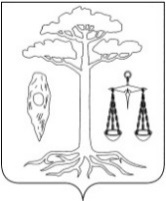 АДМИНИСТРАЦИЯТЕЙКОВСКОГО МУНИЦИПАЛЬНОГО РАЙОНАИВАНОВСКОЙ ОБЛАСТИ_________________________________________________________П О С Т А Н О В Л Е Н И Еот 24.10.2018 г. № 474   г. ТейковоОб основных направлениях бюджетной и  налоговой политики Тейковского муниципального района на 2019 год и плановый период 2020 и 2021 годовВ соответствии со статьями 172, 184.2 Бюджетного кодекса Российской Федерации и пунктом 5.2 Решения Совета Тейковского муниципального района от 05.08.2015 № 24-р «Об утверждении Положения о бюджетном процессе Тейковского муниципального района» (в действующей редакции), администрация Тейковского муниципального районаПОСТАНОВЛЯЕТ:Утвердить основные направления бюджетной и налоговой политики Тейковского муниципального района на 2019 год и плановый период 2020 и 2021 годов (приложение).Глава Тейковскогомуниципального района                              	            С.А. Семенова Приложениек постановлению администрации Тейковского муниципального района                                                                                       от 24.10.2018 г. № 474ОСНОВНЫЕ НАПРАВЛЕНИЯБЮДЖЕТНОЙ  И  НАЛОГОВОЙ ПОЛИТИКИ  ТЕЙКОВСКОГО МУНИЦИПАЛЬНОГО РАЙОНА НА 2019 ГОД И ПЛАНОВЫЙ ПЕРИОД 2020 И 2021 ГОДОВОсновные направления бюджетной и налоговой политики Тейковского муниципального района на 2019 год и плановый период 2020 и 2021 годов разработаны в соответствии подготовлены в соответствии со статьями 172, 184.2 Бюджетного кодекса Российской Федерации (далее - Бюджетный кодекс), с учетом положений Указа Президента Российской Федерации от 07.05.2018 г. № 204 «О национальных целях и стратегических задачах развития Российской Федерации до 2024 года».         Бюджетная и налоговая политика Тейковского муниципального района  на 2019-2021 годы определяет условия, используемые при составлении проекта бюджета Тейковского муниципального района на 2019 год и плановый период 2020-2021 годов, основные подходы к его формированию  и общий порядок разработки основных характеристик и прогнозируемых параметров бюджета, а также обеспечение прозрачности и открытости бюджетного планирования.1. Итоги реализации бюджетной политики в 2017 годуи первой половине 2018 годаОсновными результатами реализации бюджетной политики в 2017 году и первой половине 2018 года стали:решение задач социально-экономического развития Тейковского муниципального района в условиях обеспечения сбалансированности и устойчивости бюджета Тейковского муниципального района;перераспределение имеющихся бюджетных ресурсов на первоочередные расходы, а также в пользу приоритетных направлений и проектов с целью сохранения социальной и финансовой стабильности;        обеспечение исполнения бюджетных обязательств без привлечения заемных средств;утверждение бюджета Тейковского муниципального района в "программном" формате  на основании 15 муниципальных программ, доля расходов которых составила  81,9 % от общего объема расходов бюджета Тейковского муниципального района;дополнительное привлечение средств федерального и областного бюджетов, благодаря участию в различных государственных программах на условиях софинансирования;пополнение доходной части бюджета района по результатам работы комиссии по обеспечению своевременности и полноты поступлений обязательных платежей в бюджеты всех уровней и государственные внебюджетные фонды;повышение качества и доступности оказания муниципальных услуг (выполнения работ);ведение "дорожных карт", направленных на повышение эффективности и качества услуг в сфере образования и культуры Тейковского муниципального района, в целях реализации майских указов Президента Российской Федерации;работа в государственной интегрированной информационной системе управления общественными финансами "Электронный бюджет";внедрение практики оформления и опубликования «бюджета для граждан», содержащего в доступной и понятной форме информацию о муниципальных финансах, показателях проекта  бюджета Тейковского муниципального района и отчета о его исполнении.2.  Цели и задачи бюджетной и налоговой политики Тейковского муниципального района на 2019 год и плановый период 2020-2021 годовВ бюджетном цикле 2019-2021 годов основной целью  бюджетной и налоговой политики Тейковского муниципального района остается  обеспечение долгосрочной сбалансированности и устойчивости бюджетной системы  Тейковского муниципального района.Для достижения указанной цели необходимо также сосредоточить усилия на решении следующих основных задач:- сохранение и развитие доходных источников Тейковского муниципального района;- повышение эффективности расходования бюджетных средств Тейковского муниципального района; - принятие решений, направленных на достижение в полном объеме уровня оплаты труда работников муниципальных учреждений социальной сферы в соответствии с Указами Президента Российской Федерации;- участие исходя из возможностей бюджета Тейковского муниципального района в реализации национальных проектов (программ), государственных программ  и мероприятий, софинансируемых из федерального бюджета и бюджета Ивановской области;- повышение эффективности процедур проведения муниципальных закупок, увеличение суммы экономии от проведения муниципальных закупок;- укрепление кассовой дисциплины, использование такого ограничительного инструмента, как предельный объем финансирования;- повышение результативности расходов и эффективности управления финансовыми ресурсами;- стимулирование развития малого и среднего бизнеса, улучшение инвестиционного климата;- укрепление системы финансового контроля, повышение его роли в управлении бюджетным процессом;- реализация принципов  открытости и прозрачности управления муниципальными финансами. 3. Основные направления бюджетной и налоговой политики Тейковского муниципального района на 2019 год и на плановый период 2020 и 2021 годов в области доходов Бюджетная и налоговая политика Тейковского муниципального района на 2019 год и на плановый период 2020 и 2021 годов в области доходов  будет ориентирована на укрепление собственной доходной базы бюджета района, совершенствование администрирования доходов, эффективное использование муниципального имущества.Основными направлениями бюджетной и налоговой политики Тейковского муниципального района в области доходов бюджета района являются:- улучшение качества администрирования главными администраторами доходов бюджета района в целях обеспечения качественного прогнозирования доходов бюджета и выполнения в полном объеме годовых назначений;        -  взаимодействие с организациями - налогоплательщиками с целью достоверности и объективности прогнозирования доходных источников;             - совершенствование методов контроля легализации «теневой» заработной платы;        - поиск новых источников пополнения бюджета Тейковского муниципального района, в том числе и за счет привлечения средств внебюджетных источников;- проведение работы по оценке эффективности предоставления налоговых льгот;- ведение реестра источников доходов бюджета района;- обеспечение преемственности целевых показателей, обозначенных в муниципальных программах, целям и задачам, обозначенным в государственных программах, для обеспечения их увязки и привлечения  софинансирования;        - повышение эффективности управления муниципальной собственностью, в том числе за счет повышения качества претензионной  работы;- повышение эффективности использования имущества, закрепленного за учреждениями на праве оперативного управления, осуществление контроля за использованием муниципального имущества, сданного в аренду, а также переданного в оперативное управление или хозяйственное ведение муниципальным учреждениям и муниципальным предприятиям Тейковского муниципального района;- проведение работ по принудительному изъятию ненадлежащим образом используемых или неиспользуемых по назначению земельных участков для предоставления их эффективным инвесторам;- обеспечение межведомственного взаимодействия государственных и муниципальных органов исполнительной власти на основе проведенной инвентаризации объектов имущества и земельных участков с последующим контролем за постановкой на учет указанных объектов, выявлением потенциальных плательщиков налогов;- исчисление налоговой базы по объектам недвижимого имущества, исходя из их кадастровой стоимости по состоянию на 1 января года налогового периода.4. Бюджетная  политика Тейковского муниципального района на  2019-2021 годы в области расходовБюджетная политика Тейковского муниципального района на 2019 год и на плановый период 2020 и 2021 годов в области расходов бюджета района будет направлена на дальнейшее повышение эффективного использования бюджетных средств, распределение их по приоритетным направлениям, выполнение всех расходных обязательств и недопущение образования кредиторской задолженности.Основными направлениями бюджетной политики Тейковского муниципального района в области расходов бюджета Тейковского муниципального района определены:- формирование бюджетных параметров, исходя из необходимости безусловного исполнения действующих расходных обязательств Тейковского муниципального района, с учетом их оптимизации и повышения эффективности использования финансовых средств;- дальнейшая реализация принципа формирования расходов бюджета Тейковского муниципального района программно-целевым методом, в полной увязке с целевыми показателями деятельности и способами их достижения в рамках имеющихся ресурсных ограничений и направленных на улучшение качества и повышение доступности предоставления муниципальных услуг;- проведение комплексной оценки эффективности муниципальных программ, включающей объективную оценку эффективности их реализации в разрезе подпрограмм, оценку финансового обеспечения и качества планирования;- формирование муниципальных заданий на оказание муниципальных услуг (выполнение работ) в соответствии с ведомственным перечнем муниципальных услуг, установленных на основе базовых перечней услуг, утвержденных федеральными органами исполнительной власти, а также усиление контроля и ответственности главных распорядителей бюджетных средств Тейковского муниципального района за выполнение муниципальных заданий;- финансовое обеспечение майских указов Президента Российской Федерации в соответствии с целевыми показателями, утвержденными планами мероприятий («дорожными картами»);- повышение качества обеспечения муниципальных нужд за счет реализации системного подхода к формированию, размещению и исполнению муниципальных контрактов, обеспечение прозрачности всего цикла закупок от планирования до приемки и анализа контрактных результатов, предотвращения коррупции в соответствии с Федеральным законом от 05.04.2013 № 44-ФЗ "О контрактной системе в сфере закупок товаров, работ, услуг для обеспечения государственных и муниципальных нужд";- расширение электронного взаимодействия в бюджетном процессе;- повышение эффективности  муниципального финансового контроля, усиление контроля учредителей за деятельностью муниципальных учреждений и муниципальных предприятий. Бюджетные расходы на 2019 - 2021 годы будут сформированы на основе следующих приоритетных направлений:- обеспечение равного доступа населения к социальным услугам, повышение качества оказания услуг в сфере образования, культуры и спорта;- модернизация  дорожной инфраструктуры;- оптимизация расходов бюджета Тейковского муниципального района, обеспечение режима эффективного и экономного расходования средств;- повышение прозрачности и открытости бюджетного процесса, участие граждан и общественных организаций в формировании бюджета.В сфере дошкольного образования будет продолжена работа по сохранению  мест  в дошкольных учреждениях, укреплению материально-технической базы дошкольных учреждений.Одним из приоритетных направлений в сфере молодежной политики в Тейковском муниципальном районе остается проведение мероприятий по обеспечению гарантий в сфере труда и занятости молодежи, содействию предпринимательской деятельности, поддержке талантливой молодежи, молодых семей, развитию общественной молодежной инициативы, патриотического воспитания молодежи, что позволит обеспечить решение поставленных задач в указанной сфере деятельности.Продолжится работа по организации отдыха детей в летнее время, в том числе для подростков и молодежи, находящихся в трудной жизненной ситуации.В сфере культуры основные усилия будут направлены на развитие учреждений культуры, сохранение культурного и исторического наследия, развитие творческого потенциала Тейковского муниципального района, создание условий для улучшения доступа населения Тейковского муниципального района к культурным ценностям, информации и знаниям, укрепление материально-технической базы учреждений культуры, а также создание благоприятных условий для развития туризма.Бюджетная политика в сфере физической культуры и спорта будет направлена на совершенствование системы спорта, расширение возможностей для участия в физкультурно-массовых и спортивных мероприятиях всех групп населения, внедрение Всероссийского физкультурно-спортивного комплекса "Готов к труду и обороне", а также на организацию физкультурных мероприятий, спортивных мероприятий и участие спортсменов Тейковского муниципального района в выездных соревнованиях.         Для обеспечения сохранности существующей дорожной сети предусмотрено выполнение работ по содержанию и ремонту дорог.  Финансирование указанных расходов будет осуществляться в пределах бюджетных ассигнований дорожного фонда Тейковского муниципального района.          Приоритетными направлениями развития Тейковского муниципального района в сфере жилищно-коммунального хозяйства остаются совершенствование организации содержания и капитального ремонта муниципального жилищного фонда, совершенствование организации в границах Тейковского муниципального района электро-, тепло-, газо-, водоснабжения, водоотведения.Повышение энергетической эффективности в бюджетной сфере и коммунальном комплексе будет осуществляться за счет энергосбережения и рационального использования топливно-энергетических ресурсов.В сфере благоустройства будет продолжена работа:- по организации и содержанию мест захоронения сельских поселений;- по проведению мероприятий по обустройству дополнительных контейнерных площадок.В сфере имущественных и земельных отношений основными направлениями бюджетной политики остаются обеспечение полноты и достоверности учета муниципального имущества, обеспечение сохранности в надлежащем виде объектов недвижимости, входящих в состав имущества муниципальной казны, а также пополнение доходной части бюджета Тейковского муниципального района за счет его последующей реализации.В целях создания в Тейковском муниципальном районе благоприятных условий для развития малого и среднего предпринимательства и повышения предпринимательской инициативы граждан предусматриваются расходы на поддержку предпринимателей Тейковского муниципального района.В рамках социальной политики приоритетными остаются такие мероприятия, как поддержка в решении жилищных проблем молодым семьям, адресная помощь родителям детей, посещающих дошкольные образовательные учреждения в виде компенсации части родительской платы.5. Политика в области муниципального долга Тейковского муниципального района  на 2019 год и на плановый период 2020-2021годов       Политика в области муниципального долга Тейковского муниципального района на 2019 год и плановый период 2020-2021 годов будет направлена на исполнение принятых обязательств без привлечения заемных средств.Долговая политики района, как составная часть бюджетной политики, в 2019-2021 годах призвана обеспечить последовательность реализации целей и задач предыдущего периода, и ориентирована на реализацию следующих задач:- поддержание объема муниципального  долга в пределах ограничений, установленных нормами бюджетного законодательства Российской Федерации; - обеспечение взаимосвязи принятия решения о заимствованиях с реальными потребностями районного бюджета в привлечении заемных средств;          - обеспечение открытости и прозрачности информации  о муниципальном долге Тейковского муниципального района. 6. Политика в сфере межбюджетных отношений         Деятельность органов местного самоуправления Тейковского муниципального района в сфере межбюджетных отношений должна быть направлена на работу по привлечению в бюджет  Тейковского муниципального района  дополнительных  межбюджетных трансфертов из федерального и областного бюджетов.В рамках Соглашения о мерах по повышению эффективности использования бюджетных средств и увеличению поступлений налоговых и неналоговых доходов местных бюджетов продолжится работа по осуществлению контроля за соблюдением условий предоставления межбюджетных трансфертов из областного бюджета.Формирование межбюджетных отношений с поселениями Тейковского муниципального района в 2019 - 2021 годах будет осуществляться в соответствии с Бюджетным кодексом Российской Федерации. 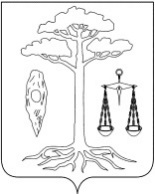 АДМИНИСТРАЦИЯТЕЙКОВСКОГО МУНИЦИПАЛЬНОГО РАЙОНАИВАНОВСКОЙ ОБЛАСТИП О С Т А Н О В Л Е Н И Еот 30.10.2018 №  485г. ТейковоО прогнозе социально-экономического развития Тейковского муниципального района на 2019 годи плановый период 2020 и 2021 годовВ соответствии с Бюджетным кодексом Российской Федерации от 31.07.1998г. № 145-ФЗ, Федеральным законом от 28.06.2014г. № 172-ФЗ «О стратегическом планировании в Российской Федерации», Уставом Тейковского муниципального района Ивановской области, постановлением администрации Тейковского муниципального района от 19.05.2016г. № 78  «Об утверждении порядка разработки, корректировки, осуществления мониторинга  и контроля реализации прогноза социально-экономического развития Тейковского муниципального района на среднесрочный период», администрация Тейковского муниципального районапостановляет:1. Одобрить прогноз социально-экономического развития Тейковского муниципального района на 2019 год и плановый период 2020 и 2021 годов (прилагается).2. Внести прогноз социально-экономического развития Тейковского муниципального района на 2019 год и плановый период 2020 и 2021 годов одновременно с проектом бюджета Тейковского муниципального района на 2019 год и плановый период 2020-2021 годов в Совет Тейковского муниципального района в установленном законом порядке.Глава Тейковского муниципального района                                                             С.А. СеменоваПоказатели прогноза социально-экономического развития Тейковский муниципального района на 2019 год и плановый период 2020 и 2021 годовМО (название) Тейковский муниципальный район3. Финансовые и бюджетные показателиМО (название) Тейковский муниципальный район(СВОДНАЯ) КОНСОЛИДИРОВАННЫЙПоказатели  прогноза социально-экономического развития Тейковского муниципального района   на 2019 год и плановый период  2020  и 2021 годовМО (название) Тейковский муниципальный районРаздел 4. Производство важнейших видов продукции в натуральном выраженииПриложение к постановлениюадминистрации Тейковского муниципального районаот  30.10.2018  №485ПРОГНОЗсоциально-экономического развития Тейковского муниципального районана 2019 год и плановый период 2020 и 2021 годовПояснительная  запискак прогнозу социально-экономического развитияТейковского муниципального районана 2019 год и плановый период 2020 и 2021годовРаздел 1. Экономические показателиПрогноз социально-экономического развития Тейковского муниципального района  на  2019 год и плановый период 2020 и 2021 годов разработан на основе анализа тенденции развития экономики района и сложившейся экономической ситуации к сентябрю 2018 года, на основании данных, предоставленных территориальным органом Федеральной службы государственной статистики, с учетом дефляторов и индексов цен производителей по видам экономической деятельности Минэкономразвития  России.В структуре промышленного производства наибольший удельный вес составляет продукция обрабатывающих производств, и в 2017 году он составил - 69,5%, в том числе: производство  пищевых продуктов - 55,2%, производство текстильных изделий - 31,7%, обработка древесины и производство изделий из дерева - 13,1%. Доля обеспечения  электроэнергией, газом и паром, кондиционирование воздуха  составили 25,7%; водоснабжение, водоотведение, организация и утилизация отходов, деятельность по ликвидации загрязнений - 4,8%.По итогам работы 9 месяцев текущего год на предприятиях обрабатывающих производств  наблюдается рост промышленного производства. Объем отгруженных товаров собственного производства, выполненных работ и услуг собственным силами  в 2018 году ожидается на уровне 327,710 млн.руб., ИП оценивается на уровне - 176,311%.Наибольший удельный вес в структуре обрабатывающих производств составляет продукции предприятийпищевой промышленности - 70%. Индекс  производства данной отрасли в 2018 году ожидается на уровне 231,55%. С учетом сложившейся в текущем году тенденции  в производстве промышленной продукции ИПП в 2018 году ожидается  на уровне 153,039%. В 2019-2021 годах ИПП прогнозируется на уровне от 100,0 до 100,943% соответственно.Положительная динамика развития промышленного производства обусловлена и прогнозируется на 2019-2021гг. проведением на предприятиях мероприятий по обновлению оборудования, расширению рынка сбыта продукции, созданию новых рабочих мест, расширению производств (ООО ТПГ «Объединенные мануфактуры» - строительство нового цеха по производству фурнитуры для спецодежды).Объем продукции сельского хозяйства в хозяйствах всех категорий в 2018 году по прогнозным данным составит 726,1 млн. руб. или 98,7% к уровню 2017г. в сопоставимых ценах, в 2019 году – 748,0млн. руб., в 2020 году – 769,1 млн. руб., в 2021 году - 798,6 млн. руб.Снижение объема производства продукции сельского хозяйства  связано со снижением производства продукции растениеводства, что обусловлено негативным влиянием агрометеорологических условий в период проведения весенних полевых и уборочных работ.В 2019-2021 годах прогнозируется рост производства продукции сельского хозяйства на 101%, 101%, 101,8% соответственно. Рост продукции растениеводства прогнозируется за счет вовлечения в оборот залежных земель. Увеличение продукции животноводства планируется за счет роста продуктивности сельскохозяйственных животных,  а так же за счет завершения мероприятий по строительству и модернизации животноводческих ферм:- модернизация фермы в д.Клинцево, (ИП, глава КФХ Джавадов В.Т.),- строительство птицеводческой фермы бройлерной птицы на 7000 голов, вблизи с.Поддыбье (ИП, глава КФХ Горильская Е.А.),- строительство животноводческой фермы на 100 голов КРС вблизи с.Богатырево (ИП, глава КФХ Сафарова Е.В.).В 2018 году оборот розничной торговли ожидается в размере 99% в сопоставимых ценах к уровню 2017 года, что связано со снижением потребительской активности населения в связи со сложившейся нестабильной финансово-экономической ситуацией на потребительском рынке не только в районе и области, но и всей стране в целом. В 2019-2021годах оборот составит 100-100,5 % в сопоставимых ценах соответственно.По прогнозной оценке в 2018 году объем платных услуг населению составит 188,3 млн. руб., в 2019 - 2021 годах объем платных услуг ожидается в размере 198,7 - 218,4 млн. руб. соответственно.В 2018 году объем инвестиций по организациям, не относящимся к субъектам малого предпринимательства ожидается в размере 19,0 млн. рублей. Объем инвестиций по прогнозу в 2019 году составит 19,97 млн. руб., в 2020 году - 20,952  млн. руб., в 2021 году – 22,05 млн. руб. в ценах соответствующих лет. Объем инвестиций в 2018 году с учетом организаций малого бизнеса  ожидается на уровне 37,130 млн.руб.Раздел 2. Показатели, характеризующие уровеньжизни населения Тейковского муниципального районаСреднегодовая численность населения Тейковского муниципального района в 2017 году составила 11,133 тыс. человек. Удельный вес городского населения в общей численности населения составил 16,85%, сельского населения - 83,15%. Численность населения Тейковского района на 2018 год прогнозируется в количестве 10,908 тыс. чел., из них городское население – 1,85 тыс.чел. или 98,5% к уровню 2016г., сельское 9,06 тыс.чел. или 97,87 % к уровню 2017 года. Неблагоприятной остается возрастная структура населения района. Из общей численности населения 33% находится за пределами трудоспособного возраста. По-прежнему в районе число умерших превышает число родившихся. По итогам 2017 года коэффициент рождаемости составил 7,9 человек на 1000 жителей, коэффициент смертности - 20,12 на 1000 населения, коэффициент естественного прироста (-12,22) на 1000 жителей. По прогнозу в 2018 году коэффициент рождаемости составит – 8,25, смертности – 20,1, коэффициент естественного прироста – (-12,5).В прогнозируемом периоде в районе ожидается сокращение естественной убыли населения.Прогноз баланса трудовых ресурсов рассчитывался с учетом демографического фактора, а также сложившихся тенденций формирования и использования трудовых ресурсов в районе. Основной тенденцией прогнозного периода будет являться сокращение численности населения в трудоспособном возрасте, и как следствие, снижение численности трудовых ресурсов. Численность трудовых ресурсов  в районе по прогнозу в 2018 году составит 5,574 тыс. человек. Уменьшение численности трудовых ресурсов свидетельствует о достаточно напряженной ситуации с ресурсами труда в муниципальном образовании, что вызвано значительной долей лиц пенсионного возраста. Ситуация на рынке труда в Тейковском муниципальном районе характеризуется следующими показателями.Уровень  зарегистрированной безработицы  к трудоспособному населению в 2018г. прогнозируется в размере 1%,в 2019-2021 годах планируется на уровне 1,0% -0,97% соответственно.В 2017 году среднемесячная номинальная заработная плата одного работника по полному кругу предприятий района составила 17885,9 руб. или 109,92% к уровню 2016 года.  Среднемесячная заработная плата в 2018 году ожидается в размере20069,9руб., в 2019 - 2021 годах прогнозируется на уровне20872,7 руб., 21812 руб.,22793,5 руб.  соответственно.В 2018 году показатель «Ввод в эксплуатацию жилых домов за счет всех источников финансирования» ожидается в размере 100,6% к уровню 2017 года. Показатель на 2018-2021 года прогнозируется за счет ввода индивидуального жилищного строительства.3. Финансовые и бюджетные показателиОсновные характеристики консолидированного бюджета Тейковского муниципального района на 2019 год и плановый период 2020 – 2021 года представлены в таблице:(млн.руб.)В проекте бюджета на 2019 год собственные доходы в общих доходах консолидированного бюджета составят 27,7 %, безвозмездные поступления 72,3 %. В 2020 и 2021 году собственные доходы соответственно составят   30,1 % и 29,7%, безвозмездные поступления – 69,9 % и 70,3% .В общих расходах на 2019 год расходы на жилищно-коммунальное хозяйство предварительно составят 7,0% и уменьшатся на 22,4%. Снижение в 2019 г. связано с уменьшением  объема безвозмездных перечислений из областного бюджета. Расходы на образование уменьшатся  на 3%, расходы на культуру снизятся на 7,6%. Снижение связано с уменьшением  объема безвозмездных перечислений из областного бюджета.В 2020 году расходы на образование увеличатся незначительно (на 1,8%),  на культуру расходы снизятся на 25,9%. В 2021 году расходы на образование и культуру  останутся на уровне 2020 года. Бюджетообразующий налог на доходы физических лиц в структуре прогноза налоговых доходов в бюджете Тейковского муниципального района на 2019 год составляет 73,3%, 2020 -2021 годах  – 74,1% и 76,3% соответственно. Налоги на совокупный доход в структуре прогноза налоговых доходов в бюджете Тейковского муниципального района на 2019 г. составят 3,6%, в 2020 г. – 3,4%, в 2021 г. – 0,09%. Акцизы по подакцизным товарам в структуре прогноза налоговых доходов в бюджете Тейковского муниципального района на 2019 г. составят 10,1%, в 2020-2021 годах – 9,9% и 10,2% соответственно.Итоги социально-экономического развития Тейковского муниципального района   за  9 месяцев 2018 годаОжидаемые итоги социально-экономического развития Тейковского муниципального района    за 2018 годПояснительная запискапо предварительным итогам социально-экономического развития Тейковского муниципального района за 9 месяцев 2018 года и по ожидаемым итогам за 2018 годПоказатели итогов социально-экономического развития Тейковского муниципального района за 9 месяцев 2018 года и ожидаемые итоги за  2018 год разработаны на основе анализа тенденции развития экономики района и сложившейся экономической ситуации к сентябрю 2018 года, на основании данных, предоставленных территориальным органом Федеральной службы государственной статистики, с учетом дефляторов и индексов цен производителей по видам экономической деятельности Минэкономразвития  России.Промышленное производствоВ структуре промышленного производства наибольший удельный вес составляет продукция обрабатывающих производств, и в 2017 году он составил - 69,5%, в том числе: производство  пищевых продуктов - 55,2%, производство текстильных изделий - 31,7%, обработка древесины и производство изделий из дерева - 13,1%. Доля обеспечения  электроэнергией, газом и паром, кондиционирование воздуха  составили 25,7%; водоснабжение, водоотведение, организация и утилизация отходов, деятельность по ликвидации загрязнений - 4,8%. По итогам работы 9 месяцев текущего год на предприятиях обрабатывающих производств  наблюдается рост промышленного производства. Объем отгруженных товаров собственного производства, выполненных работ и услуг собственным силами  в 2018 году ожидается на уровне 327,710 млн.руб., ИП оценивается на уровне - 176,311%. Наибольший удельный вес в структуре обрабатывающих производств составляет продукции предприятий пищевой промышленности - 70%. Индекс  производства данной отрасли в 2018 году ожидается на уровне 231,55%. С учетом сложившейся в текущем году тенденции  в производстве промышленной продукции ИПП в 2018 году ожидается  на уровне 153,039%.Положительная динамика развития промышленного производства обусловлена проведением на предприятиях мероприятий по обновлению оборудования, расширению рынка сбыта продукции, созданию новых рабочих мест. Сельское хозяйствоОбъем продукции сельского хозяйства представлен двумя направлениями: растениеводство и животноводство. Основную долю составляет продукция от животноводческой деятельности. По производству зерновых, молока первое место занимают сельхозпредприятия района. Объем продукции сельского хозяйства в хозяйствах всех категорий в 2018 году по прогнозным данным составит 726,1  млн. руб. или 98,7% к уровню 2017г. в сопоставимых ценах.Снижение объема производства продукции сельского хозяйства  связано со снижением производства продукции растениеводства, что обусловлено негативным влиянием агрометеорологических условий в период проведения весенних полевых и уборочных работ.Розничная торговля, платные услуги населениюВ 2018 году оборот розничной торговли ожидается в размере 99% в сопоставимых ценах к уровню 2017 года, что связано со снижением потребительской активности населения в связи со сложившейся нестабильной финансово-экономической ситуацией на потребительском рынке не только в районе и области, но и всей стране в целом. По прогнозной оценке в 2018 году объем платных услуг населению составит 188,3 млн. руб., в 2019 - 2021 годах объем платных услуг ожидается в размере 198,7 - 218,4 млн. руб. соответственно. ИнвестицииВ 2018 году объем инвестиций по организациям, не относящимся к субъектам малого предпринимательства ожидается в размере 19,0 млн. рублей. Объем инвестиций по прогнозу в 2019 году составит 19,97 млн. руб., в 2020 году - 20,952  млн. руб., в 2021 году – 22,05 млн. руб. в ценах соответствующих лет. Объем инвестиций в 2018 году с учетом организаций малого бизнеса  ожидается на уровне 37,130 млн.руб.Малое предпринимательствоОбъем производства малых предприятий за 9 месяцев 2018 года составил 260,218 млн.руб. По прогнозу в 2018 году оборот малых предприятий составит 296,65 млн.руб.Демографическая ситуацияСреднегодовая численность населения Тейковского муниципального района в 2017 году составила 11,133 тыс. человек. Удельный вес городского населения в общей численности населения составил 16,85%, сельского населения - 83,15%. Численность населения Тейковского района на 2018 год прогнозируется в количестве 10,908 тыс. чел., из них городское население – 1,85 тыс.чел. или 98,5 % к уровню 2017г., сельское 9,06 тыс.чел. или 97,87 % к уровню 2017 года. Неблагоприятной остается возрастная структура населения района. Из общей численности населения 33% находится за пределами трудоспособного возраста. По-прежнему в районе число умерших превышает число родившихся. По итогам 2017 года коэффициент рождаемости составил 7,9 человек на 1000 жителей, коэффициент смертности - 20,12 на 1000 населения, коэффициент естественного прироста (-12,22) на 1000 жителей. По прогнозу в 2018 году коэффициент рождаемости составит – 8,25, смертности – 20,1, коэффициент естественного прироста – (-12,5). В прогнозируемом периоде в районе ожидается сокращение естественной убыли населения. Труд и заработная платаПрогноз баланса трудовых ресурсов рассчитывался с учетом демографического фактора, а также сложившихся тенденций формирования и использования трудовых ресурсов в районе. Основной тенденцией прогнозного периода будет являться сокращение численности населения в трудоспособном возрасте, и как следствие, снижение численности трудовых ресурсов. Численность трудовых ресурсов  в районе по прогнозу в 2018 году составит 5,574 тыс. человек. Уменьшение численности трудовых ресурсов свидетельствует о достаточно напряженной ситуации с ресурсами труда в муниципальном образовании, что вызвано значительной долей лиц пенсионного возраста. В 2017 году среднемесячная номинальная заработная плата одного работника по полному кругу предприятий района составила 17885,9 руб. или 109,92% к уровню 2016 года.  Среднемесячная заработная плата в 2018 году ожидается в размере   20069,9 руб., в 2019 - 2021 годах  прогнозируется на уровне  20872,7 руб., 21812 руб., 22793,5 руб.  соответственно.ПРОГНОЗосновных характеристик бюджета Тейковского муниципального района на 2019 год  и  плановый период 2020 – 2021 годов                                                                                                                              (тыс. руб.)Пояснительная записка к проекту решения Совета Тейковского муниципального района «О бюджете Тейковского муниципального района на 2019 год и плановый период 2020 – 2021 годов»Проект решения Совета Тейковского муниципального района «О бюджете Тейковского муниципального района на 2019 год и плановый период 2020 – 2021 годов» (далее проект) подготовлен в соответствии с требованиями Бюджетного Кодекса Российской Федерации (далее – Бюджетный Кодекс), Федеральным законом от 06.10.2003 г. № 131-ФЗ «Об общих принципах организации местного самоуправления в Российской Федерации, Уставом Тейковского муниципального района.Правовые основы формирования проекта решения Тейковскогомуниципального района «О бюджете Тейковского муниципального района на 2019 год и плановый период 2020-2021 годов»Проект решения Тейковского муниципального района «О бюджете Тейковского муниципального района на 2019 год и плановый период 2020-2021 годов» (далее – проект решения) подготовлен в соответствии с требованиями Бюджетного кодекса Российской Федерации (далее – Бюджетный кодекс) и решения Совета Тейковского муниципального района от 05.08.2015 г. № 24-р «Об утверждении Положения о бюджетном процессе в Тейковском муниципальном районе» (далее – Положение о бюджетном процессе).Общие требования к структуре и содержанию решения о бюджете установлены статьей 184.1 Бюджетного кодекса и пунктами 6.2, 6.3 Положения о бюджетном процессе.Пунктом 1 статьи 184.1 Бюджетного кодекса установлен перечень основных характеристик бюджета, утверждаемых решением о бюджете (общий объем доходов бюджета, общий объем расходов, дефицит или профицит бюджета).В пункте 1 проекта решения представлены все указанные параметры бюджета Тейковского муниципального района.В соответствии с пунктами 2 и 3 статьи 184.1 Бюджетного кодекса и пунктами 6.2, 6.3, 6.4  Положения о бюджетном процессе в проекте решения предлагаются к утверждению:в пункте 2 и приложении 1 – нормативы распределения доходов между бюджетом Тейковского муниципального района и бюджетами поселений;в пункте 3 и приложении 2 и 3 – доходы бюджета Тейковского муниципального района по кодам классификации доходов бюджетов;в пункте 4 - объем межбюджетных трансфертов, получаемых из других бюджетов бюджетной системы Российской Федерации;в пункте 5 и приложении 4 – перечень главных администраторов доходов бюджета Тейковского муниципального района и закрепляемые за ними виды (подвиды) доходов бюджета;в пункте 6 и приложении 5 – источники внутреннего финансирования дефицита бюджета Тейковского муниципального района;в пункте 7 и приложении 6 – перечень главных администраторов источников внутреннего финансирования дефицита бюджета Тейковского муниципального района;в пункте 8 и приложении 7 и 8 - распределение бюджетных ассигнований по целевым статьям (муниципальным программам Тейковского муниципального района и не включенным в муниципальные программы Тейковского муниципального района направлениям деятельности органов местного самоуправления Тейковского муниципального района), группам видов расходов классификации расходов бюджета Тейковского муниципального района;в пункте 10 и приложении 11 и 12 - ведомственная структура расходов бюджета Тейковского муниципального района;в подпункте 1 пункта 11 – общий объем условно утвержденных расходов бюджета района на 2018 и 2019 годы;в подпункте 2 пункта 11 – общий объем бюджетных ассигнований, направляемых на исполнение публичных нормативных обязательств;в пункте 15 - верхний предел муниципального внутреннего долга Тейковского муниципального района с указанием в том числе по муниципальным гарантиям.В состав иных показателей бюджета Тейковского муниципального района включаются:в пункте 9 и приложении 9 и 10 – распределение расходов бюджета Тейковского муниципального района по разделам и подразделам функциональной классификации расходов Российской Федерации;в пункте 12 -  установление размера резервного фонда администрации Тейковского муниципального района на основании части 3 статьи 81 Бюджетного кодекса;в пункте 13 - утверждение объема бюджетных ассигнований  дорожного фонда Тейковского муниципального района в соответствии с  пунктом 5 статьи 179.4 Бюджетного кодекса;в пункте 14 - установление правовой основы выделения субсидий юридическим лицам, индивидуальным предпринимателям, а также физическим лицам – производителям товаров, работ, услуг на основании подпункта 3 части 2 статьи 78 Бюджетного кодекса;в абзаце 5 пункта 15 – установление предельного объема муниципального долга Тейковского муниципального района на основании статьи 107 Бюджетного кодекса;в абзаце 6 пункта 15 – утверждение объема расходов на обслуживание муниципального долга Тейковского муниципального района на основании статьи 111 Бюджетного кодекса;в пункте 16 и приложении 13 – утверждение программы муниципальных внутренних заимствований Тейковского муниципального района на основании статьи 110.1 Бюджетного кодекса;в пункте 17 и приложении 14 – утверждение программы муниципальных гарантий Тейковского муниципального района на основании пункта 3 статьи 110.2 Бюджетного кодекса. Основные характеристики проекта бюджета Тейковского муниципального района на 2019 год и плановый период 2020 – 2021 годовОсновные характеристики бюджета Тейковского муниципального района на 2019 год и плановый период 2020 – 2021 годов сформированы на основе прогноза социально-экономического развития Тейковского муниципального района на 2019 год и на плановый период 2020 – 2021 годов, утвержденного постановлением администрации Тейковского муниципального района от 30.10.2018 г. № 485, а также с учетом безвозмездных поступлений в бюджет Тейковского муниципального района из областного бюджета в виде дотаций,  субсидий, субвенций и иных межбюджетных трансфертов, определенных проектом закона Ивановской области «Об областном бюджете на 2019 год и на плановый период 2020 – 2021 годов».Основные характеристики бюджета Тейковского муниципального района на 2019 год и плановый период 2020 – 2021 годов:(руб.)Доходы бюджета Тейковского муниципального района в предстоящем бюджетном цикле прогнозируются с ростом на 15% в 2019 году (по сравнению с объемом, утвержденным на 2018 год решением о бюджете Тейковского муниципального района), уменьшением  на 0,03%  в 2020 году к 2019 году и уменьшением на 1,1 % в 2021 году к 2020 году. Доходная часть бюджета в 2019 году возрастает по сравнению  с первоначально принятым объемом доходов бюджета 2018 г. на 10,5% в основном за счет увеличения объема безвозмездных поступлений из областного бюджета, в т.ч. дотации на выравнивание уровня бюджетной обеспеченности на  7941,3 тыс. руб., субсидий – на 4288,5 тыс. руб., субвенций – на 4003,1 тыс. руб. Кроме того, в 2019 году из областного бюджета планируется предоставление дотации на поддержку мер по обеспечению сбалансированности бюджетов в сумме 2267,3 тыс. руб.Объем расходов в 2019 году составляет на 10,5% больше объема первоначально утвержденного объема расходов на 2018 год в связи с увеличением расходов, исполняемых за счет целевых субсидий и субвенций из областного бюджета. Расходы на 2020 и 2021 годы запланированы со снижением  на 0,03% и 1,1% соответственно к уровню предыдущего года.ДОХОДЫ Налоговые и неналоговые доходыПри формировании объема налоговых и неналоговых доходов бюджета Тейковского муниципального района учитывались положения Основных направлений налоговой политики и Основных направлений бюджетной политики на 2019 год и на плановый период 2020 и 2021 годов, а также принятые и предполагаемые к принятию изменения в налоговое и бюджетное законодательство, вступающие в силу с 1 января 2019 года:  Прогнозируемые объемы доходов бюджета Тейковского муниципального района на 2019 год и плановый период 2020 – 2021 годов определены исходя из ожидаемой оценки по поступлению налоговых и других обязательных платежей в бюджет Тейковского муниципального района в 2018 году,  с учетом основных принципов взаимоотношений между областным  бюджетом и  бюджетами муниципальных образований, основных направлений налоговой политики на 2019г. и на плановый период 2020-2021гг., основных показателей прогноза социально-экономического развития Тейковского муниципального района в 2019-2021 годах по данным отдела экономического развития, торговли и имущественных отношений.Проект бюджета составлен в соответствии с действующим налоговым и бюджетным законодательством, с учетом принятых федеральных и областных законов, вступающих в действие с 1 января 2019 года.Динамика налоговых и неналоговых доходов: (тыс. руб.)В 2019 году налоговые и неналоговые доходы бюджета Тейковского муниципального района прогнозируются в сумме 55816,2 тыс. рублей. По сравнению с оценкой исполнения за 2018 год они увеличатся на 5702,3 рублей или на 5,5%, в основном за счет увеличения поступлений НДФЛ. В 2020 году налоговые и неналоговые доходы спрогнозированы в сумме 60249,8 тыс. рублей. В сравнении с прогнозом на 2019 год рост на 4433,6 тыс. руб. или на 7,9%. Прогноз на 2021 год составляет 58558,5 тыс. руб. (снижение на 1691,3 тыс. руб. или на 2,8% к 2020 году).Особенности расчетов поступлений в бюджет Тейковского муниципального районапо основным доходным источникам Поступление налоговых доходов в бюджет Тейковского муниципального района в 2019 году прогнозируется в сумме 48881,8 тыс. рублей. В структуре налоговых и неналоговых доходов налоговые доходы составят 87,6%. В 2020 – 2021 г.г. прогноз поступлений налоговых доходов составит: в 2020 г. – 53019,5 тыс. руб., в 2021 г. – 51469,5 тыс. руб. или 88,0% и 87,9% общего объема налоговых и неналоговых доходов бюджета Тейковского муниципального района в 2020 – 2021 годах соответственно. В соответствии с Бюджетным кодексом Российской Федерации прогноз налоговых доходов районного бюджета представлен главными администраторами доходов районного бюджета, крупнейшим из которых является  Управление ФНС по Ивановской области. Налог на доходы физических лицПоступление налога на доходы физических лиц в бюджет Тейковского муниципального района в 2019 г. прогнозируется в сумме 40933,5 тыс. руб.Доля налога на доходы физических лиц в структуре прогноза налоговых доходов в районном бюджете в 2019 г. прогнозируется в размере 83,7 %.Прогноз поступлений НДФЛ представлен УФНС по Ивановской области № 2. Норматив зачислений в бюджет муниципального района доходов от НДФЛ, взимаемого на территориях сельских поселений составит в 2019 – 2021 г.г. 65%.  Норматив зачисления в бюджет муниципального района доходов от НДФЛ, взимаемого на территории городского поселения – 25%. Ожидаемое поступление в бюджет Тейковского муниципального района по налогу на доходы физических лиц  в 2018 году составит 34795,6 тыс.рублей. Темп роста по указанному налогу в 2019 году составит 117,6%.Поступление налога на доходы физических лиц в 2020 – 2021 годах прогнозируется в сумме 44676,5 тыс. руб., при этом темп роста указанного налога составит, по данным главного администратора доходов – 109,1% по сравнению с 2019 годом.АкцизыДоля акцизов в структуре прогноза налоговых доходов бюджета в 2019 году прогнозируется на уровне 11,5%. Прогноз поступлений акцизов в бюджет на 2019 г. представлен главным администратором доходов бюджета: Управлением Федерального казначейства по Ивановской области.Норматив отчислений доходов от акцизов на нефтепродукты предусмотрен в размере 10 % от поступлений акцизов на территории сельских поселений района и 6% - на территории городского поселения.Прогноз поступлений акцизов в 2019 году составит 5640,7 тыс. руб., в 2020 году – 5985,4 тыс. руб., в т.ч.:  доходов от уплаты акцизов на дизельное топливо в 2019г. – 2045,5 тыс. руб., в 2020г. – 2276,8 тыс. руб.; доходов от уплаты акцизов на моторные масла для дизельных  и (или) карбюраторных (инжекторных) двигателей, зачисляемые в консолидированные бюджеты субъектов Российской Федерации по нормативам отчислений, установленным  федеральным законом о федеральном бюджете в 2019г. – 14,3 тыс. руб., в 2020 г. – 15,5 тыс. руб.; доходов от уплаты акцизов на автомобильный бензин в 2019 г. – 3961,3 тыс. руб., в 2020 г. – 4087,4 тыс. руб.; доходов от уплаты акцизов на прямогонный бензин – возврат в сумме 380,4 тыс.руб., в 2020 г. – 394,3 тыс. руб. Общий объем акцизов, прогнозируемый на 2019 год, составит 5640,7 тыс. руб., на 2020 г. – 5985,4 тыс. руб. В связи с отсутствием прогноза поступления доходов от главных администраторов доходов – Управления Федерального казначейства на 2020 – 2021 годы объем поступлений доходов от акцизов сохранен в бюджетах 2021 года на уровне 2020 года.Налоги на совокупный  доходНалоги на совокупный доход в структуре прогноза налоговых доходов в районном бюджете на 2019 год  составляют 4,2%.Прогноз поступлений единого налога на вмененный доход для отдельных видов деятельности (включая поступления за налоговые периоды, истекшие до 1 января 2011 года), в бюджет района предоставлен УФНС  по Ивановской области на 2019 г. – 1500,0 тыс. руб., на 2020 год в сумме 1550,0 тыс. руб.  На 2021 год поступление данного налога не планируется в связи с его отменой с 01.01.2021 г. (Федеральный закон от 29.06.2012 № 97-ФЗ (редакция от 02.06.2016 № 178-ФЗ).Расчет поступлений в бюджет района от единого сельскохозяйственного налога представлен главным администратором доходов – УФНС по Ивановской области № 2,  исходя из  поступлений указанного налога  за 9 месяцев 2018 года по данным отчета и ожидаемого исполнения в 2018 году. Ожидаемое поступление единого налога в 2018 году в бюджет района составит 283,1 тыс.рублей при нормативе отчислений 70% на территории сельских поселений и 50 % на территории городского поселения. Прогноз поступлений в бюджет муниципального района единого сельскохозяйственного налога на 2019 год составит 307,6 тыс. рублей при нормативе отчислений 70% доходов от единого сельскохозяйственного налога, взимаемого на территориях сельских поселений и 50% - на территории городского поселения.Поступления единого сельскохозяйственного налога в 2020 – 2021 г.г. планируется в на уровне 2019 года, т.е. 307,6 тыс. руб. ежегодно.Расчет поступлений в бюджет района налога, взимаемого в связи с применением патентной системы налогообложения представлен главным администратором доходов – УФНС по Ивановской области в размере 200,0 тыс. руб. ежегодно. Налоги, сборы и регулярные платежи за пользование природными ресурсамиВ составе ресурсных платежей, зачисляемых в бюджет района, предусмотрен налог на добычу полезных ископаемых в размере 100 % поступлений.Общая сумма налога на добычу  полезных ископаемых на 2019 г. – 2021 г.г.  по прогнозу главного администратора доходов – УФНС России  по Ивановской области прогнозируется в сумме 300,0 тыс. руб. ежегодно. Неналоговые доходы районного бюджетаПоступление неналоговых доходов районного бюджета в 2019 году прогнозируется в сумме 6934,4 тыс. руб., в плановом периоде 2020 – 2021 годов – 7230,3 тыс. руб. и 7088,9 тыс. руб. соответственно. В структуре налоговых и неналоговых доходов районного бюджета доля неналоговых доходов составляет 12,4 % в 2019 году и 12,0%, 12,1% соответственно в 2020 – 2021 годах. Прогноз поступлений неналоговых доходов районного бюджета представлен главными администраторами доходов районного бюджета.Поступление неналоговых доходов районного бюджета по группам доходов представлено в нижеследующей таблице:(тыс. руб.)Около 40% неналоговых доходов районного бюджета составляют доходы от использования имущества, находящегося в муниципальной собственности, причем основные поступления составляют доходы, получаемые в виде арендной платы за земельные участки, государственная собственность на которые не разграничена, а также доходы от сдачи в аренду имущества, находящегося в оперативном управлении органов муниципального управления.Также около  34% неналоговых доходов районного бюджета составляют доходы от оказания платных услуг (работ) и компенсации затрат государства (в основном родительская плата за содержание детей в детских дошкольных учреждениях).Доходы от продажи материальных и нематериальных активов составляют около 20% неналоговых доходов бюджета Тейковского муниципального района. Доходы от использования имущества, находящегосяв государственной и муниципальной собственностиДоходы от использования имущества,  находящегося  в муниципальной собственности Тейковского муниципального района, прогнозируются в 2019 г. в сумме 2952 тыс. руб., в 2020 году – 2900,0 тыс. руб., в 2021 году – 2846,0 тыс. руб.В соответствии с бюджетным законодательством Российской Федерации прогноз поступлений указанных доходов представлен главными администраторами доходов районного бюджета. По данным главного администратора доходов  финансового отдела администрации Тейковского муниципального района, на основании сведений, предоставленных отделом сельского хозяйства, отделом экономического развития, торговли и имущественных отношений о сумме начисленных платежей по арендной плате по ставкам согласно заключенных договоров, суммы выпадающих доходов в связи с выбытием объектов аренды, коэффициента собираемости в прогнозе поступления доходов планируется поступление: - доходов от сдачи в аренду имущества, находящегося в оперативном управлении органов местного самоуправления в 2019 - 2020 г. – в сумме 68,2 тыс. руб. ежегодно, в 2021 г. – в сумме 43,7 тыс. руб. в связи с прекращением срока аренды муниципального имущества.  - доходов, получаемых в виде арендной платы за земельные участки, государственная собственность на которые не разграничена, а также средств от продажи права на заключение договоров аренды указанных земельных участков в 2019 году в сумме 2831,8 тыс. руб.,            в 2020 г. – 2883,8 тыс. руб., в 2021 г. – 2802,3 тыс. руб.Платежи  при  пользовании природными ресурсамиПрогноз поступлений платы за негативное воздействие на окружающую среду  представлен главным администратором доходов – Межрегиональным Управлением Федеральной службы по надзору в сфере  природопользования по Владимирской и Ивановской областям.  Норматив зачислений в бюджет района от прогноза поступлений 40%. В бюджете Тейковского муниципального района на 2019 год планируется поступление платы за негативное воздействие на окружающую среду в сумме 133,6 тыс. руб., в 2020 г. – 140,3 тыс. руб., в 2021 г. – 147,4 тыс. руб.Доходы от оказания платных услуг (работ) и компенсации затрат государстваПрогноз доходов от оказания платных услуг и компенсации затрат государства представлен главными администраторами доходов районного бюджета: отделом образования Тейковского муниципального района и финансовым отделом администрации Тейковского муниципального района на основании расчетов распорядителей  бюджетных средств (МСКО) и составил в 2019 – 2021 годах 2412,2 тыс. руб. ежегодно.  Все доходы от оказания платных услуг прогнозируется от казенных учреждений, в т.ч. подведомственных районному отделу  образования – 2397,2 тыс. руб. ежегодно (поступление родительской платы за содержание детей в детских дошкольных учреждениях), а так же МКУ МСКО – 15,0 тыс. руб. ежегодно – доходы от проводимых мероприятий (в т.ч. дискотек).Доходы от продажи материальных и нематериальных активов прогнозируются в 2019 году в сумме 1260,6 тыс.руб., в 2020 г. – 1589,1 тыс. руб., в 2021 г. – 1486,7 тыс. руб. (по данным главного администратора доходов – финансового отдела администрации Тейковского муниципального района, произведенного в соответствии с утвержденной Методикой прогнозирования поступлений доходов в бюджет Тейковского  муниципального района.Штрафы, санкции, возмещение ущерба запланированы в 2019 году в сумме 51,6 тыс.рублей., в 2020 г. – 45,1 тыс. руб., в 2021 г. – 45,8 тыс. руб.Прочие неналоговые доходы запланированы в 2019 году – 124,4 тыс.руб., в 2020 г. – 143,6 тыс. руб., в 2021 г. – 150,8 тыс. руб.Безвозмездные поступленияБезвозмездные поступления в районном бюджете на 2019 год и плановый период 2020 – 2021 г.г. предусмотрены в виде межбюджетных трансфертов из областного бюджета в виде дотаций, субсидий, субвенций, в основных распределенных проектом областного Закона «Об областном бюджете на 2019 год и на плановый период 2020 – 2021 годов».  Межбюджетные трансферты из областного бюджетаМежбюджетные трансферты из областного бюджета в бюджете муниципального района предусмотрены на основе проекта областного Закона «Об областном бюджете на 2019 год и на плановый период 2020 – 2021 годов» и их общий объем определен на 2019 год в сумме 151470,9 тыс.руб., на 2020 г. – 146472,2 тыс. руб., на 2021 год – 145908,8 тыс. руб.Объем межбюджетных трансфертов бюджету Тейковского муниципального района из областного бюджета  характеризуется данными, представленными в нижеследующей таблице:Безвозмездные поступленияБезвозмездные поступления в разрезе видов межбюджетных трансфертовРАСХОДЫФормирование  объема и структуры  расходов районного бюджета на 2019 год и плановый период 2020 – 2021 г.г. осуществлялось на основании следующих подходов:1) обеспечение равного доступа населения к социальным услугам в сфере образования, культуры, физической культуры и спорта;2) определение «базовых» объемов бюджетных ассигнований районного бюджета на 2019 и 2020 годы на основе бюджетных ассигнований, утвержденных решением Совета Тейковского муниципального района от 12.12.2017 № 262-р «О бюджете Тейковского муниципального района на 2018 год и на плановый период 2019 и 2020 годов», «базовые» объемы 2021 года приняты равными «базовым» объемам 2020 года;3) уточнение «базовых» объемов бюджетных ассигнований на 2019 – 2021 годы с учетом:- уменьшения объемов бюджетных ассигнований по расходным обязательствам, в отношении которых в 2018 году принимались «разовые» решения;- увеличения бюджетных ассигнований по мероприятиям «длящегося» характера, возникшим в ходе исполнения районного бюджета в 2018 году;4) доведение средней заработной платы отдельных категорий работников учреждений бюджетной сферы, которым повышение заработной платы осуществляется в соответствии с Указами Президента Российской Федерации, включая обеспечение достигнутого уровня заработной платы в 2018 году.5) увеличения расходов на оплату труда с 1 января 2018 года на 4% в связи с повышением;6) увеличение расходов на оплату труда работников учреждений бюджетной сферы и органов местного самоуправления в связи с принятыми на федеральном уровне решениями о поэтапном доведении минимального размера оплаты труда до размера прожиточного минимума.Бюджет Тейковского муниципального района в 2018 – 2020 годах сохраняет свою социальную направленность. Доля расходов по отраслям социальной сферы составляет более 74% и увеличилась по сравнению с 2017 годом на 4,5%.Наиболее значительное увеличение ассигнований по сфере образование, культура и физическая культура и спорт (102,2%, 163,4%, 120,2% соответственно). Это обусловлено необходимостью выполнения целевых индикаторов по повышению заработной платы декретированным категориям работников бюджетной сферы в соответствии с указами Президента Российской Федерации, а также выделением ассигнований по следующим направлениям:- создание новых мест в общеобразовательных организациях;- создание условий, обеспечивающих доступность дополнительных общеобразовательных программ естественно-научной и технической направленности для обучающихся;- укрепление материально-технической базы муниципальных учреждений образования и культуры;- поэтапное внедрение и реализация Всероссийского физкультурно-спортивного комплекса «Готов к труду и обороне» (ГТО).В составе расходов районного бюджета на плановый период объем условно утверждаемых расходов предусмотрен: на 2020 год в сумме 9977,8 тыс. руб. (4,8% общего объема расходов районного бюджета, на 2021 год  - в сумме 10367,8 тыс. руб. (5,1% общего объема расходов районного бюджета).При этом необходимо учитывать, что указанные расходы в дальнейшем будут распределены по конкретным направлениям с учетом приоритетов задач, поставленных государством перед органами местного самоуправления. Программная структура расходов бюджета Тейковского муниципального района на 2019 год и плановый период 2020 -2021 годовПроект бюджета Тейковского муниципального района на 2019 год и плановый период 2020 – 2021 г.г. сформирован в программной структуре расходов на основе 12 муниципальных  программ Тейковского муниципального района (далее – муниципальные программы).Расходы на реализацию муниципальных  программ Тейковского муниципального района в общем объеме расходов бюджета Тейковского муниципального района в 2019 году составляют 77,7% от общего объема расходов, в 2020 году – 72,8%, в 2021 году – 72,6%.Общий объем бюджетных ассигнований в рамках муниципальных программ предусмотрен на 2019 год в общей сумме 161202,5 тыс. руб., или больше 2018 года на 7771,6 тыс. руб. или 5,1% на 2020 год – 150393,3 тыс. руб., на 2021 год – 148352,3 тыс. руб. Снижение объема финансирования программ в 2020 и 2021 годах обусловлено в основном окончанием срока реализации отдельных программ. Муниципальная программа «Развитие образования Тейковского муниципального района»Целью программы «Развитие образования Тейковского муниципального района» является обеспечение соответствия качества образования меняющимся запросам населения и перспективным задачам развития общества и экономики, повышение качества образовательных услуг и обеспечение возможности для всего населения района  получить доступное образование, обеспечивающее потребности экономики, повышение доступности и качества дошкольного, начального,  общего, основного общего, среднего (полного) общего и дополнительного образования и переподготовка, создание безопасных условий образовательного процесса, укрепление материально-технической базы муниципальных образовательных учреждений, создание условий для   отдыха детей и подростков, совершенствование условий для развития творческого потенциала детей и подростков, реализация молодежной политики, патриотическое и духовно-нравственное воспитание детей и молодежи. В бюджете Тейковского муниципального района предусмотрены расходы на реализацию данной муниципальной программы  в целом на 2019 год – 126693,5 тыс.руб., на 2020 год – 120259,3 тыс. руб., на 2021 год – 125120,1 тыс. руб. Проектом Закона Ивановской области «Об областном бюджете на 2019 год и на плановый период 2020 и 2021 годов» предусмотрены Тейковскому муниципальному району  целевые средства на реализацию мероприятий программы «Развитие образования Тейковского муниципального района» в 2019 году в сумме 65014,9 тыс. руб., в 2020 году – 67424,4 тыс. руб., в 2021 г. -  в сумме 70542,1 тыс. руб. ежегодно, в т.ч.:- Субвенция бюджетам муниципальных районов и городских округов Ивановской области на осуществление переданных органам местного самоуправления государственных полномочий Ивановской области по присмотру и уходу за детьми-сиротами и детьми, оставшимися без попечения родителей, детьми-инвалидами в муниципальных дошкольных образовательных организациях и детьми, нуждающимися в длительном лечении, в муниципальных дошкольных образовательных организациях, осуществляющих оздоровление, на 2019 год и на плановый период 2020 и 2021 годов – 24,4 тыс. руб. ежегодно;- Субвенция бюджетам муниципальных районов и городских округов Ивановской области на финансовое обеспечение государственных гарантий реализации прав на получение общедоступного и бесплатного дошкольного образования в муниципальных дошкольных образовательных организациях и возмещение затрат на финансовое обеспечение получения дошкольного образования в частных дошкольных образовательных организациях, включая расходы на оплату труда, приобретение учебников и учебных пособий, средств обучения, игр, игрушек (за исключением расходов на содержание зданий и оплату коммунальных услуг) на 2019 год – 7745,6 тыс. руб.,  на плановый период 2020 и 2021 годов  – 8046,4 тыс. руб.  и 8424,1 тыс. руб. соответственно;- Субвенция бюджетам муниципальных районов и городских округов Ивановской области на финансовое обеспечение государственных гарантий реализации прав на получение общедоступного и бесплатного дошкольного, начального общего, основного общего, среднего общего образования в муниципальных общеобразовательных организациях, обеспечение дополнительного образования в муниципальных общеобразовательных организациях, включая расходы на оплату труда, приобретение учебников и учебных пособий, средств обучения, игр, игрушек (за исключением расходов на содержание зданий и оплату коммунальных услуг) на 2019 год и на плановый период 2020 и 2021 годов, в т.ч. на 2019 год – 56237,3 тыс. руб., на 2020 год – 58456,2 тыс. руб., на 2021 год – 61196,2 тыс. руб.;- Субвенция бюджетам муниципальных районов и городских округов Ивановской области на осуществление переданных органам местного самоуправления государственных полномочий Ивановской области по присмотру и уходу за детьми-сиротами и детьми, оставшимися без попечения родителей, детьми-инвалидами в дошкольных группах муниципальных общеобразовательных организаций на 2019 год и на плановый период 2020 и 2021 годов – 69,4 тыс. руб. ежегодно;- Субвенция бюджетам муниципальных районов и городских округов Ивановской области на осуществление переданных органам местного самоуправления государственных полномочий Ивановской области по выплате компенсации части родительской платы за присмотр и уход за детьми в образовательных организациях, реализующих образовательную программу дошкольного образования на 2019 год и на плановый период 2020 и 2021 годов, в т.ч. на 2019 год – 380,3 тыс. руб. и на плановый период 2020 и 2021 годов – 550,8 тыс. руб. ежегодно;- Субвенций бюджетам муниципальных районов и городских округов Ивановской области на осуществление переданных государственных полномочий по организации двухразового питания в лагерях дневного пребывания детей-сирот и детей, находящихся в трудной жизненной ситуации на 2019 год и на плановый период 2020 и 2021 годов – 23,1 тыс. руб. ежегодно;- Субсидия бюджетам муниципальных районов, городских округов Ивановской области на софинансирование расходов, связанных с поэтапным доведением средней заработной платы педагогическим работникам иных муниципальных организаций дополнительного образования детей до средней заработной платы учителей в Ивановской области на 2019 год – 230,0 тыс. руб.;- Субсидия бюджетам муниципальных районов, городских округов Ивановской области на софинансирование расходов, связанных с поэтапным доведением средней заработной платы педагогическим работникам муниципальных организаций дополнительного образования детей в сфере физической культуры и спорта до средней заработной платы учителей в Ивановской области на 2019 год – 50,7 тыс. руб.;   - Субсидия бюджетам муниципальных районов и городских округов Ивановской области на софинансирование расходов по организации отдыха детей в каникулярное время в части организации двухразового питания в лагерях дневного пребывания на 2019 год и на плановый период 2020 и 2021 годов – 254,1 тыс. руб. ежегодно.Увеличение объемов бюджетных ассигнований в 2019 – 2021 годах по сравнению с 2018 годом обусловлено в основном увеличением расходов на сумму межбюджетных трансфертов, предоставляемых из областного бюджета в виде целевых субвенций и субсидий. По сравнению с 2018 годом объем межбюджетных трансфертов, учитываемых в муниципальной программе, увеличился на 1152,7 тыс. руб., в основном за счет увеличения объема субвенций на реализацию основных общеобразовательных программ и на реализацию программ дошкольного образования.Расходы на оздоровление детей за счет средств бюджета Тейковского муниципального района предусмотрены в 2019 – 2021 годах – 390,4 тыс. руб. ежегодно.Муниципальная программа Тейковского муниципального района «Культура  Тейковского муниципального района»Целью программы является сохранение культурных ценностей и традиций, материального и нематериального наследия культуры России, повышение эффективности его использования в качестве ресурса социально-экономического и духовного развития Тейковского муниципального района, укрепление  материально-технической базы учреждений культуры, реализация комплекса мер, направленных на создание условий для развития местного народного творчеств, создание условий для обеспечения услугами по организации досуга и услугами организаций культуры, развитие туризма в районе, поддержка и развитие учреждений дополнительного образования в сфере культуры, организация библиотечного обслуживания населения, комплектование и обеспечение сохранности их библиотечных фондов.Увеличение бюджетных ассигнований на реализацию муниципальной программы «Культура Тейковского муниципального района» в 2019 – 2021 годах по сравнению с 2018 годом обусловлено выделением целевых субсидий из областного бюджета, в т.ч.:- Субсидия бюджетам муниципальных районов и городских округов Ивановской области на софинансирование расходов, связанных с поэтапным доведением средней заработной платы педагогическим работникам муниципальных организаций дополнительного образования детей в сфере культуры и искусства до средней заработной платы учителей в Ивановской области на 2019 год – 273,4 тыс. руб.;- Субсидия бюджетам муниципальных образований Ивановской области на софинансирование расходов, связанных с поэтапным доведением средней заработной платы работникам культуры муниципальных учреждений культуры Ивановской области до средней заработной платы в Ивановской области на 2019 год – 2233,5 тыс. руб.В программе предусмотрены дополнительные ассигнования на софинансирование областных субсидий в общей сумме 319,9 тыс. руб., в т.ч. по р. 0703  - 67,0 тыс. руб., по р. 0801 – 252,9 тыс. руб. на доведение заработной платы отдельных категорий работников учреждений культуры Тейковского муниципального района и учреждений дополнительного образования в сфере культуры и искусства в соответствии с Указами Президента РФ о повышении заработной платы отдельных категорий работников бюджетной сферы. Кроме того, в программе предусмотрены расходы на проведение ремонтно-реставрационных работ на объекте культурного наследия регионального значения (бывший дом купца Каретникова) в сумме 3834,3 тыс. руб.Муниципальная программа Тейковского муниципального района«Развитие физической культуры и спорта в Тейковском муниципальном районе»Целью программы является создание  условий  для  укрепления  здоровья  населения, путем  развития  инфраструктуры  спорта,  популяризации массового  и  профессионального  спорта  и   приобщение различных  слоев   общества   к   регулярным   занятиям физической культурой и спортом, обеспечение условий для развития на территории района физической культуры и массового спорта, проведение физкультурно-оздоровительных и спортивных мероприятий в районе.В бюджете Тейковского муниципального района на реализацию программы предусмотрены ассигнования на 2019г. в сумме 297,8 тыс. руб., на 2020 г. – 300,0 тыс. руб., на 2021 – 330,0 тыс. руб. Муниципальная программа Тейковского муниципального района«Обеспечение  доступным и комфортным жильем, объектами инженерной инфраструктуры и услугами жилищно-коммунального хозяйства населения Тейковского муниципального района»Целью муниципальной программы «Обеспечение  доступным и комфортным жильем, объектами инженерной инфраструктуры и услугами жилищно-коммунального хозяйства населения Тейковского муниципального района» является: 	 - стимулирование развития жилищного строительства; 	- повышение уровня газификации Тейковского муниципального района природным газом; 	- поддержка платежеспособного спроса  на жилье, в том числе с помощью  ипотечного жилищного кредитования; - улучшение технического состояния многоквартирных домов, расположенных на территории Тейковского муниципального района, за исключением многоквартирных домов, признанных в установленном Правительством Российской Федерации порядке аварийными и подлежащими сносу, а также жилых домов блокированной застройки, включенных в Региональный краткосрочный план реализации региональной программы капитального ремонта общего имущества в многоквартирных домах, расположенных на территории Тейковского муниципального района Ивановской области;-  повышение уровня обеспеченности сельского населения питьевой водой по системам центрального водоснабжения;- строительство и содержание шахтных колодцев в надлежащем состоянии;- ликвидация дотационности в сфере жилищно-коммунального хозяйства и обеспечение 100% возмещения стоимости предоставления жилищно-коммунальных услуг;- предупреждение и ликвидация последствий аварийных ситуаций на муниципальных объектах ЖКХ;- обеспечение максимально доступного, бесперебойного и качественного выполнения мероприятий по организации деятельности по сбору (в том числе раздельному сбору), транспортированию, обработке, утилизации, обезвреживанию, захоронению твердых коммунальных отходов на территории Тейковского муниципального района;- повышение комфортности посетителей кладбищ и общего уровня культуры погребения;- улучшение санитарно-эпидемиологического состояния территории кладбищ.В бюджете Тейковского муниципального района на реализацию данной программы предусмотрены денежные средства в 2019 году – 8763,7 тыс. руб., в 2020 г. – 8091,6 тыс. руб., в 2021 г. – 8071,6 тыс. руб.Муниципальная программа Тейковского муниципального района«Экономическое развитие  Тейковского муниципального района»Целью программы «Экономическое развитие Тейковского муниципального района» является создание условий для устойчивого развития малого и среднего предпринимательства в Тейковском муниципальном районе. В бюджете Тейковского муниципального района предусмотрены расходы  на  2019 год -  400,0 тыс.руб. Срок окончания программы – 2019 год. Муниципальная программа Тейковского муниципального района««Информатизация и информационная безопасностьТейковского муниципального района»Целью программы «Развитие информационного общества Тейковского муниципального района» является повышение эффективности системы муниципального управления в районе,повышение доступности и качества муниципальных услуг для граждан, организаций,  создание условий для информационной открытости о деятельности органов местного самоуправления, модернизация и развитие информационных систем, обеспечение информационной безопасности муниципальной информационной системы и информационно-телекоммуникационной инфраструктуры.В бюджете Тейковского муниципального района на 2019 – 2020 годы предусмотрены расходы на реализацию программы в сумме 1330,0 тыс. руб. ежегодно. Срок окончания программы – 2020 год. Муниципальная программа «Развитие сельского хозяйства и регулирование рынков сельскохозяйственной продукции, сырья и продовольствия в  Тейковском муниципальном районе»Целью программы «Развитие сельского хозяйства и регулирование рынков сельскохозяйственной продукции, сырья и продовольствия в  Тейковском муниципальном районе» является увеличение производства продукции сельского хозяйства и обеспечение финансовой устойчивости товаропроизводителей АПК, устойчивого развития сельских территорий, воспроизводство и повышение эффективности использования ресурсного потенциала в сельском хозяйстве Тейковского муниципального района, рациональное использование земель, расположенных в границах района.В бюджете Тейковского муниципального района на 2019 год предусмотрены расходы на реализацию программы в сумме 1718,0 тыс. руб., на 2020 год – 1561,8 тыс. руб., в т.ч.:-  на комплексное обустройство объектами социальной и инженерной инфраструктуры населенных пунктов, расположенных в сельской местности в 2019г. – 1168,0 тыс. руб., в 2020г. – 938,0 тыс. руб.;- на разработку проектов планировки и межевания территории в 2019 – 2020 г.г. – 550,0 тыс. руб. ежегодно, - на выполнение комплексных кадастровых работ в 2020 году – 73,8 тыс. руб.Муниципальная программа Тейковского муниципального района«Обеспечение безопасности граждан и профилактика правонарушений в Тейковском муниципальном районе»Целью программы «Обеспечение безопасности граждан и профилактика правонарушений в Тейковском муниципальном районе» является снижение уровня преступности и повышение результативности профилактики правонарушений. В бюджете Тейковского муниципального района предусмотрены расходы на 2019 год в сумме 524,4 тыс. руб., в том числе  на содержание комиссии по делам несовершеннолетних за счет средств областной субвенции – 374,4 тыс. руб., из них расходы на содержание 1 единицы муниципального служащего, в т.ч. фонд оплаты труда – 251,2 тыс. руб. Срок реализации программы 2019 – 2023 годы. Муниципальная программа Тейковского муниципального района"Патриотическое воспитание детей и молодежи и подготовка молодежи Тейковского муниципального района к военной службе"Целью программы «Патриотическое воспитание детей и молодежи и подготовка молодежи Тейковского муниципального района к военной службе» является развитие и совершенствование системы патриотического воспитания детей и молодежи Тейковского муниципального района, формирование у детей и молодёжи гражданской идентичности, высокого патриотического сознания, верности Отечеству, готовности к выполнению конституционных обязанностей.В бюджете Тейковского муниципального района предусмотрены расходы на 2019 – 2021 годы в сумме 130,0 тыс. руб., на 2021 г. – 150,0 тыс. руб. Срок реализации программы – 2019–2023 г.г.Муниципальная программа Тейковского муниципального района«Улучшение условий и охраны труда в Тейковском муниципальном районе»Целью программы «Улучшение условий и охраны труда в Тейковском муниципальном районе»  является:- обеспечение безопасности жизни и здоровья работающих граждан, повышение  гарантий  их законных прав на безопасные  условия  труда;- защита интересов общества и государства путем сокращения количества случаев производственного травматизма и профессиональных заболеваний; - осуществление комплекса взаимосвязанных мер правового, социально-экономического, организационно-технического, медицинского и информационного характера, направленных на реализацию государственной политики в области охраны труда;       - развитие системы оказания организационно-методической помощи работодателям в осуществлении профилактических мер по улучшению условий труда работающих. В бюджете Тейковского муниципального района на 2019 – 2020 годы предусмотрены расходы в сумме 50,0 тыс. руб., в т.ч. на проведение в установленном порядке обязательных и периодических медицинских осмотров (обследований) – 50,0 тыс. руб. ежегодно. Муниципальная программа Тейковского муниципального района «Повышение безопасности дорожного движения на территории Тейковского муниципального района»Целью программы «Повышение безопасности дорожного движения на территории Тейковского муниципального района» является сокращение количества дорожно-транспортных происшествий с пострадавшими, а также сокращение количества лиц, погибающих в результате дорожно-транспортных происшествий.В бюджете Тейковского муниципального района на 2019 – 2021 годы на реализацию данной программы предусмотрены ассигнования в сумме 250,0 тыс. руб. ежегодно. Муниципальная программа Тейковского муниципального района«Развитие сети муниципальных автомобильных  дорог общего пользования местного значения Тейковского  муниципального района и дорог внутри населенных пунктов»Целью программы «Развитие сети муниципальных автомобильных дорог общего пользования местного значения  Тейковского муниципального района» является совершенствование и развитие сети муниципальных  автомобильных дорог общего пользования в границах муниципального района,  в т.ч. за счет средств муниципального дорожного фонда, приведение автомобильных дорог  и дорог внутри населенных пунктов в состояние, отвечающее требованиям градостроительных, экологических, технических норм и правил. В бюджете Тейковского муниципального района предусмотрены расходы  на  2019  год в сумме 5390,7 тыс. руб., на 2020 – 2021 годы – 5735,4 тыс. руб. ежегодно, в т.ч. на создание дорожного фонда за счет поступления доходов виде акцизов на нефтепродукты – на  2019  год в сумме 5390,7 тыс. руб., на 2020 – 2021 годы – 5735,4 тыс. руб. ежегодно. Непрограммные направления бюджета Тейковского муниципального районаНепрограммные расходы бюджета Тейковского муниципального района составляют в 2019 году  - 46084,6 тыс. руб., в 2020 г. – 46350,9 тыс. руб., в 2021 г. – 45747,2 тыс. руб., в т.ч. на функционирование органов местного самоуправления в 2019 году – 24587,1 тыс. руб., в 2020 – 2021 г.г. – 24575,4 тыс. руб.Расходы на содержание органов местного самоуправления прогнозируются на 2019 – 2021 годы в пределах норматива формирования расходов на содержание ОМСУ на 2018 г.,  численности постоянного населения на 01.01.2018г. в связи с отсутствием утвержденного норматива на формирование  расходов на содержание органов местного самоуправления муниципальных образований  Ивановской области  на  2019 год. При принятии Правительством Ивановской области документа об утверждении нормативов формирования расходов на содержание органов МСУ  на 2019 год суммы расходов на содержание органов местного самоуправления будут уточнены. В проекте бюджета Тейковского муниципального района расходы на оплату труда и начисления по органам муниципального управления на 2019 год предусмотрены в сумме 21348,2 тыс. руб., в т.ч. на оплату труда и начисления депутатов, выборных должностных лиц местного самоуправления, осуществляющих свои полномочия на постоянной основе, муниципальных служащих – 18982,9 тыс. руб. (без учета субвенции из областного бюджета в части содержания комиссии по делам несовершеннолетних), в т.ч. по разделу 0102 – 1417,8 тыс. руб., по разделу 0103 – 873,9 тыс. руб., по разделу 0104 – 10371,1 тыс. руб., по разделу 0106 – 3757,3 тыс. руб., по р. 0804 – 1255,1 тыс. руб., по р. 0709 – 1307,7 тыс. руб.Кроме того, на содержание органов местного самоуправления в бюджете Тейковского муниципального района предусмотрены расходы за счет субвенции на осуществление отдельных государственных полномочий в сфере административных правонарушений – 6,6 тыс. руб. ежегодно, субвенции на осуществление полномочий по созданию и организации деятельности муниципальной комиссии по делам несовершеннолетних в 2019 г. в сумме 377,4 тыс. руб., в 2020 – 2021 г.г. – 362,7 тыс. руб., утверждена в муниципальной программе «Обеспечение безопасности граждан и профилактика правонарушений в Тейковском  муниципальном районе». В структуре расходов бюджета района расходы на содержание органов управления составят в 2019 году – 11,9%, в 2020 г. – 11,9%, в 2021 – 12 %.В составе расходов по разделу «Общегосударственные вопросы» учтены иные не программные расходы, из них на создание резервного фонда администрации Тейковского муниципального района, в т.ч. на   финансирование непредвиденных расходов в 2019 году –   10255,9 тыс. руб., в 2020 г. – 10255,2 тыс. руб., в 2021 г. – 10308,7 тыс. руб. Эти расходы предусмотрены в первую очередь на решение непредвиденных вопросов, связанных с проведением аварийно-восстановительных работ, а также работ по ликвидации последствий стихийных бедствий и других чрезвычайных ситуаций, решения разовых вопросов, связанных с реализацией функций муниципального управления.Кроме того, в состав непрограммных расходов входят: - расходы на оценку недвижимости, признание прав и регулирование отношений по муниципальной собственности в 2019 - 2021 годах в сумме – 500,0 тыс.руб. ежегодно;- расходы на уплату членских взносов в Ассоциацию «Совет муниципальных образований» в 2019 - 2021 годах в сумме 28,5 тыс.руб. ежегодно;- расходы на организацию и проведение мероприятий, связанных с праздничными, юбилейными и памятными датами, Совещания и семинары в 2019 - 2021  годах в сумме 306,5 тыс. руб. ежегодно;- предупреждение и ликвидация последствий чрезвычайных ситуаций и стихийных бедствий природного и техногенного характера в 2019 - 2021 годах в сумме 1296,3 тыс.руб. ежегодно;- обеспечение деятельности муниципального казенного учреждения «Единая дежурно – диспетчерская служба Тейковского муниципального района» в 2019 году – 4566,4 тыс. руб., в 2020 – 2021 г.г. – в сумме 3962,1 тыс.руб. ежегодно;- реализация мероприятий по созданию системы - 112 для обеспечения вызова экстренных оперативных служб в 2019 году в сумме 549,8 тыс. руб.;- проведение комплекса работ по межеванию земель для постановки на кадастровый учет земельных участков, на которые возникает право собственности Тейковского муниципального района в 2019 году в сумме – 628,6 тыс.руб., в 2020 году – 852,9 тыс. руб., в 2021 году – 664,0 тыс. руб.;- мероприятия в области строительства, архитектуры и градостроительства в 2019 - 2021 годах в сумме 400,0 тыс.руб. ежегодно;- организация дополнительного пенсионного обеспечения отдельных категорий граждан в 2019 - 2020 годах в сумме 1316,1 тыс.руб. ежегодно, в 2021 г. – 1516,4 тыс. руб.;- выплата вознаграждений к наградам администрации Тейковского муниципального района, премий к Почетным грамотам и других премий в рамках иных непрограммных мероприятий по непрограммным направлениям деятельности исполнительных органов местного самоуправления в 2019 году в сумме 10,0 тыс.руб.;- осуществление отдельных государственных полномочий в сфере административных правонарушений в 2019 – 2021 г.г. – 6,6 тыс. руб. ежегодно за счет средств областной целевой субвенции;- осуществление отдельных государственных полномочий по организации проведения на территории Ивановской области мероприятий по предупреждению и ликвидации болезней животных, их лечению, защите населения от болезней, общих для человека и животных, в части организации проведения мероприятий по отлову и содержанию безнадзорных животных в 2019 г. – 6,0 тыс. руб., в 2020 - 2021 годах в сумме 3,0 тыс.руб. ежегодно за счет средств областной целевой субвенции;- осуществление отдельных государственных полномочий по организации проведения на территории Ивановской области мероприятий по предупреждению и ликвидации болезней животных, их лечению, защите населения от болезней, общих для человека и животных, в части организации проведения мероприятий по содержанию сибиреязвенных скотомогильников в 2019 г. – 228,1 тыс. руб. за счет средств областной целевой субвенции;- осуществление полномочий по составлению (изменению) списков кандидатов в присяжные заседатели федеральных судов общей юрисдикции в Российской Федерации в  2019 г. – 1,9  тыс. руб., в 2020 г. – 2,0 тыс. руб., в 2021 г. – 2,1 тыс. руб.- расходы на предоставление жилых помещений детям-сиротам и детям, оставшимся без попечения родителей, лицам из их числа по договорам найма специализированных жилых помещений в 2019 г. – 1073,5 тыс. руб., в 2020 г. – 3220,4 тыс. руб., в 2021 г. – 2146,9 тыс. руб. за счет средств целевой субвенции. ИСТОЧНИКИ ВНУТРЕННЕГО ФИНАНСИРОВАНИЯ ДЕФИЦИТАРАЙОННОГО БЮДЖЕТАСальдо источников внутреннего финансирования дефицита районного бюджета составит в 2019 – 2021 годах – 0 тыс.руб.Предоставление муниципальных гарантий Тейковского муниципального района в 2019 – 2021 годах не планируется. ПРОГРАММЫ  МУНИЦИПАЛЬНЫХ ВНУТРЕННИХЗАИМСТВОВАНИЙ ТЕЙКОВСКОГО МУНИЦИПАЛЬНОГО РАЙОНАНА 2019 - 2021 ГОДЫПрограммы муниципальных внутренних заимствований Тейковского муниципального района на 2019 – 2021 годы  не предусматриваются.ПРОГРАММА МУНИЦИПАЛЬНЫХ ГАРАНТИЙ ТЕЙКОВСКОГО МУНИЦИПАЛЬНОГО РАЙОНА В ВАЛЮТЕ РОССИЙСКОЙ ФЕДЕРАЦИИ НА 2019 - 2021 ГОДЫПрограмма муниципальных гарантий Тейковского муниципального района в валюте Российской Федерации на 2019 - 2021 годы не предусматривается. Начальник финансового оделаадминистрации Тейковского муниципального района                                        				   Г.А. ГорбушеваНачальник бюджетной инспекции                                                                         О.Н. КостюкСведения о верхнем пределемуниципального внутреннего долга Тейковского муниципального районаВерхний предел муниципального внутреннего долга Тейковского муниципального района:             - на 1 января 2020 года в сумме 0 руб., в том числе верхний предел долга по муниципальным гарантиям Тейковского муниципального района в сумме 0 руб.;             - на 1 января 2021года в сумме 0 руб., в том числе верхний предел долга по муниципальным гарантиям Тейковского муниципального района в сумме 0 руб.;             - на 1 января 2022 года в сумме 0 руб., в том числе верхний предел долга по муниципальным гарантиям Тейковского муниципального района в сумме 0 руб.Расчет1) Верхний предел по муниципальному внутреннему долгу на                     1 января 2019. – 0 руб.;- привлечено кредитов – 0 руб.;- погашено кредитов – 0 руб.;- верхний предел по муниципальному внутреннему долгу на                       31 декабря 2019г. – 0 руб. 2) Верхний предел по муниципальному внутреннему долгу на                     1 января 2020г. – 0 руб.;- привлечено кредитов – 0 руб.;- погашено кредитов – 0 руб.;- верхний предел по муниципальному внутреннему долгу на                       31 декабря 2020г. – 0 руб. 3) Верхний предел по муниципальному внутреннему долгу на                     1 января 2021г. – 0 руб.;- привлечено кредитов – 0 руб.;- погашено кредитов – 0 руб.;- верхний предел по муниципальному внутреннему долгу на                       31 декабря 2021г. – 0 руб. Оценкаожидаемого исполнения бюджетаТейковского муниципального района за 2018 годАдминистрация  Тейковского  муниципального района  Ивановской  областиФ И Н А Н С О В Ы Й   О Т Д Е Л155040, Ивановская обл. г.Тейково, ул.Октябрьская, 2а    телефон: 2-17-04, 2-20-78, тел.(факс) 2-25-69От 11.11.2018 г. № 181СПРАВКАРазногласий с финансовым отделом администрации Тейковского муниципального района по проекту бюджетной сметы Совета Тейковского муниципального района нет. Начальник финансового отделаадминистрации Тейковского муниципального района                                                           Г.А. Горбушева Реестр источников доходовбюджета Тейковского муниципального района на 2019 годи плановый период 2020 и 2021 годовНачальник финансового отдела                               Горбушева Г.А.администрации Тейковского муниципального района          _______________     __________                                                                                                                         (должность)                                                                                                                       (подпись)            (расшифровка подписи)«15» октября 2017 г.* Гр.1-2 заполняются с момента предоставления Министерством финансов Российской Федерации доступа субъектам Российской Федерации к ГИИС «Электронный бюджет» в целях формирования реестра источников доходов Российской ФедерацииПриложениек постановлению администрацииТейковского муниципального районаот 28.11.2013 г. № 629Муниципальная программа «Развитие образования Тейковского муниципального района»Паспорт муниципальной  программы «Развитие образования Тейковского муниципального района» Приложение 1к постановлению  администрации Тейковского муниципального района                                                                                                                    от  22.11.2013 г. № 621Муниципальная программа «Культура Тейковского муниципального района»Приложениек постановлению администрацииТейковского муниципального района                                                           от №  МУНИЦИПАЛЬНАЯ ПРОГРАММА«Развитие физической культуры и спорта в Тейковском муниципальном районе»1. Паспорт муниципальной программыПриложение № 1 к постановлению администрации Тейковскогомуниципального района от 22.11.2013г.№ 622МУНИЦИПАЛЬНАЯ ПРОГРАММА«Обеспечение доступным и комфортным жильем, объектами инженерной инфраструктуры и услугами жилищно-коммунального хозяйства населенияТейковского муниципального района»1. Паспорт программы                                                                     Приложение                                                                      к постановлению администрации                                                                      Тейковского муниципального района                                                                     от  22.11.2013г.    № 620Муниципальная  программа «Экономическое развитие Тейковского муниципального района»1. Паспорт программыПриложениек постановлению администрацииТейковского муниципального районаот 23.07.2017 г. № 388МУНИЦИПАЛЬНАЯ ПРОГРАММА«Информатизация и информационная безопасностьТейковского муниципального района»«Приложение              к постановлению администрации                                                                                         Тейковского муниципального районаот 28.11.2013 г. № 630 МУНИЦИПАЛЬНАЯ  ПРОГРАММА«Развитие сельского хозяйства и регулирование рынков сельскохозяйственной продукции, сырья и продовольствия в Тейковском муниципальном районе»1. Паспорт ПрограммыПРОЕКТПриложениек постановлению администрации Тейковского муниципального района                                                                                                                   от                        № МУНИЦИПАЛЬНАЯ ПРОГРАММА«Обеспечение безопасности граждан, профилактика правонарушений и наркомании в Тейковском муниципальном районе»1. Паспорт муниципальной программыПРОЕКТПриложениек постановлению администрации Тейковского муниципального районаот                       №  МУНИЦИПАЛЬНАЯ ПРОГРАММА«Патриотическое воспитание  детей и молодежи и подготовка молодежи Тейковского муниципального района к военной службе»Паспорт муниципальной  программы Тейковского муниципального района                                                                              Приложение1                                                                   к постановлению администрации                                                                   Тейковского муниципального района                                                                   от  12.11.2015 № 237Приложение к постановлению администрации Тейковского муниципального районаот 16.09.2016 г. № 159ПРОГРАММА«Повышение безопасности дорожного движения на территории Тейковского муниципального района»1. Паспорт программыПриложение к постановлениюадминистрации Тейковского муниципального районаот 24.11.2016 № 191Программа «Развитие сети муниципальных автомобильных дорог общего пользования местного значения Тейковского муниципального района и дорог внутри населенных пунктов»1. Паспорт программыПостановление Совета Тейковского муниципального района от  14.11.2018 г. № 430-р О проекте решения «О бюджете Тейковского муниципального района на 2019 год и плановый   период 2020-2021 годов»(в процентах)(в процентах)Код бюджетной классификации доходов бюджетов Российской Федерации Код бюджетной классификации доходов бюджетов Российской Федерации Наименование доходаБюджет муниципа-льного районаБюджеты поселенийКод бюджетной классификации доходов бюджетов Российской Федерации Код бюджетной классификации доходов бюджетов Российской Федерации Наименование доходаБюджет муниципа-льного районаБюджеты поселений11234000 1 09 07013 05 0000 110000 1 09 07013 05 0000 110  Налог на рекламу, мобилизуемый на территориях муниципального района1000000 1 09 07033 05 0000 110000 1 09 07033 05 0000 110   Целевые сборы с граждан и предприятий, учреждений, организаций на содержание милиции, на благоустройство территорий, на нужды образования и другие цели, мобилизуемые на территориях муниципальных районов1000000 1 09 07053 05 0000 110000 1 09 07053 05 0000 110Прочие местные налоги и сборы, мобилизуемые на территориях муниципальных районов1000000 1 13 01995 05 0000 130000 1 13 01995 05 0000 130  Прочие доходы от оказания платных услуг (работ) получателями средств бюджетов муниципальных районов1000000 1 17 05050 05 0000 180000 1 17 05050 05 0000 180  Прочие неналоговые доходы бюджетов муниципальных районов1000000 1 17 01050 05 0000 180000 1 17 01050 05 0000 180Невыясненные поступления, зачисляемые в бюджеты муниципальных районов1000Код классификации доходов бюджетов Российской ФедерацииНаименование показателяУтверждено по бюджету на 2019г. 000 1000000000 0000 000  НАЛОГОВЫЕ И НЕНАЛОГОВЫЕ ДОХОДЫ55 816 180,03 000 1010000000 0000 000  НАЛОГИ НА ПРИБЫЛЬ, ДОХОДЫ40 933 500,00 000 1010200001 0000 110  Налог на доходы физических лиц40 933 500,00182 1010201001 0000 110  Налог на доходы физических лиц с доходов, источником которых является налоговый агент, за исключением доходов, в отношении которых исчисление и уплата налога осуществляются в соответствии со статьями 227, 227.1 и 228 Налогового кодекса Российской Федерации40 580 000,00182 1010202001 0000 110  Налог на доходы физических лиц с доходов, полученных от осуществления деятельности физическими лицами, зарегистрированными в качестве индивидуальных предпринимателей, нотариусов, занимающихся частной практикой, адвокатов, учредивших адвокатские кабинеты и других лиц, занимающихся частной практикой в соответствии со статьей 227 Налогового кодекса Российской Федерации30 500,00182 1010203001 0000 110  Налог на доходы физических лиц с доходов,  полученных физическими лицами в соответствии со статьей 228 Налогового Кодекса Российской Федерации113 000,00182 1010204001 0000 110  Налог на доходы физических лиц в виде фиксированных авансовых платежей с доходов, полученных физическими лицами, являющимися иностранными гражданами, осуществляющими трудовую деятельность по найму на основании патента в соответствии  со статьей 227.1 Налогового кодекса Российской Федерации210 000,00000 1030000000 0000 000  НАЛОГИ НА ТОВАРЫ (РАБОТЫ, УСЛУГИ), РЕАЛИЗУЕМЫЕ НА ТЕРРИТОРИИ РОССИЙСКОЙ ФЕДЕРАЦИИ5 640 696,03000 1030200001 0000 110Акцизы по подакцизным товарам (продукции), производимым на территории Российской Федерации5 640 696,03100 1030223001 0000 110  Доходы от уплаты акцизов на дизельное топливо, подлежащие распределению между бюджетами субъектов Российской Федерации и местными бюджетами с учетом установленных дифференцированных нормативов отчислений в местные бюджеты2 045 463,72100 1030223001 0000 110  Доходы от уплаты акцизов на дизельное топливо, подлежащие распределению между бюджетами субъектов Российской Федерации и местными бюджетами с учетом установленных дифференцированных нормативов отчислений в местные бюджеты2 045 463,72100 1030224001 0000 110  Доходы от уплаты акцизов на моторные масла для дизельных и (или) карбюраторных (инжекторных) двигателей, подлежащие распределению между бюджетами субъектов Российской Федерации и местными бюджетами с учетом установленных дифференцированных нормативов отчислений в местные бюджеты14 331,71100 1030225001 0000 110  Доходы от уплаты акцизов на автомобильный бензин, подлежащие распределению между бюджетами субъектов Российской Федерации и местными бюджетами с учетом установленных дифференцированных нормативов отчислений в местные бюджеты3 961 258,78100 1030226001 0000 110  Доходы от уплаты акцизов на прямогонный бензин, подлежащие распределению между бюджетами субъектов Российской Федерации и местными бюджетами с учетом установленных дифференцированных нормативов отчислений в местные бюджеты-380 358,18 000 1050000000 0000 000  НАЛОГИ НА СОВОКУПНЫЙ ДОХОД2 007 600,00 000 1050200002 0000 110  Единый налог на вмененный доход для отдельных видов деятельности1 500 000,00182 1050201002 0000 110  Единый налог на вмененный доход для отдельных видов деятельности1 500 000,00182 1050202002 0000 110  Единый налог на вмененный доход для отдельных видов деятельности (за налоговые периоды, истекшие до 1 января 2011 года) 000 1050300001 0000 110  Единый сельскохозяйственный налог307 600,00182 1050301001 0000 110  Единый сельскохозяйственный налог307 600,00000 1050400002 0000 110Налог, взимаемый в связи с применением патентной системы налогообложения200 000,00182 1050402002 0000 110Налог, взимаемый в связи с применением патентной системы налогообложения, зачисляемый в бюджеты муниципальных районов200 000,00 000 1070000000 0000 000  НАЛОГИ, СБОРЫ И РЕГУЛЯРНЫЕ ПЛАТЕЖИ ЗА ПОЛЬЗОВАНИЕ ПРИРОДНЫМИ РЕСУРСАМИ300 000,00 000 1070100001 0000 110  Налог на добычу полезных ископаемых300 000,00182 1070102001 0000 110  Налог на добычу общераспространенных полезных ископаемых300 000,00 000 1110000000 0000 000  ДОХОДЫ ОТ ИСПОЛЬЗОВАНИЯ ИМУЩЕСТВА, НАХОДЯЩЕГОСЯ В ГОСУДАРСТВЕННОЙ И МУНИЦИПАЛЬНОЙ СОБСТВЕННОСТИ2 951 984,00 000 1110500000 0000 120  Доходы, получаемые в виде арендной либо иной платы за передачу в возмездное пользование государственного и муниципального имущества (за исключением имущества бюджетных и автономных учреждений, а также имущества государственных и муниципальных унитарных предприятий, в том числе казенных)2 951 984,00 000 1110501000 0000 120  Доходы, получаемые в виде арендной платы за земельные участки, государственная собственность на которые не разграничена, а также средства от продажи права на заключение договоров аренды указанных земельных участков2 883 800,00040 1110501305 0000 120Доходы, получаемые в виде арендной платы за земельные участки, государственная собственность на которые не разграничена и которые расположены в границах сельских поселений и межселенных территорий муниципальных районов, а также средства от продажи права на заключение договоров аренды указанных земельных участков2 546 100,00040 1110501313 0000 120Доходы, получаемые в виде арендной платы за земельные участки, государственная собственность на которые не разграничена и которые расположены в границах городских поселений, а также средства от продажи права на заключение договоров аренды указанных земельных участков337 700,00 000 1110503000 0000 120Доходы от сдачи в аренду имущества, находящегося в оперативном управлении органов государственной власти, органов местного самоуправления, государственных внебюджетных фондов и созданных ими учреждений (за исключением имущества бюджетных и автономных учреждений)68 184,00040 1110503505 0000 120  Доходы от сдачи в аренду имущества, находящегося в оперативном управлении органов управления муниципальных районов и созданных ими учреждений (за исключением имущества муниципальных бюджетных и автономных учреждений)68 184,00 000 1120000000 0000 000  ПЛАТЕЖИ ПРИ ПОЛЬЗОВАНИИ ПРИРОДНЫМИ РЕСУРСАМИ133 600,00 000 1120100001 0000 120  Плата за негативное воздействие на окружающую среду133 600,00048 1120101001 0000 120  Плата за выбросы загрязняющих веществ в атмосферный воздух стационарными объектами40 400,00048 1120103001 0000 120  Плата за сбросы загрязняющих веществ в водные объекты5 900,00048 1120104101 0000 120  Плата за размещение отходов производства 84 400,00048 1120104201 6000 120  Плата за размещение твердых коммунальных отходов 2 900,00 000 1130000000 0000 000  ДОХОДЫ ОТ ОКАЗАНИЯ ПЛАТНЫХ УСЛУГ И КОМПЕНСАЦИИ ЗАТРАТ ГОСУДАРСТВА2 412 200,00 000 1130100000 0000 130  Доходы от оказания платных услуг (работ)2 412 200,00 000 1130199000 0000 130  Прочие доходы от оказания платных услуг (работ)2 412 200,00040 1130199505 0000 130  Прочие доходы от оказания платных услуг (работ) получателями средств бюджетов муниципальных районов15 000,00042 1130199505 0000 130  Прочие доходы от оказания платных услуг (работ) получателями средств бюджетов муниципальных районов2 397 200,00 000 1140000000 0000 000  ДОХОДЫ ОТ ПРОДАЖИ МАТЕРИАЛЬНЫХ И НЕМАТЕРИАЛЬНЫХ АКТИВОВ1 260 600,00 000 1140600000 0000 430  Доходы от продажи земельных участков, находящихся в государственной и муниципальной собственности 1 260 600,00 000 1140601000 0000 430  Доходы от продажи земельных участков, государственная собственность на которые не разграничена1 260 600,00040 1140601305 0000 430Доходы от продажи земельных участков, государственная собственность на которые не разграничена и которые расположены в границах сельских поселений и межселенных территорий муниципальных районов1 065 200,00040 1140601313 0000 430Доходы от продажи земельных участков, государственная собственность на которые не разграничена и которые расположены в границах городских поселений195 400,00 000 1160000000 0000 000  ШТРАФЫ, САНКЦИИ, ВОЗМЕЩЕНИЕ УЩЕРБА51 600,00 000 1160300000 0000 140  Денежные взыскания (штрафы) за нарушение законодательства о налогах и сборах30 000,00182 1160301001 0000 140Денежные взыскания (штрафы) за нарушение законодательства о налогах и сборах, предусмотренные статьями 116, 119.1, 119.2, пунктами 1 и 2 статьи 120, статьями 125, 126, 126.1, 128, 129, 129.1, 129.4, 132, 133, 134, 135, 135.1, 135.2 Налогового кодекса Российской Федерации30 000,00 000 1169000000 0000 140  Прочие поступления от денежных взысканий (штрафов) и иных сумм в возмещение ущерба21 600,00010 1169005005 0000 140  Прочие поступления от денежных взысканий (штрафов) и иных сумм в возмещение ущерба, зачисляемые в бюджеты муниципальных районов4 000,00040 1169005005 0000 140  Прочие поступления от денежных взысканий (штрафов) и иных сумм в возмещение ущерба, зачисляемые в бюджеты муниципальных районов17 600,00 000 1170000000 0000 000  ПРОЧИЕ НЕНАЛОГОВЫЕ ДОХОДЫ124 400,00 000 1170500000 0000 180  Прочие неналоговые доходы124 400,00040 1170505005 0000 180  Прочие неналоговые доходы бюджетов муниципальных районов124 400,00 000 2000000000 0000 000  БЕЗВОЗМЕЗДНЫЕ ПОСТУПЛЕНИЯ151 470 927,15 000 2020000000 0000 000  БЕЗВОЗМЕЗДНЫЕ ПОСТУПЛЕНИЯ ОТ ДРУГИХ БЮДЖЕТОВ БЮДЖЕТНОЙ СИСТЕМЫ РОССИЙСКОЙ ФЕДЕРАЦИИ151 470 927,15 000 2021000000 0000 150  Дотации бюджетам бюджетной системы Российской Федерации 82 258 710,00 000 2021500100 0000 150  Дотации на выравнивание бюджетной обеспеченности82 258 710,00040 2021500105 0000 150  Дотации бюджетам муниципальных районов на выравнивание  бюджетной обеспеченности79 991 400,00000 2021500200 0000 150Дотации бюджетам на поддержку мер по обеспечению сбалансированности бюджетов2 267 310,00040 2021500205 0000 150Дотации бюджетам муниципальных районов на поддержку мер по обеспечению сбалансированности бюджетов2 267 310,00 000 2022000000 0000 150  Субсидии бюджетам бюджетной системы Российской Федерации (межбюджетные субсидии)3 041 624,89 000 2022999900 0000 150  Прочие субсидии3 041 624,89040 2022999905 0000 150  Прочие субсидии бюджетам муниципальных районов3 041 624,89 000 2023000000 0000 150  Субвенции бюджетам бюджетной системы Российской Федерации 66 170 592,26000 202 3512000 0000 150Субвенции бюджетам на осуществление полномочий по составлению (изменению) списков кандидатов в присяжные заседатели федеральных судов общей юрисдикции в Российской Федерации1 920,00040 202 3512005 0000 150Субвенции бюджетам муниципальных районов на осуществление полномочий по составлению (изменению) списков кандидатов в присяжные заседатели федеральных судов общей юрисдикции в Российской Федерации1 920,00000 2023508200 0000 150Субвенции бюджетам муниципальных образований на предоставление жилых помещений детям-сиротам и детям, оставшимся без попечения родителей, лицам из их числа по договорам найма специализированных жилых помещений1 073 457,00040 2023508205 0000 150Субвенции бюджетам муниципальных районов на предоставление жилых помещений детям-сиротам и детям, оставшимся без попечения родителей, лицам из их числа по договорам найма специализированных жилых помещений1 073 457,00 000 2023002400 0000 150  Субвенции местным бюджетам на выполнение передаваемых полномочий субъектов Российской Федерации1 112 341,26040 2023002405 0000 150   Субвенции бюджетам муниципальных районов на выполнение передаваемых полномочий субъектов Российской Федерации 1 112 341,26000 2023999900 0000 150  Прочие субвенции63 982 874,00040 2023999905 0000 150  Прочие субвенции бюджетам муниципальных районов63 982 874,00  Итого доходов207 287 107,18Код классификации доходов бюджетов Российской ФедерацииНаименование показателяПлановый периодПлановый периодКод классификации доходов бюджетов Российской ФедерацииНаименование показателя2020 год2021 год 000 1000000000 0000 000НАЛОГОВЫЕ И НЕНАЛОГОВЫЕ ДОХОДЫ60 249 787,1658 558 452,16 000 1010000000 0000 000НАЛОГИ НА ПРИБЫЛЬ, ДОХОДЫ44 676 500,0044 676 500,00 000 1010200001 0000 110 Налог на доходы физических лиц44 676 500,0044 676 500,00182 1010201001 0000 110Налог на доходы физических лиц с доходов, источником которых является налоговый агент, за исключением доходов, в отношении которых исчисление и уплата налога осуществляются в соответствии со статьями 227, 227.1 и 228 Налогового кодекса Российской Федерации44 280 000,0044 280 000,00182 1010202001 0000 110Налог на доходы физических лиц с доходов, полученных от осуществления деятельности физическими лицами, зарегистрированными в качестве индивидуальных предпринимателей, нотариусов, занимающихся частной практикой, адвокатов, учредивших адвокатские кабинеты и других лиц, занимающихся частной практикой в соответствии со статьей 227 Налогового кодекса Российской Федерации30 500,0030 500,00182 1010203001 0000 110Налог на доходы физических лиц с доходов,  полученных физическими лицами в соответствии со статьей 228 Налогового Кодекса Российской Федерации126 000,00126 000,00182 1010204001 0000 110 Налог на доходы физических лиц в виде фиксированных авансовых платежей с доходов, полученных физическими лицами, являющимися иностранными гражданами, осуществляющими трудовую деятельность по найму на основании патента в соответствии  со статьей 227.1 Налогового кодекса Российской Федерации240 000,00240 000,00000 1030000000 0000 000НАЛОГИ НА ТОВАРЫ (РАБОТЫ, УСЛУГИ), РЕАЛИЗУЕМЫЕ НА ТЕРРИТОРИИ РОССИЙСКОЙ ФЕДЕРАЦИИ5 985 403,165 985 403,16000 1030200001 0000 110Акцизы по подакцизным товарам (продукции), производимым на территории Российской Федерации5 985 403,165 985 403,16100 1030223001 0000 110Доходы от уплаты акцизов на дизельное топливо, подлежащие распределению между бюджетами субъектов Российской Федерации и местными бюджетами с учетом установленных дифференцированных нормативов отчислений в местные бюджеты2 276 803,742 276 803,74100 1030223001 0000 110Доходы от уплаты акцизов на дизельное топливо, подлежащие распределению между бюджетами субъектов Российской Федерации и местными бюджетами с учетом установленных дифференцированных нормативов отчислений в местные бюджеты2 276 803,742 276 803,74100 1030224001 0000 110Доходы от уплаты акцизов на моторные масла для дизельных и (или) карбюраторных (инжекторных) двигателей, подлежащие распределению между бюджетами субъектов Российской Федерации и местными бюджетами с учетом установленных дифференцированных нормативов отчислений в местные бюджеты15 543,3615 543,36100 1030224001 0000 110Доходы от уплаты акцизов на моторные масла для дизельных и (или) карбюраторных (инжекторных) двигателей, подлежащие распределению между бюджетами субъектов Российской Федерации и местными бюджетами с учетом установленных дифференцированных нормативов отчислений в местные бюджеты15 543,3615 543,36100 1030225001 0000 110Доходы от уплаты акцизов на автомобильный бензин, подлежащие распределению между бюджетами субъектов Российской Федерации и местными бюджетами с учетом установленных дифференцированных нормативов отчислений в местные бюджеты4 087 355,034 087 355,03100 1030226001 0000 110Доходы от уплаты акцизов на прямогонный бензин, подлежащие распределению между бюджетами субъектов Российской Федерации и местными бюджетами с учетом установленных дифференцированных нормативов отчислений в местные бюджеты-394 298,97-394 298,97 000 1050000000 0000 000НАЛОГИ НА СОВОКУПНЫЙ ДОХОД2 057 600,00507 600,00 000 1050200002 0000 110Единый налог на вмененный доход для отдельных видов деятельности1 550 000,000,00182 1050201002 0000 110Единый налог на вмененный доход для отдельных видов деятельности1 550 000,000,00182 1050202002 0000 110Единый налог на вмененный доход для отдельных видов деятельности (за налоговые периоды, истекшие до 1 января 2011 года) 000 1050300001 0000 110Единый сельскохозяйственный налог307 600,00307 600,00182 1050301001 0000 110Единый сельскохозяйственный налог307 600,00307 600,00000 1050400002 0000 110Налог, взимаемый в связи с применением патентной системы налогообложения200 000,00200 000,00182 1050402002 0000 110Налог, взимаемый в связи с применением патентной системы налогообложения, зачисляемый в бюджеты муниципальных районов200 000,00200 000,00 000 1070000000 0000 000НАЛОГИ, СБОРЫ И РЕГУЛЯРНЫЕ ПЛАТЕЖИ ЗА ПОЛЬЗОВАНИЕ ПРИРОДНЫМИ РЕСУРСАМИ300 000,00300 000,00 000 1070100001 0000 110Налог на добычу полезных ископаемых300 000,00300 000,00182 1070102001 0000 110Налог на добычу общераспространенных полезных ископаемых300 000,00300 000,00 000 1110000000 0000 000ДОХОДЫ ОТ ИСПОЛЬЗОВАНИЯ ИМУЩЕСТВА, НАХОДЯЩЕГОСЯ В ГОСУДАРСТВЕННОЙ И МУНИЦИПАЛЬНОЙ СОБСТВЕННОСТИ2 899 984,002 846 049,00 000 1110500000 0000 120Доходы, получаемые в виде арендной либо иной платы за передачу в возмездное пользование государственного и муниципального имущества (за исключением имущества бюджетных и автономных учреждений, а также имущества государственных и муниципальных унитарных предприятий, в том числе казенных)2 899 984,002 846 049,00 000 1110501000 0000 120Доходы, получаемые в виде арендной платы за земельные участки, государственная собственность на которые не разграничена, а также средства от продажи права на заключение договоров аренды указанных земельных участков2 831 800,002 802 300,00040 1110501305 0000 120Доходы, получаемые в виде арендной платы за земельные участки, государственная собственность на которые не разграничена и которые расположены в границах сельских поселений и межселенных территорий муниципальных районов, а также средства от продажи права на заключение договоров аренды указанных земельных участков2 499 200,002 469 700,00040 1110501313 0000 120Доходы, получаемые в виде арендной платы за земельные участки, государственная собственность на которые не разграничена и которые расположены в границах городских поселений, а также средства от продажи права на заключение договоров аренды указанных земельных участков332 600,00332 600,00 000 1110503000 0000 120Доходы от сдачи в аренду имущества, находящегося в оперативном управлении органов государственной власти, органов местного самоуправления, государственных внебюджетных фондов и созданных ими учреждений (за исключением имущества бюджетных и автономных учреждений)68 184,0043 749,00040 1110503505 0000 120  Доходы от сдачи в аренду имущества, находящегося в оперативном управлении органов управления муниципальных районов и созданных ими учреждений (за исключением имущества муниципальных бюджетных и автономных учреждений)68 184,0043 749,00 000 1120000000 0000 000ПЛАТЕЖИ ПРИ ПОЛЬЗОВАНИИ ПРИРОДНЫМИ РЕСУРСАМИ140 300,00147 400,00 000 1120100001 0000 120Плата за негативное воздействие на окружающую среду140 300,00147 400,00048 1120101001 0000 120Плата за выбросы загрязняющих веществ в атмосферный воздух стационарными объектами42 400,0044 600,00048 1120103001 0000 120Плата за сбросы загрязняющих веществ в водные объекты6 200,006 500,00048 1120104101 0000 120Плата за размещение отходов производства 88 600,0093 100,00048 1120104201 6000 120Плата за размещение твердых коммунальных отходов 3 100,003 200,00 000 1130000000 0000 000ДОХОДЫ ОТ ОКАЗАНИЯ ПЛАТНЫХ УСЛУГ И КОМПЕНСАЦИИ ЗАТРАТ ГОСУДАРСТВА2 412 200,002 412 200,00 000 1130100000 0000 130Доходы от оказания платных услуг (работ)2 412 200,002 412 200,00 000 1130199000 0000 130Прочие доходы от оказания платных услуг (работ)2 412 200,002 412 200,00040 1130199505 0000 130Прочие доходы от оказания платных услуг (работ) получателями средств бюджетов муниципальных районов15 000,0015 000,00042 1130199505 0000 130Прочие доходы от оказания платных услуг (работ) получателями средств бюджетов муниципальных районов2 397 200,002 397 200,00 000 1140000000 0000 000ДОХОДЫ ОТ ПРОДАЖИ МАТЕРИАЛЬНЫХ И НЕМАТЕРИАЛЬНЫХ АКТИВОВ1 589 100,001 486 700,00 000 1140600000 0000 430Доходы от продажи земельных участков, находящихся в государственной и муниципальной собственности 1 589 100,001 486 700,00 000 1140601000 0000 430Доходы от продажи земельных участков, государственная собственность на которые не разграничена1 589 100,001 486 700,00040 1140601305 0000 430Доходы от продажи земельных участков, государственная собственность на которые не разграничена и которые расположены в границах сельских поселений и межселенных территорий муниципальных районов1 430 900,001 341 700,00040 1140601313 0000 430Доходы от продажи земельных участков, государственная собственность на которые не разграничена и которые расположены в границах городских поселений158 200,00145 000,00 000 1160000000 0000 000ШТРАФЫ, САНКЦИИ, ВОЗМЕЩЕНИЕ УЩЕРБА45 100,0045 800,00 000 1160300000 0000 140Денежные взыскания (штрафы) за нарушение законодательства о налогах и сборах30 000,0030 000,00182 1160301001 0000 140Денежные взыскания (штрафы) за нарушение законодательства о налогах и сборах, предусмотренные статьями 116, 119.1, 119.2, пунктами 1 и 2 статьи 120, статьями 125, 126, 126.1, 128, 129, 129.1, 129.4, 132, 133, 134, 135, 135.1, 135.2 Налогового кодекса Российской Федерации30 000,0030 000,00 000 1169000000 0000 140Прочие поступления от денежных взысканий (штрафов) и иных сумм в возмещение ущерба15 100,0015 800,00010 1169005005 0000 140Прочие поступления от денежных взысканий (штрафов) и иных сумм в возмещение ущерба, зачисляемые в бюджеты муниципальных районов4 000,004 000,00040 1169005005 0000 140Прочие поступления от денежных взысканий (штрафов) и иных сумм в возмещение ущерба, зачисляемые в бюджеты муниципальных районов11 100,0011 800,00 000 1170000000 0000 000ПРОЧИЕ НЕНАЛОГОВЫЕ ДОХОДЫ143 600,00150 800,00 000 1170500000 0000 180Прочие неналоговые доходы143 600,00150 800,00040 1170505005 0000 180Прочие неналоговые доходы бюджетов муниципальных районов143 600,00150 800,00 000 2000000000 0000 000БЕЗВОЗМЕЗДНЫЕ ПОСТУПЛЕНИЯ146 472 226,22145 908 825,22 000 2020000000 0000 000БЕЗВОЗМЕЗДНЫЕ ПОСТУПЛЕНИЯ ОТ ДРУГИХ БЮДЖЕТОВ БЮДЖЕТНОЙ СИСТЕМЫ РОССИЙСКОЙ ФЕДЕРАЦИИ146 472 226,22145 908 825,22 000 2021000000 0000 150Дотации бюджетам бюджетной системы Российской Федерации 75 453 100,0072 845 400,00 000 2021500100 0000 150Дотации на выравнивание бюджетной обеспеченности75 453 100,0072 845 400,00040 2021500105 0000 150Дотации бюджетам муниципальных районов на выравнивание  бюджетной обеспеченности75 453 100,0072 845 400,00000 2021500200 0000 150Дотации бюджетам на поддержку мер по обеспечению сбалансированности бюджетов0,000,00040 2021500205 0000 150Дотации бюджетам муниципальных районов на поддержку мер по обеспечению сбалансированности бюджетов0,000,00 000 2022000000 0000 150Субсидии бюджетам бюджетной системы Российской Федерации (межбюджетные субсидии)254 100,00254 100,00 000 2022999900 0000 150Прочие субсидии254 100,00254 100,00040 2022999905 0000 150Прочие субсидии бюджетам муниципальных районов254 100,00254 100,00 000 2023000000 0000 150Субвенции бюджетам бюджетной системы Российской Федерации 70 765 026,2272 809 325,22000 202 3512000 0000 150Субвенции бюджетам на осуществление полномочий по составлению (изменению) списков кандидатов в присяжные заседатели федеральных судов общей юрисдикции в Российской Федерации2 010,002 110,00040 202 3512005 0000 150Субвенции бюджетам муниципальных районов на осуществление полномочий по составлению (изменению) списков кандидатов в присяжные заседатели федеральных судов общей юрисдикции в Российской Федерации2 010,002 110,00000 2023508200 0000 150Субвенции бюджетам муниципальных образований на предоставление жилых помещений детям-сиротам и детям, оставшимся без попечения родителей, лицам из их числа по договорам найма специализированных жилых помещений3 220 371,002 146 914,00040 2023508205 0000 150Субвенции бюджетам муниципальных районов на предоставление жилых помещений детям-сиротам и детям, оставшимся без попечения родителей, лицам из их числа по договорам найма специализированных жилых помещений3 220 371,002 146 914,00 000 2023002400 0000 150Субвенции местным бюджетам на выполнение передаваемых полномочий субъектов Российской Федерации1 040 009,221 040 009,22040 2023002405 0000 150Субвенции бюджетам муниципальных районов на выполнение передаваемых полномочий субъектов Российской Федерации 1 040 009,221 040 009,22000 2023999900 0000 150Прочие субвенции66 502 636,0069 620 292,00040 2023999905 0000 150Прочие субвенции бюджетам муниципальных районов66 502 636,0069 620 292,00  Итого доходов206 722 013,38204 467 277,38Код классификации доходов бюджетов Российской Федерации, код главного администратора доходов бюджета Тейковского муниципального районаНаименование главного администратора доходов районного бюджета 040Финансовый отдел администрации Тейковского муниципального района040 1 11 05013 05 0000 120Доходы, получаемые в виде арендной платы за земельные участки, государственная собственность на которые не разграничена и которые расположены в границах сельских поселений и межселенных территорий муниципальных районов, а также средства от продажи права на заключение договоров аренды указанных земельных участков040 1 11 05013 13 0000 120Доходы, получаемые в виде арендной платы за земельные участки, государственная собственность на которые не разграничена и которые расположены в границах городских поселений, а также средства от продажи права на заключение договоров аренды указанных земельных участков040 1 11 05035 05 0000 120Доходы от сдачи в аренду имущества, находящегося в оперативном управлении органов управления муниципальных районов и созданных ими учреждений (за исключением имущества муниципальных,  бюджетных и автономных учреждений) 040 1 13 01995 05 0000 130Прочие доходы от оказания платных услуг (работ) получателями средств бюджетов муниципальных районов040 1 14 06013 05 0000 430Доходы от продажи земельных участков, государственная собственность на которые не разграничена и которые расположены в границах сельских поселений и межселенных территорий муниципальных районов040 1 14 06013 13 0000 430Доходы от продажи земельных участков, государственная собственность на которые не разграничена и которые расположены в границах городских поселений040 1 16 90050 05 0000 140Прочие поступления от денежных взысканий (штрафов) и иных сумм в возмещение ущерба, зачисляемые в бюджеты муниципальных районов040 1 17 05050 05 0000 180Прочие неналоговые доходы бюджетов муниципальных районов040 2 02 15001 05 0000 150Дотации бюджетам муниципальных районов на выравнивание бюджетной обеспеченности 040 2 02 15002 05 0000 150Дотации бюджетам муниципальных районов на поддержку мер по обеспечению сбалансированности бюджетов040 2 02 29999 05 0000 150Прочие субсидии бюджетам муниципальных районов 040 2 02 35120 05 0000 150Субвенции бюджетам муниципальных районов на осуществление полномочий по составлению (изменению) списков кандидатов в присяжные заседатели федеральных судов общей юрисдикции в Российской Федерации040 2023508205 0000 150Субвенции бюджетам муниципальных районов на предоставление жилых помещений детям-сиротам и детям, оставшимся без попечения родителей, лицам из их числа по договорам найма специализированных жилых помещений 040 2 02 30024 00 0000 150Субвенции бюджетам муниципальных районов на выполнение передаваемых полномочий субъектов Российской Федерации040 2 02 39999 05 0000 150Прочие субвенции бюджетам муниципальных районов 040 2 02 40014 05 0000 150  Межбюджетные трансферты, передаваемые бюджетам муниципальных районов из бюджетов поселений на осуществление части полномочий по решению вопросов местного значения в соответствии с заключенными соглашениями040 2 18 60010 05 0000 151  Доходы бюджетов муниципальных районов от возврата прочих остатков субсидий, субвенций и иных межбюджетных трансфертов, имеющих целевое назначение, прошлых лет из бюджетов поселений040 2 19 25020 05 0000 151  Возврат остатков субсидий на мероприятия подпрограммы "Обеспечение жильем молодых семей" федеральной целевой программы "Жилище" на           2015 - 2020 годы из бюджетов муниципальных районов040 2 19 60010 05 0000 151  Возврат прочих остатков субсидий, субвенций и иных межбюджетных трансфертов, имеющих целевое назначение, прошлых лет из бюджетов муниципальных районов042Отдел образования Тейковского муниципального района042 1 13 01995 05 0000 130Прочие доходы от оказания платных услуг (работ) получателями средств бюджетов муниципальных районов042 1 17 01050 05 0000 180Невыясненные поступления, зачисляемые в бюджеты муниципальных районов010Департамент сельского хозяйства и продовольствия  Ивановской области 010 1 16 90050 05 0000 140Прочие поступления от денежных взысканий (штрафов) и иных сумм в возмещение ущерба, зачисляемые в бюджеты муниципальных районов182Управление Федеральной налоговой службы по Ивановской области182 1 01 02010 01 0000 100  Налог на доходы физических лиц с доходов, источником которых является налоговый агент, за исключением доходов, в отношении которых исчисление и уплата налога осуществляются в соответствии со статьями 227, 227.1 и 228 Налогового кодекса Российской Федерации182 1 01 02020 01 0000 100  Налог на доходы физических лиц с доходов, полученных от осуществления деятельности физическими лицами, зарегистрированными в качестве индивидуальных предпринимателей, нотариусов, занимающихся частной практикой, адвокатов, учредивших адвокатские кабинеты и других лиц, занимающихся частной практикой в соответствии со статьей 227 Налогового кодекса Российской Федерации182 1 01 02030 01 0000 100  Налог на доходы физических лиц с доходов,  полученных физическими лицами в соответствии со статьей 228 Налогового Кодекса Российской Федерации182 1 01 02040 01 0000 100 Налог на доходы физических лиц в виде фиксированных авансовых платежей с доходов, полученных физическими лицами, являющимися иностранными гражданами, осуществляющими трудовую деятельность по найму на основании патента в соответствии  со статьей 2271 Налогового кодекса Российской Федерации182 1 05 02010 02 0000 110Единый налог на вмененный доход для отдельных видов деятельности182 1 05 02020 02 0000 110Единый налог на вмененный доход для отдельных видов деятельности (за налоговые периоды истекшие до 1 января 2011 г.) 182 1 05 04020 02 0000 110Налог, взимаемый в связи с применением патентной системы налогообложения, зачисляемый в бюджеты муниципальных районов182 1 16 03010 01 0000 140Денежные взыскания (штрафы) за нарушение законодательства о налогах и сборах, предусмотренные статьями 116, 119.1, 119.2, пунктами 1 и 2 статьи 120, статьями 125, 126, 126.1, 128, 129, 129.1, 129.4, 132, 133, 134, 135, 135.1, 135.2 Налогового кодекса Российской Федерации182 1 07 01020 01 0000 110Налог на добычу общераспространенных полезных ископаемых 182 1 05 03010 01 0000 110Единый сельскохозяйственный налог 048Межрегиональное Управление Федеральной службы по надзору в сфере природопользования по Владимирской и Ивановской областиям 048 1 12 01010 01 0000 120Плата за выбросы загрязняющих веществ в атмосферный воздух стационарными объектами048 1 12 01030 01 0000 120 Плата за сбросы загрязняющих веществ в водные объекты048 1 1201041 01 0000 120  Плата за размещение отходов производства 048 1 1201042 01 6000 120  Плата за размещение твердых коммунальных отходов 100Управление Федерального казначейства по Ивановской области100 1 03 02230 01 0000 110 Доходы от уплаты акцизов на дизельное топливо, подлежащие распределению между бюджетами субъектов Российской Федерации и местными бюджетами с учетом установленных дифференцированных нормативов отчислений в местные бюджеты100 1 03 02230 01 0000 110 Доходы от уплаты акцизов на дизельное топливо, подлежащие распределению между бюджетами субъектов Российской Федерации и местными бюджетами с учетом установленных дифференцированных нормативов отчислений в местные бюджеты100 1 03 02240 01 0000 110 Доходы от уплаты акцизов на моторные масла для дизельных и (или) карбюраторных (инжекторных) двигателей, подлежащие распределению между бюджетами субъектов Российской Федерации и местными бюджетами с учетом установленных дифференцированных нормативов отчислений в местные бюджеты100 1 03 02240 01 0000 110 Доходы от уплаты акцизов на моторные масла для дизельных и (или) карбюраторных (инжекторных) двигателей, подлежащие распределению между бюджетами субъектов Российской Федерации и местными бюджетами с учетом установленных дифференцированных нормативов отчислений в местные бюджеты100 1 03 02250 01 0000 110 Доходы от уплаты акцизов на автомобильный бензин, подлежащие распределению между бюджетами субъектов Российской Федерации и местными бюджетами с учетом установленных дифференцированных нормативов отчислений в местные бюджеты100 1 03 02260 01 0000 110  Доходы от уплаты акцизов на прямогонный бензин, подлежащие распределению между бюджетами субъектов Российской Федерации и местными бюджетами с учетом установленных дифференцированных нормативов отчислений в местные бюджеты100 1 03 02260 01 0000 110  Доходы от уплаты акцизов на прямогонный бензин, подлежащие распределению между бюджетами субъектов Российской Федерации и местными бюджетами с учетом установленных дифференцированных нормативов отчислений в местные бюджетыКод классификации источников финансирования дефицитов бюджетовНаименование кода классификации источников финансирования дефицитов бюджетов2019 год2020 год2021 годКод классификации источников финансирования дефицитов бюджетовНаименование кода классификации источников финансирования дефицитов бюджетов2021 год000 01 00 00 00 00 0000 000Источники внутреннего финансирования дефицитов бюджетов – всего:0,000,000,00000 01 00 00 00 00 0000 000Источники внутреннего финансирования дефицитов бюджетов – всего:0,000,000,00000 01 05 00 00 00 0000 000Изменение остатков средств на счетах по учету средств бюджета0,000,000,00000 01 05 00 00 00 0000 000Изменение остатков средств на счетах по учету средств бюджета0,000,000,00000 01 05 00 00 00 0000 500Увеличение остатков средств бюджетов-207013729,18-206722013,38-204467277,38000 01 05 02 00 00 0000 500Увеличение прочих остатков средств бюджетов-207013729,18-206722013,38-204467277,38000 01 05 02 01 00 0000 510Увеличение прочих остатков денежных средств бюджетов-207013729,18-206722013,38-204467277,38040 01 05 02 01 05 0000 510Увеличение прочих остатков денежных средств бюджетов муниципальных районов-207013729,18-206722013,38-204467277,38040 01 05 02 01 05 0000 510Увеличение прочих остатков денежных средств бюджетов муниципальных районов-207013729,18-206722013,38-204467277,38000 01 05 00 00 00 0000 600Уменьшение остатков средств бюджетов207013729,18206722013,38204467277,38000 01 05 02 00 00 0000 600Уменьшение прочих остатков средств бюджетов207013729,18206722013,38204467277,38000 01 05 02 01 00 0000 610Уменьшение прочих остатков денежных средств бюджетов207013729,18206722013,38204467277,38040 01 05 02 01 05 0000 610Уменьшение прочих остатков денежных средств бюджетов муниципальных районов207013729,18206722013,38204467277,38040 01 05 02 01 05 0000 610Уменьшение прочих остатков денежных средств бюджетов муниципальных районов207013729,18206722013,38204467277,38Код классификации источников финансирования дефицитов бюджетов Код классификации источников финансирования дефицитов бюджетов Наименование главного администратора источников внутреннего финансирования дефицита бюджета Тейковского муниципального районаглавного администратора источников внутреннего финансирования дефицита бюджета Тейковского муниципального районакода источников финансирования дефицитов бюджетов бюджета Тейковского муниципального районаНаименование главного администратора источников внутреннего финансирования дефицита бюджета Тейковского муниципального района040Финансовый отдел администрации Тейковского муниципального района 04001 05 02 01 05 0000 510Увеличение прочих остатков денежных средств бюджетов муниципальных районов04001 05 02 01 05 0000 610Уменьшение прочих остатков денежных средств бюджетов муниципальных районовНаименованиеЦелевая статьяВид расходовУтверждено по бюджету на 2019г.НаименованиеЦелевая статьяВид расходовУтверждено по бюджету на 2019г.Муниципальная программа «Развитие образования Тейковского муниципального района»0100000000126744190,35Подпрограмма «Развитие общего образования» 01100000007820200,00Основное мероприятие «Укрепление материально-технической базы учреждений образования»01101000007725100,00Мероприятия по укреплению пожарной безопасности общеобразовательных учреждений (Закупка товаров, работ и услуг для обеспечения государственных (муниципальных) нужд) 0110100010200180000,00Мероприятия по укреплению пожарной безопасности общеобразовательных учреждений (Предоставление субсидий бюджетным, автономным учреждениям и иным некоммерческим организациям) 0110100010600460000,00Мероприятия по укреплению материально-технической базы образовательных учреждений (Закупка товаров, работ и услуг для обеспечения государственных (муниципальных) нужд) 01101000202002160000,00Мероприятия по укреплению материально-технической базы образовательных учреждений (Предоставление субсидий бюджетным, автономным учреждениям и иным некоммерческим организациям)01101000206003625100,00Мероприятия по укреплению материально-технической базы дошкольных образовательных учреждений (Закупка товаров, работ и услуг для обеспечения государственных (муниципальных) нужд) 01101000302001300000,00Основное мероприятие «Развитие кадрового потенциала системы образования»011020000095100,00Совершенствование учительского корпуса (Закупка товаров, работ и услуг для обеспечения государственных (муниципальных) нужд) 011020005020095100,00Подпрограмма «Финансовое обеспечение предоставления мер социальной поддержки в сфере образования» 0120000000474183,46Основное мероприятие «Финансовое обеспечение предоставления мер социальной поддержки в сфере образования»0120100000474183,46Осуществление переданных органам местного самоуправления государственных полномочий Ивановской области по присмотру и уходу за детьми-сиротами и детьми, оставшимися без попечения родителей, детьми-инвалидами в дошкольных группах муниципальных общеобразовательных организаций (Закупка товаров, работ и услуг для обеспечения государственных (муниципальных) нужд) 012018009020069428,00Осуществление переданных органам местного самоуправления государственных полномочий Ивановской области по присмотру и уходу за детьми-сиротами и детьми, оставшимися без попечения родителей, детьми-инвалидами в муниципальных дошкольных образовательных организациях и детьми, нуждающимися в длительном лечении, в муниципальных дошкольных образовательных организациях, осуществляющих оздоровление (Закупка товаров, работ и услуг для обеспечения государственных (муниципальных) нужд) 012018010020024438,00Осуществление переданных органам местного самоуправления государственных полномочий Ивановской области по присмотру и уходу за детьми-сиротами и детьми, оставшимися без попечения родителей, детьми-инвалидами в муниципальных дошкольных образовательных организациях и детьми, нуждающимися в длительном лечении, в муниципальных дошкольных образовательных организациях, осуществляющих оздоровление (Закупка товаров, работ и услуг для обеспечения государственных (муниципальных) нужд) 012018010020024438,00Осуществление переданных органам местного самоуправления государственных полномочий Ивановской области по выплате компенсации части родительской платы за присмотр и уход за детьми в образовательных организациях, реализующих образовательную программу дошкольного образования (Социальное обеспечение и иные выплаты населению)0120180110300380317,46Подпрограмма «Выявление и поддержка одаренных детей» 0130000000476400,00Основное мероприятие «Выявление и поддержка одаренных детей и молодежи»0130100000476400,00Проведение районных и участие в областных конкурсах социально значимых программ и проектов, направленных на поддержку одаренных детей (Закупка товаров, работ и услуг для обеспечения государственных (муниципальных) нужд) 0130100070200436400,00Проведение районных и участие в областных конкурсах социально значимых программ и проектов, направленных на поддержку одаренных детей (Предоставление субсидий бюджетным, автономным учреждениям и иным некоммерческим организациям)013010007060040000,00Подпрограмма “Реализация основных общеобразовательных программ» 014000000048197401,00Основное мероприятие «Развитие дошкольного образования»01401000008538972,00Предоставление муниципальной услуги «Предоставление общедоступного бесплатного дошкольного образования» (Расходы на выплаты персоналу в целях обеспечения выполнения функций государственными (муниципальными) органами, казенными учреждениями, органами управления государственными внебюджетными фондами)01401000801001835705,00Предоставление муниципальной услуги «Предоставление общедоступного бесплатного дошкольного образования» (Закупка товаров, работ и услуг для обеспечения государственных (муниципальных) нужд) 01401000802003460100,00Предоставление муниципальной услуги «Предоставление общедоступного бесплатного дошкольного образования» (Иные бюджетные ассигнования)014010008080027600,00Обеспечение деятельности учреждений образования за счет родительской платы (Закупка товаров, работ и услуг для обеспечения государственных (муниципальных) нужд) 01401001102001511000,00Расходы на питание детей (Закупка товаров, работ и услуг для обеспечения государственных (муниципальных) нужд) 0140100060200981400,00Поддержка мер по обеспечению сбалансированности местных бюджетов (Расходы на выплаты персоналу в целях обеспечения выполнения функций государственными (муниципальными) органами, казенными учреждениями, органами управления государственными внебюджетными фондами)0140182181100647609,00Поддержка мер по обеспечению сбалансированности местных бюджетов (Расходы на выплаты персоналу в целях обеспечения выполнения функций государственными (муниципальными) органами, казенными учреждениями, органами управления государственными внебюджетными фондами)014018218210075558,00Основное мероприятие «Развитие общего образования» 014020000039658429,00Предоставление муниципальной услуги «Предоставление бесплатного и общедоступного начального, основного, среднего общего образования» (Расходы на выплаты персоналу в целях обеспечения выполнения функций государственными (муниципальными) органами, казенными учреждениями, органами управления государственными внебюджетными фондами)0140200090100873600,00Предоставление муниципальной услуги «Предоставление бесплатного и общедоступного начального, основного, среднего общего образования» (Закупка товаров, работ и услуг для обеспечения государственных (муниципальных) нужд) 01402000902009863900,00Предоставление муниципальной услуги «Предоставление бесплатного и общедоступного начального, основного, среднего общего образования» (Предоставление субсидий бюджетным, автономным учреждениям и иным некоммерческим организациям)014020009060019057610,00Предоставление муниципальной услуги «Предоставление бесплатного и общедоступного начального, основного, среднего общего образования» (Иные бюджетные ассигнования)0140200090800121300,00Содержание прочих учреждений образования (Расходы на выплаты персоналу в целях обеспечения выполнения функций государственными (муниципальными) органами, казенными учреждениями, органами управления государственными внебюджетными фондами)01402001001006564700,00Содержание прочих учреждений образования (Закупка товаров, работ и услуг для обеспечения государственных (муниципальных) нужд) 01402001002001385800,00Содержание прочих учреждений образования (Иные бюджетные ассигнования)01402001008001900,00Обеспечение деятельности учреждений образования за счет родительской платы (Закупка товаров, работ и услуг для обеспечения государственных (муниципальных) нужд) 0140200110200886200,00Расходы на питание детей (Закупка товаров, работ и услуг для обеспечения государственных (муниципальных) нужд) 0140200060200508400,00Поддержка мер по обеспечению сбалансированности местных бюджетов (Расходы на выплаты персоналу в целях обеспечения выполнения функций государственными (муниципальными) органами, казенными учреждениями, органами управления государственными внебюджетными фондами)014028218110098994,00Поддержка мер по обеспечению сбалансированности местных бюджетов (Расходы на выплаты персоналу в целях обеспечения выполнения функций государственными (муниципальными) органами, казенными учреждениями, органами управления государственными внебюджетными фондами)0140282182100296025,00Подпрограмма «Финансовое обеспечение предоставления общедоступного и бесплатного образования  в муниципальных образовательных учреждениях» 015000000063982874,00Основное мероприятие «Развитие дошкольного образования»01501000007745533,00Финансовое обеспечение государственных гарантий реализации прав на получение общедоступного и бесплатного дошкольного образования в муниципальных дошкольных образовательных организациях и возмещение затрат на финансовое обеспечение получения дошкольного образования в частных дошкольных образовательных организациях, включая расходы на оплату труда, приобретение учебников и учебных пособий, средств обучения, игр и игрушек (за исключением расходов на содержание зданий и оплату коммунальных услуг) (Расходы на выплаты персоналу в целях обеспечения выполнения функций государственными (муниципальными) органами, казенными учреждениями, органами управления государственными внебюджетными фондами)01501801701007722268,00Финансовое обеспечение государственных гарантий реализации прав на получение общедоступного и бесплатного дошкольного образования в муниципальных дошкольных образовательных организациях и возмещение затрат на финансовое обеспечение получения дошкольного образования в частных дошкольных образовательных организациях, включая расходы на оплату труда, приобретение учебников и учебных пособий, средств обучения, игр, игрушек (за исключением расходов на содержание зданий и оплату коммунальных услуг) (Закупка товаров, работ и услуг для обеспечения государственных (муниципальных) нужд) 015018017020023265,00Основное мероприятие «Развитие общего образования»015020000056237341,00Финансовое обеспечение государственных гарантий реализации прав на получение общедоступного и бесплатного дошкольного, начального общего, основного общего, среднего общего образования в муниципальных общеобразовательных организациях, обеспечение дополнительного образования в муниципальных общеобразовательных организациях, включая расходы на оплату труда, приобретение учебников и учебных пособий, средств обучения, игр, игрушек (за исключением расходов на содержание зданий и оплату коммунальных услуг) (Расходы на выплаты персоналу в целях обеспечения выполнения функций государственными (муниципальными) органами, казенными учреждениями, органами управления государственными внебюджетными фондами)015028015010015119399,00Финансовое обеспечение государственных гарантий реализации прав на получение общедоступного и бесплатного дошкольного, начального общего, основного общего, среднего общего образования в муниципальных общеобразовательных организациях, обеспечение дополнительного образования в муниципальных общеобразовательных организациях, включая расходы на оплату труда, приобретение учебников и учебных пособий, средств обучения, игр и игрушек (за исключением расходов на содержание зданий и оплату коммунальных услуг) (Закупка товаров, работ и услуг для обеспечения государственных (муниципальных) нужд) 0150280150200156730,00Финансовое обеспечение государственных гарантий реализации прав на получение общедоступного и бесплатного дошкольного, начального общего, основного общего, среднего общего образования в муниципальных общеобразовательных организациях, обеспечение дополнительного образования в общеобразовательных организациях, включая расходы на оплату труда, на учебники и учебные, учебно-наглядные пособия, технические средства обучения, игры, игрушки (за исключением расходов на содержание зданий и оплату коммунальных услуг)(Предоставление субсидий бюджетным, автономным учреждениям и иным некоммерческим организациям)015028015060040961212,00Подпрограмма «Реализация дополнительных общеобразовательных программ» 01600000004399741,89Основное мероприятие «Развитие дополнительного образования»01601000004399741,89Предоставление муниципальной услуги «Организация дополнительного образования детей» (Расходы на выплаты персоналу в целях обеспечения выполнения функций государственными (муниципальными) органами, казенными учреждениями, органами управления государственными внебюджетными фондами)01601001201003013830,00Предоставление муниципальной услуги «организация дополнительного образования детей» (Закупка товаров, работ и услуг для обеспечения государственных (муниципальных) нужд) 0160100120200595900,00Предоставление муниципальной услуги «организация дополнительного образования детей» (Иные бюджетные ассигнования)016010012080071200,00Расходы, связанные с поэтапным доведением средней заработной платы педагогическим работникам иных муниципальных организаций дополнительного образования детей до средней заработной платы учителей в Ивановской области (Расходы на выплаты персоналу в целях обеспечения выполнения функций государственными (муниципальными) органами, казенными учреждениями, органами управления государственными внебюджетными фондами)01601S14201002795,00Расходы, связанные с поэтапным доведением средней заработной платы педагогическим работникам муниципальных организаций дополнительного образования детей в сфере физической культуры и спорта до средней заработной платы учителей в Ивановской области на 2019 год (Расходы на выплаты персоналу в целях обеспечения выполнения функций государственными (муниципальными) органами, казенными учреждениями, органами управления государственными внебюджетными фондами)01601S14401002670,0Софинансирование расходов, связанных с поэтапным доведением средней заработной платы педагогическим работникам муниципальных организаций дополнительного образования детей в сфере физической культуры и спорта до средней заработной платы учителей в Ивановской области на 2019 год (Расходы на выплаты персоналу в целях обеспечения выполнения функций государственными (муниципальными) органами, казенными учреждениями, органами управления государственными внебюджетными фондами)016018144010050717,0Софинансирование расходов, связанных с поэтапным доведением средней заработной платы педагогическим работникам иных муниципальных организаций дополнительного образования детей до средней заработной платы учителей в Ивановской области (Расходы на выплаты персоналу в целях обеспечения выполнения функций государственными (муниципальными) органами, казенными учреждениями, органами управления государственными внебюджетными фондами)0160181420100229963,89Поддержка мер по обеспечению сбалансированности местных бюджетов (Расходы на выплаты персоналу в целях обеспечения выполнения функций государственными (муниципальными) органами, казенными учреждениями, органами управления государственными внебюджетными фондами)0160182181100325881,00Поддержка мер по обеспечению сбалансированности местных бюджетов (Расходы на выплаты персоналу в целях обеспечения выполнения функций государственными (муниципальными) органами, казенными учреждениями, органами управления государственными внебюджетными фондами)0160182182100106785,00Подпрограмма «Организация отдыха и оздоровления детей» 0170000000667590,00Основное мероприятие «Организация отдыха и оздоровления детей»0170100000667590,00Осуществление переданных государственных полномочий по организации двухразового питания в лагерях дневного пребывания детей-сирот и детей, находящихся в трудной жизненной ситуации (Закупка товаров, работ и услуг для обеспечения государственных (муниципальных) нужд) 017018020020023100,00 Организация отдыха детей в каникулярное время в части организации двухразового питания в лагерях дневного пребывания (Закупка товаров, работ и услуг для обеспечения государственных (муниципальных) нужд) 01701S0190200194040,00Организация отдыха детей в каникулярное время в части организации двухразового питания в лагерях дневного пребывания (Предоставление субсидий бюджетным, автономным учреждениям и иным некоммерческим организациям)01701S0190600450450,00Подпрограмма «Реализация молодежной политики на территории Тейковского муниципального района» 0190000000300000,00Основное мероприятие «Реализация молодежной политики»0190100000300000,00Предоставление муниципальной  услуги «Проведение мероприятий межпоселенческого характера по работе с детьми и молодежью» (Закупка товаров, работ и услуг для обеспечения государственных (муниципальных) нужд) 0190100150200260000,00Предоставление муниципальной  услуги «Проведение мероприятий межпоселенческого характера по работе с детьми и молодежью» (Предоставление субсидий бюджетным, автономным учреждениям и иным некоммерческим организациям)019010015060040000,00Подпрограмма "Меры социально-экономической поддержки молодых специалистов муниципальных организаций системы образования" 01Б000000270000,00Основное мероприятие «Развитие кадрового потенциала системы образования»01Б0100000270000,00Единовременная муниципальная выплата молодым специалистам при первоначальном устройстве на работу в муниципальные организации системы образования Тейковского муниципального района (разовые подъемные) (Социальное обеспечение и иные выплаты населению)01Б010040030024000,00Ежемесячные муниципальные компенсации молодым специалистам (Социальное обеспечение и иные выплаты населению)01Б0100410300126000,00Единовременные муниципальные компенсации молодым специалистам (Социальное обеспечение и иные выплаты населению)01Б0100420300120000,00Подпрограмма "Организация целевой подготовки педагогов для работы в муниципальных образовательных организациях Тейковского муниципального района 01Г0000000155800,00Основное мероприятие «Развитие кадрового потенциала системы образования»01Г0100000155800,00Организация целевой подготовки педагогов для работы в муниципальных образовательных организациях Тейковского муниципального района (Закупка товаров, работ и услуг для обеспечения государственных (муниципальных) нужд) 01Г0100430200155800,00 Муниципальная программа «Культура  Тейковского муниципального района»020000000015603847,00Подпрограмма «Развитие культуры  Тейковского муниципального района» 02100000009948880,00Основное мероприятие «Развитие культуры»02101000004953600,00Предоставление муниципальной услуги «Организация досуга и обеспечение населения услугами организаций культуры» (Расходы на выплаты персоналу в целях обеспечения выполнения функций государственными (муниципальными) органами, казенными учреждениями, органами управления государственными внебюджетными фондами)02101001701002382200,00Предоставление муниципальной услуги «Организация досуга и обеспечение населения услугами организаций культуры» (Закупка товаров, работ и услуг для обеспечения государственных (муниципальных) нужд) 02101001702002531600,00Предоставление муниципальной услуги «Организация досуга и обеспечение населения услугами организаций культуры» (Иные бюджетные ассигнования)021010017080024800,00Содержание учреждений культуры  за счет иных источников (Закупка товаров, работ и услуг для обеспечения государственных (муниципальных) нужд) 021010018020015000,00Основное мероприятие «Укрепление материально-технической базы учреждений культуры»0210200000392000,00Укрепление материально – технической базы муниципальных учреждений культуры (Закупка товаров, работ и услуг для обеспечения государственных (муниципальных) нужд) 0210200190200392000,00Основное мероприятие «Повышение средней заработной платы работникам муниципальных учреждений культуры»02103000002753680,00Софинансирование расходов, связанных с поэтапным доведением средней заработной платы работникам культуры муниципальных учреждений культуры Ивановской области до средней заработной платы в Ивановской области (Расходы на выплаты персоналу в целях обеспечения выполнения функций государственными (муниципальными) органами, казенными учреждениями, органами управления государственными внебюджетными фондами)02103803401002233466,00Расходы, связанные с поэтапным доведением средней заработной платы работникам культуры муниципальных учреждений культуры до средней заработной платы в Ивановской области (Расходы на выплаты персоналу в целях обеспечения выполнения функций государственными (муниципальными) органами, казенными учреждениями, органами управления государственными внебюджетными фондами)02103S0340100252900,00Поддержка мер по обеспечению сбалансированности местных бюджетов (Расходы на выплаты персоналу в целях обеспечения выполнения функций государственными (муниципальными) органами, казенными учреждениями, органами управления государственными внебюджетными фондами)0210382181100215924,00Поддержка мер по обеспечению сбалансированности местных бюджетов (Расходы на выплаты персоналу в целях обеспечения выполнения функций государственными (муниципальными) органами, казенными учреждениями, органами управления государственными внебюджетными фондами)021038218210051390,00Основное мероприятие "Организация библиотечного обслуживания населения"02104000001849600,00Предоставление муниципальной услуги "Организация библиотечного обслуживания населения, комплектование и обеспечение сохранности их библиотечных фондов" (Расходы на выплаты персоналу в целях обеспечения выполнения функций государственными (муниципальными) органами, казенными учреждениями, органами управления государственными внебюджетными фондами)02104002201001450700,00Предоставление муниципальной услуги "Организация библиотечного обслуживания населения, комплектование и обеспечение сохранности их библиотечных фондов"(Закупка товаров, работ и услуг для обеспечения государственных (муниципальных) нужд) 0210400220200398900,00Подпрограмма «Предоставление дополнительного образования в сфере культуры и искусства» 02200000001820667,00Основное мероприятие «Развитие дополнительного образования»02201000001820667,00Предоставление муниципальной услуги «Организация  предоставления дополнительного образования детей в сфере культуры и искусства» (Расходы на выплаты персоналу в целях обеспечения выполнения функций государственными (муниципальными) органами, казенными учреждениями, органами управления государственными внебюджетными фондами)02201002101001329600,00Предоставление муниципальной услуги «Организация  предоставления дополнительного образования детей в сфере культуры и искусства» (Закупка товаров, работ и услуг для обеспечения государственных (муниципальных) нужд) 022010021020077200,00Предоставление муниципальной услуги «Организация  предоставления дополнительного образования детей в сфере культуры и искусства» (Иные бюджетные ассигнования)0220100210800400,00Расходы, связанные с поэтапным доведением средней заработной платы педагогическим работникам муниципальных организаций дополнительного образования детей в сфере культуры и искусства до средней заработной платы учителей в Ивановской области (Расходы на выплаты персоналу в целях обеспечения выполнения функций государственными (муниципальными) органами, казенными учреждениями, органами управления государственными внебюджетными фондами)02201S143010067000,00Софинансирование расходов, связанных с поэтапным доведением средней заработной платы педагогическим работникам муниципальных организаций дополнительного образования детей в сфере культуры и искусства до средней заработной платы учителей в Ивановской области (Расходы на выплаты персоналу в целях обеспечения выполнения функций государственными (муниципальными) органами, казенными учреждениями, органами управления государственными внебюджетными фондами)0220181430100273378,00Поддержка мер по обеспечению сбалансированности местных бюджетов (Расходы на выплаты персоналу в целях обеспечения выполнения функций государственными (муниципальными) органами, казенными учреждениями, органами управления государственными внебюджетными фондами)022018218110049497,00Поддержка мер по обеспечению сбалансированности местных бюджетов (Расходы на выплаты персоналу в целях обеспечения выполнения функций государственными (муниципальными) органами, казенными учреждениями, органами управления государственными внебюджетными фондами)022018218210023592,00Подпрограмма "Сохранение, использование, популяризация и государственная охрана объектов культурного наследия (памятников истории культуры) Тейковского муниципального района на 2018 - 2020 годы"02300000003834300,00Основное мероприятие "Сохранение, использование, популяризация объектов культурного наследия (памятников истории культуры) Тейковского муниципального района"02301000003834300,00Проведение ремонтно-реставрационных работ на объекте культурного наследия регионального значения (Закупка товаров, работ и услуг для обеспечения государственных (муниципальных) нужд) 02301009902003834300,00Муниципальная программа «Развитие физической культуры и спорта в Тейковском муниципальном районе»0300000000297800,00Подпрограмма «Организация физкультурно- массовых, спортивных мероприятий и участие спортсменов Тейковского муниципального района в районных, областных, зональных и региональных соревнованиях»  0310000000297800,00Основное мероприятие «Физическое воспитание и обеспечение организации и проведения физкультурных мероприятий и массовых спортивных мероприятий»0310100000297800,00Предоставление муниципальной услуги «Проведение официальных физкультурно-оздоровительных и спортивных мероприятий» (Закупка товаров, работ и услуг для обеспечения государственных (муниципальных) нужд) 0310100240200297800,00 Муниципальная программа «Обеспечение  доступным и комфортным жильем, объектами инженерной инфраструктуры и услугами жилищно-коммунального хозяйства населения Тейковского муниципального района»05000000008763500,00Подпрограмма «Обеспечение жильем молодых семей в Тейковском муниципальном районе»0510000000107400,00Основное мероприятие «Обеспечение жильем молодых семей»0510100000107400,00Предоставление социальных выплат молодым семьям на приобретение (строительство) жилого помещения (Социальное обеспечение и иные выплаты населению)0510107040300107400,00Подпрограмма «Развитие газификации Тейковского муниципального района»0540000000574500,00Основное мероприятие «Обеспечение газоснабжения в границах муниципального района»0540100000574500,00Разработка проектно - сметной документации и газификации населенных пунктов Тейковского муниципального района (Капитальные вложения в объекты государственной (муниципальной) собственности)0540140020400574500,00Подпрограмма "Государственная поддержка граждан в сфере ипотечного жилищного кредитования на территории Тейковского муниципального района055000000010000,00Основное мероприятие "Государственная поддержка граждан в сфере ипотечного жилищного кредитования"055010000010000,00Предоставление субсидий гражданам на оплату первоначального взноса при получении ипотечного жилищного кредита или на погашение основной суммы долга и уплату процентов по ипотечному жилищному кредиту (в том числе  рефинансированному)  (Социальное обеспечение и иные выплаты населению)055010705030010000,00Подпрограмма «Проведение капитального ремонта общего имущества в много-квартирных домах, расположенных на территории Тейковского муниципального района»05600000001023100,00Основное мероприятие «Проведение капитального ремонта жилфонда»05601000001023100,00Взносы региональному оператору  на проведение капитального ремонта общего имущества многоквартирных жилых домов (Закупка товаров, работ и услуг для обеспечения государственных (муниципальных) нужд) 0560120200200879900,00Проведение капитального ремонта муниципального жилого фонда (Закупка товаров, работ и услуг для обеспечения государственных (муниципальных) нужд) 0560120210200143200,00Подпрограмма «Обеспечение водоснабжением  жителей Тейковского муниципального района»0570000000887900,00Основное мероприятие "Обеспечение водоснабжения в границах муниципального района"0570100000887900,00Ремонт и содержание уличного водоснабжения населенных пунктов (Закупка товаров, работ и услуг для обеспечения государственных (муниципальных) нужд) 0570120220200529100,00Ремонт, строительство и содержание колодцев (Закупка товаров, работ и услуг для обеспечения государственных (муниципальных) нужд) 0570120230200358800,00Подпрограмма «Обеспечение населения Тейковского муниципального района теплоснабжением»05800000005500000,00Основное мероприятие "Обеспечение теплоснабжения в границах муниципального района"05801000005500000,00Субсидии организациям коммунального комплекса Тейковского муниципального района на организацию обеспечения теплоснабжения потребителей в условиях подготовки и прохождения отопительного периода  (Иные бюджетные ассигнования)05801600508005000000,00Формирование районного фонда материально-технических ресурсов (Закупка товаров, работ и услуг для обеспечения государственных (муниципальных) нужд) 0580120240200500000,0Подпрограмма «Реализация мероприятий по участию в организации деятельности по сбору (в том числе раздельному сбору), транспортированию, обработке, утилизации, обезвреживанию, захоронению твердых коммунальных отходов на территории Тейковского муниципального района»0590000000360600,00Основное мероприятие "Участие в организации деятельности по сбору и транспортированию твердых коммунальных отходов"0590100000360600,00Обустройство дополнительных контейнерных площадок (Закупка товаров, работ и услуг для обеспечения государственных (муниципальных) нужд) 0590120550200360600,00Подпрограмма «Содержание территорий сельских кладбищ Тейковского муниципального района»05Б0000000200000,00Основное мероприятие "Организация ритуальных услуг и содержание мест захоронения"05Б0100000200000,00Содержание территорий кладбищ, обустройство контейнерных площадок (Закупка товаров, работ и услуг для обеспечения государственных (муниципальных) нужд) 05Б0120250200150000,00Проведение мероприятий по дератизации и дезинсекции территорий кладбищ (Закупка товаров, работ и услуг для обеспечения государственных (муниципальных) нужд) 05Б012026020050000,00Подпрограмма "Подготовка проектов внесения изменений в документы территориального планирования, правила землепользования и застройки"05В0000000100000,00Основное мероприятие "Подготовка проектов планировки территории"05В0100000100000,00Подготовка проектов внесения изменений в документы территориального планирования, правила землепользования и застройки (Закупка товаров, работ и услуг для обеспечения государственных (муниципальных) нужд) 05В0120410200100000,00 Муниципальная программа «Экономическое развитие  Тейковского муниципального района»0600000000400000,00Подпрограмма «Развитие малого и среднего предпринимательства в Тейковском муниципальном районе» 0610000000400000,00Основное мероприятие «Поддержка малого и среднего предпринимательства»0610100000400000,00Финансовая поддержка субъектов малого и среднего предпринимательства (Иные бюджетные ассигнования)0610160020800400000,00Муниципальная программа «Информатизация и информационная безопасность Тейковского муниципального района»07000000001330000,00Подпрограмма «Информатизация и информационная безопасность Тейковского муниципального района» 0710000000830000,00Основное мероприятие «Текущее обслуживание информационной и телекоммуникационной инфраструктуры Тейковского муниципального района» 0710100000830000,00Содержание и развитие информационных систем и телекоммуникационных систем и телекоммуникационного оборудования Тейковского муниципального района (Закупка товаров, работ и услуг для обеспечения государственных (муниципальных) нужд) 0710120080200630000,00Выполнение требований по защите конфиденциальной информации, обрабатываемой в автоматизированных системах Тейковского муниципального района в сети «Интернет» (Закупка товаров, работ и услуг для обеспечения государственных (муниципальных) нужд) 0710120070200200000,00Подпрограмма «Информирование населения о деятельности органов местного самоуправления Тейковского муниципального района» 0720000000500000,00Основное мероприятие «Обеспечение информационной открытости органов местного самоуправления Тейковского муниципального района»0720100000500000,00Официальное опубликование нормативных правовых актов и иной информации (Закупка товаров, работ и услуг для обеспечения государственных (муниципальных) нужд) 072012075020040000,00Информирование населения о деятельности органов местного самоуправления Тейковского муниципального района (Закупка товаров, работ и услуг для обеспечения государственных (муниципальных) нужд) 0720120190200460000,00Муниципальная программа "Развитие сельского хозяйства и регулирование рынков сельскохозяйственной продукции, сырья и продовольствия в  Тейковском муниципальном районе"09000000001718000,00Подпрограмма "Устойчивое развитие сельских территорий Тейковского муниципального района"09200000001168000,00Основное мероприятие "Устойчивое развитие сельских территорий Тейковского муниципального района"09201000001168000,00Комплексное обустройство объектами социальной и инженерной инфраструктуры населенных пунктов, расположенных в сельской местности  (Закупка товаров, работ и услуг для обеспечения государственных (муниципальных) нужд) 09201203602001168000,00Подпрограмма "Планировка территории и проведение комплексных кадастровых работ на территории Тейковского муниципального района"0930000000550000,00Основное мероприятие "Планировка территории и проведение комплексных кадастровых работ"0930100000550000,00Разработка проектов планировки и межевания территории (Закупка товаров, работ и услуг для обеспечения государственных (муниципальных) нужд) 0930120390200550000,00Муниципальная программа "Обеспечение безопасности граждан, профилактика правонарушений и наркомании в Тейковском муниципальном районе"1100000000524393,00Подпрограмма "Профилактика правонарушений, борьба с преступностью и обеспечения безопасности граждан1110000000524393,00Основное мероприятие «Обеспечение общественного порядка и профилактика правонарушений»1110100000524393,00Профилактика правонарушений, борьба с преступностью и обеспечение безопасности граждан  (Закупка товаров, работ и услуг для обеспечения государственных (муниципальных) нужд) 111010031020080000,00Профилактика правонарушений, борьба с преступностью и обеспечение безопасности граждан (Предоставление субсидий бюджетным, автономным учреждениям и иным некоммерческим организациям)111010031060070000,00Осуществление полномочий по созданию и организации деятельности комиссий по делам несовершеннолетних и защите их прав (Расходы на выплаты персоналу в целях обеспечения выполнения функций государственными (муниципальными) органами, казенными учреждениями, органами управления государственными внебюджетными фондами)1110180360100327300,00Осуществление полномочий по созданию и организации деятельности комиссий по делам несовершеннолетних и защите их прав  (Закупка товаров, работ и услуг для обеспечения государственных (муниципальных) нужд) 111018036020047093,00Муниципальная программа "Патриотическое воспитание детей и молодежи и подготовка молодежи Тейковского муниципального района к военной службе"1200000000130000,00Подпрограмма "Патриотическое воспитание детей и молодежи и подготовка молодежи Тейковского муниципального района к военной службе" 1210000000130000,00Основное мероприятие «Реализация государственной молодежной политики»1210100000130000,00Организационные меры по формированию патриотического сознания детей и молодежи (Закупка товаров, работ и услуг для обеспечения государственных (муниципальных) нужд) 121010050020010000,00Организационные меры по формированию патриотического сознания детей и молодежи (Предоставление субсидий бюджетным, автономным учреждениям и иным некоммерческим организациям)121010050060010000,00Мероприятия по гражданско-патриотическому воспитанию детей и молодежи (Закупка товаров, работ и услуг для обеспечения государственных (муниципальных) нужд) 121010051020075000,00Мероприятия по гражданско-патриотическому воспитанию детей и молодежи (Предоставление субсидий бюджетным, автономным учреждениям и иным некоммерческим организациям)121010051060020000,00Мероприятия, направленные на популяризацию службы в Вооруженных Силах Российской Федерации (Закупка товаров, работ и услуг для обеспечения государственных (муниципальных) нужд) 12101005202005000,00Мероприятия, направленные на популяризацию службы в Вооруженных Силах Российской Федерации (Предоставление субсидий бюджетным, автономным учреждениям и иным некоммерческим организациям)121010052060010000,00Муниципальная программа "Улучшение условий и охраны труда в Тейковском муниципальном районе 140000000050000,00Подпрограмма "Улучшение условий и охраны труда в администрации Тейковского муниципального района, структурных подразделениях администрации и муниципальных учреждениях Тейковского муниципального района 141000000050000,00Основное мероприятие "Соблюдение требований охраны труда" 141010000050000,00Обеспечение организации и проведения специальной оценки условий труда  (Закупка товаров, работ и услуг для обеспечения государственных (муниципальных) нужд) 141010070020020000,00Проведение в установленном порядке обязательных и периодических медицинских осмотров (обследований) (Закупка товаров, работ и услуг для обеспечения государственных (муниципальных) нужд) 141010071020030000,00Муниципальная программа «Повышение безопасности дорожного движения на территории Тейковского муниципального района на 2017-2020 годы»1600000000250000,00Подпрограмма «Развитие системы организации движения транспортных средств и пешеходов, повышение безопасности дорожных условий»1620000000250000,00Основное мероприятие «Организация движения транспортных средств и пешеходов, повышение безопасности дорожных условий»1620100000250000,00Мероприятия по совершенствованию организации движения транспорта и пешеходов на территории Тейковского муниципального района, своевременному выявлению, ликвидации и профилактике возникновения опасных участков (концентрации аварийности) на автомобильных дорогах общего пользования местного значения Тейковского  муниципального района (Закупка товаров, работ и услуг для обеспечения государственных (муниципальных) нужд) 1620120300200250000,00Муниципальная программа «Развитие сети муниципальных автомобильных  дорог общего пользования местного значения Тейковского  муниципального района и дорог внутри населенных пунктов» 17000000005390696,03Подпрограмма «Содержание сети муниципальных автомобильных дорог общего пользования местного значения Тейковского муниципального района и дорог внутри населенных пунктов»17100000002303000,00Основное мероприятие «Содержание автомобильных дорог общего пользования местного значения и дорог внутри населенных пунктов»17101000002303000,00Мероприятия по содержанию сети муниципальных автомобильных дорог общего пользования местного значения Тейковского муниципального района и дорог внутри населенных пунктов (Закупка товаров, работ и услуг для обеспечения государственных (муниципальных) нужд) 17101204002002303000,00Подпрограмма «Текущий и капитальный ремонт сети муниципальных автомобильных дорог общего пользования местного значения Тейковского муниципального района и дорог внутри населенных пунктов»17200000003087696,03Основное мероприятие «Текущий и капитальный ремонт автомобильных дорог общего пользования местного значения и дорог внутри населенных пунктов»17201000003087696,03Мероприятия по выполнению текущего и капитального ремонта сети муниципальных автомобильных дорог общего пользования местного значения Тейковского муниципального района и дорог внутри населенных пунктов  (Закупка товаров, работ и услуг для обеспечения государственных (муниципальных) нужд) 17201204102003087696,03Непрограммные направления деятельности органов местного самоуправления Тейковского муниципального района400000000046084680,80Непрограммные направления деятельности представительного органа Тейковского муниципального района40900000001171000,00Обеспечение функций Совета Тейковского муниципального района (Расходы на выплаты персоналу в целях обеспечения выполнения функций государственными (муниципальными) органами, казенными учреждениями, органами управления государственными внебюджетными фондами)40900002701001074600,00Обеспечение функций Совета Тейковского муниципального района (Закупка товаров, работ и услуг для обеспечения государственных (муниципальных) нужд) 409000027020096400,00Непрограммные направления деятельности исполнительных органов местного самоуправления  Тейковского муниципального района410000000023035100,00Функционирование высшего должностного лица Тейковского муниципального района (Расходы на выплаты персоналу в целях обеспечения выполнения функций государственными (муниципальными) органами, казенными учреждениями, органами управления государственными внебюджетными фондами)41900002501001417800,00Обеспечение функций администрации Тейковского муниципального района (Расходы на выплаты персоналу в целях обеспечения выполнения функций государственными (муниципальными) органами, казенными учреждениями, органами управления государственными внебюджетными фондами)419000028010012434700,00Обеспечение функций администрации Тейковского муниципального района (Закупка товаров, работ и услуг для обеспечения государственных (муниципальных) нужд) 41900002802002263300,00Обеспечение функций администрации Тейковского муниципального района (Иные бюджетные ассигнования)419000028080025400,00Обеспечение функций отделов администрации Тейковского муниципального района (Расходы на выплаты персоналу в целях обеспечения выполнения функций государственными (муниципальными) органами, казенными учреждениями, органами управления государственными внебюджетными фондами)41900002601001356100,00Обеспечение функций отделов администрации Тейковского муниципального района (Закупка товаров, работ и услуг для обеспечения государственных (муниципальных) нужд) 4190000260200150400,00Обеспечение функций отделов администрации Тейковского муниципального района (Иные бюджетные ассигнования)41900002608005000,00Обеспечение функций финансового органа администрации Тейковского муниципального района (Расходы на выплаты персоналу в целях обеспечения выполнения функций государственными (муниципальными) органами, казенными учреждениями, органами управления государственными внебюджетными фондами)41900002901003757300,00Обеспечение функций финансового органа администрации Тейковского муниципального района (Закупка товаров, работ и услуг для обеспечения государственных (муниципальных) нужд) 4190000290200205400,00Обеспечение функций финансового органа администрации Тейковского муниципального района (Иные бюджетные ассигнования)41900002908002000,00Обеспечение функций отдела образования администрации Тейковского муниципального района (Расходы на выплаты персоналу в целях обеспечения выполнения функций государственными (муниципальными) органами, казенными учреждениями, органами управления государственными внебюджетными фондами)41900002701001307700,00Обеспечение функций отдела образования администрации Тейковского муниципального района (Закупка товаров, работ и услуг для обеспечения государственных (муниципальных) нужд) 4190000270200110000,00Обеспечение функций отдела образования администрации Тейковского муниципального района  (Иные бюджетные ассигнования)4190000270800Иные непрограммные мероприятия429000000020562539,00Резервный фонд администрации Тейковского муниципального района (Иные бюджетные ассигнования)429002009080010255884,00Оценка недвижимости, признание прав и регулирование отношений по муниципальной собственности (Закупка товаров, работ и услуг для государственных (муниципальных) нужд)4290020100200500000,00Расходы на уплату членских взносов в Ассоциацию «Совет муниципальных образований» (Иные бюджетные ассигнования)429002012080028500,00Расходы на организацию и проведение мероприятий, связанных с праздничными, юбилейными и памятными датами, Совещания и семинары (Закупка товаров, работ и услуг для обеспечения государственных (муниципальных) нужд) 4290020140200306500,00Предупреждение и ликвидация последствий чрезвычайных ситуаций и стихийных бедствий природного и техногенного характера (Закупка товаров, работ и услуг для обеспечения государственных (муниципальных) нужд) 42900201502001296300,00Средства, переданные бюджетам поселений для компенсации дополнительных расходов, возникших в результате решений, принятых органами власти муниципального района  (Межбюджетные трансферты) 4290008150500704200,00Обеспечение деятельности муниципального казенного учреждения «Единая дежурно – диспетчерская служба Тейковского муниципального района» (Расходы на выплаты персоналу в целях обеспечения выполнения функций государственными (муниципальными) органами, казенными учреждениями, органами управления государственными внебюджетными фондами)42900003001003169400,00Обеспечение деятельности муниципального казенного учреждения «Единая дежурно – диспетчерская служба Тейковского муниципального района» (Закупка товаров, работ и услуг для обеспечения государственных (муниципальных) нужд) 4290000300200989400,00Обеспечение деятельности муниципального казенного учреждения «Единая дежурно – диспетчерская служба Тейковского муниципального района» (Иные бюджетные ассигнования)429000030080031500,00Поддержка мер по обеспечению сбалансированности местных бюджетов (Расходы на выплаты персоналу в целях обеспечения выполнения функций государственными (муниципальными) органами, казенными учреждениями, органами управления государственными внебюджетными фондами)4290082181100255405,00Поддержка мер по обеспечению сбалансированности местных бюджетов (Расходы на выплаты персоналу в целях обеспечения выполнения функций государственными (муниципальными) органами, казенными учреждениями, органами управления государственными внебюджетными фондами)4290082182100120650,00Проведение комплекса работ по межеванию земель для постановки на кадастровый учет земельных участков, на которые возникает право собственности Тейковского муниципального района (Закупка товаров, работ и услуг для обеспечения государственных (муниципальных) нужд) 4290020160200628600,00Мероприятия в области строительства, архитектуры и градостроительства (Закупка товаров, работ и услуг для обеспечения государственных (муниципальных) нужд) 4290020180200400000,00Реализация мероприятий по созданию системы - 112 для обеспечения вызова экстренных оперативных служб (Закупка товаров, работ и услуг для обеспечения государственных (муниципальных) нужд) 4290000360200549800,00Организация дополнительного пенсионного обеспечения отдельных категорий граждан (Социальное обеспечение и иные выплаты населению)42900070103001316400,00Выплата вознаграждений к наградам администрации Тейковского муниципального района, премий к Почетным грамотам и других премий в рамках иных непрограммных мероприятий по непрограммным направлениям деятельности исполнительных органов местного самоуправления (Социальное обеспечение и иные выплаты населению)429000703030010000,00Реализация полномочий Ивановской области на осуществление переданных органам местного самоуправления государственных полномочий Ивановской области4300000000240664,80Иные непрограммные мероприятия4390000000240664,80Осуществление отдельных государственных полномочий в сфере административных правонарушений (Закупка товаров, работ и услуг для обеспечения государственных (муниципальных) нужд) 43900803502006571,80Осуществление отдельных государственных полномочий по организации проведения на территории Ивановской области мероприятий по предупреждению и ликвидации болезней животных, их лечению, защите населения от болезней, общих для человека и животных, в части организации проведения мероприятий по отлову и содержанию безнадзорных животных (Закупка товаров, работ и услуг для обеспечения государственных (муниципальных) нужд) 43900803702005956,00Осуществление отдельных государственных полномочий по организации проведения на территории Ивановской области мероприятий по предупреждению и ликвидации болезней животных, их лечению, защите населения от болезней, общих для человека и животных, в части организации проведения мероприятий по содержанию сибиреязвенных скотомогильников (Закупка товаров, работ и услуг для обеспечения государственных (муниципальных) нужд) 4390082400200228137,00Реализация полномочий Российской Федерации по составлению (изменению) списков кандидатов в присяжные заседатели федеральных судов общей юрисдикции в Российской Федерации»44000000001075377,00Иные непрограммные мероприятия44900000001075377,00Осуществление полномочий по составлению (изменению) списков кандидатов в присяжные заседатели федеральных судов общей юрисдикции в Российской Федерации (Закупка товаров, работ и услуг для обеспечения государственных (муниципальных) нужд) 44900512002001920,00Расходы на предоставление жилых помещений детям-сиротам и детям, оставшимся без попечения родителей, лицам из их числа по договорам найма специализированных жилых помещений (Капитальные вложения) 44900R08204001073457,00ВСЕГО207287107,18Наименование Целевая статьяВид расходовПлановый периодПлановый периодНаименование Целевая статьяВид расходов2020 год2021 годМуниципальная программа «Развитие образования Тейковского муниципального района»0100000000124259320,42125120076,42Подпрограмма «Развитие общего образования» 01100000004695500,002438600,00Основное мероприятие «Укрепление материально-технической базы учреждений образования»01101000004600400,002438600,00Мероприятия по укреплению материально-технической базы образовательных учреждений (Закупка товаров, работ и услуг для обеспечения государственных (муниципальных) нужд) 01101000202001800000,00800000,00Мероприятия по укреплению материально-технической базы образовательных учреждений (Предоставление субсидий бюджетным, автономным учреждениям и иным некоммерческим организациям)01101000206002200000,001200000,00Мероприятия по укреплению материально-технической базы дошкольных образовательных учреждений (Закупка товаров, работ и услуг для обеспечения государственных (муниципальных) нужд) 0110100030200600400,00438600,00Основное мероприятие «Развитие кадрового потенциала системы образования»011020000095100,000,00Совершенствование учительского корпуса (Закупка товаров, работ и услуг для обеспечения государственных (муниципальных) нужд) 011020005020095100,00Подпрограмма «Финансовое обеспечение предоставления мер социальной поддержки в сфере образования» 0120000000644684,42644684,42Основное мероприятие «Финансовое обеспечение предоставления мер социальной поддержки в сфере образования»0120100000644684,42644684,42Осуществление переданных органам местного самоуправления государственных полномочий Ивановской области по присмотру и уходу за детьми-сиротами и детьми, оставшимися без попечения родителей, детьми-инвалидами в дошкольных группах муниципальных общеобразовательных организаций (Закупка товаров, работ и услуг для обеспечения государственных (муниципальных) нужд) 012018009020069428,0069428,00Осуществление переданных органам местного самоуправления государственных полномочий Ивановской области по присмотру и уходу за детьми-сиротами и детьми, оставшимися без попечения родителей, детьми-инвалидами в муниципальных дошкольных образовательных организациях и детьми, нуждающимися в длительном лечении, в муниципальных дошкольных образовательных организациях, осуществляющих оздоровление (Закупка товаров, работ и услуг для обеспечения государственных (муниципальных) нужд) 012018010020024438,0024438,00Осуществление переданных органам местного самоуправления государственных полномочий Ивановской области по присмотру и уходу за детьми-сиротами и детьми, оставшимися без попечения родителей, детьми-инвалидами в муниципальных дошкольных образовательных организациях и детьми, нуждающимися в длительном лечении, в муниципальных дошкольных образовательных организациях, осуществляющих оздоровление (Закупка товаров, работ и услуг для обеспечения государственных (муниципальных) нужд) 012018010020024438,0024438,00Осуществление переданных органам местного самоуправления государственных полномочий Ивановской области по выплате компенсации части родительской платы за присмотр и уход за детьми в образовательных организациях, реализующих образовательную программу дошкольного образования (Социальное обеспечение и иные выплаты населению)0120180110300550818,42550818,42Подпрограмма «Выявление и поддержка одаренных детей» 0130000000476400,00476400,00Основное мероприятие «Выявление и поддержка одаренных детей и молодежи»0130100000476400,00476400,00Проведение районных и участие в областных конкурсах социально значимых программ и проектов, направленных на поддержку одаренных детей (Закупка товаров, работ и услуг для обеспечения государственных (муниципальных) нужд) 0130100070200436400,00436400,00Проведение районных и участие в областных конкурсах социально значимых программ и проектов, направленных на поддержку одаренных детей (Предоставление субсидий бюджетным, автономным учреждениям и иным некоммерческим организациям)013010007060040000,0040000,00Подпрограмма “Реализация основных общеобразовательных программ» 014000000046973610,0046973610,00Основное мероприятие «Развитие дошкольного образования»01401000007894100,007894100,00Предоставление муниципальной услуги «Предоставление общедоступного бесплатного дошкольного образования» (Расходы на выплаты персоналу в целях обеспечения выполнения функций государственными (муниципальными) органами, казенными учреждениями, органами управления государственными внебюджетными фондами)01401000801001914000,001914000,00Предоставление муниципальной услуги «Предоставление общедоступного бесплатного дошкольного образования» (Закупка товаров, работ и услуг для обеспечения государственных (муниципальных) нужд) 01401000802003460100,003460100,00Предоставление муниципальной услуги «Предоставление общедоступного бесплатного дошкольного образования» (Иные бюджетные ассигнования)014010008080027600,0027600,00Обеспечение деятельности учреждений образования за счет родительской платы (Закупка товаров, работ и услуг для обеспечения государственных (муниципальных) нужд) 01401001102001511000,001511000,00Расходы на питание детей (Закупка товаров, работ и услуг для обеспечения государственных (муниципальных) нужд) 0140100060200981400,00981400,00Основное мероприятие «Развитие общего образования» 014020000039079510,0039079510,00Предоставление муниципальной услуги «Предоставление бесплатного и общедоступного начального, основного, среднего общего образования» (Расходы на выплаты персоналу в целях обеспечения выполнения функций государственными (муниципальными) органами, казенными учреждениями, органами управления государственными внебюджетными фондами)0140200090100908000,00908000,00Предоставление муниципальной услуги «Предоставление бесплатного и общедоступного начального, основного, среднего общего образования» (Закупка товаров, работ и услуг для обеспечения государственных (муниципальных) нужд) 01402000902009948500,009948500,00Предоставление муниципальной услуги «Предоставление бесплатного и общедоступного начального, основного, среднего общего образования» (Предоставление субсидий бюджетным, автономным учреждениям и иным некоммерческим организациям)014020009060018493010,0018493010,00Предоставление муниципальной услуги «Предоставление бесплатного и общедоступного начального, основного, среднего общего образования» (Иные бюджетные ассигнования)0140200090800121300,00121300,00Содержание прочих учреждений образования (Расходы на выплаты персоналу в целях обеспечения выполнения функций государственными (муниципальными) органами, казенными учреждениями, органами управления государственными внебюджетными фондами)01402001001006826400,006826400,00Содержание прочих учреждений образования (Закупка товаров, работ и услуг для обеспечения государственных (муниципальных) нужд) 01402001002001385800,001385800,00Содержание прочих учреждений образования (Иные бюджетные ассигнования)01402001008001900,001900,00Обеспечение деятельности учреждений образования за счет родительской платы (Закупка товаров, работ и услуг для обеспечения государственных (муниципальных) нужд) 0140200110200886200,00886200,00Расходы на питание детей (Закупка товаров, работ и услуг для обеспечения государственных (муниципальных) нужд) 0140200060200508400,00508400,00Подпрограмма «Финансовое обеспечение предоставления общедоступного и бесплатного образования  в муниципальных образовательных учреждениях» 015000000066502636,0069620292,00Основное мероприятие «Развитие дошкольного образования»01501000008046475,008424057,00Финансовое обеспечение государственных гарантий реализации прав на получение общедоступного и бесплатного дошкольного образования в муниципальных дошкольных образовательных организациях и возмещение затрат на финансовое обеспечение получения дошкольного образования в частных дошкольных образовательных организациях, включая расходы на оплату труда, приобретение учебников и учебных пособий, средств обучения, игр и игрушек (за исключением расходов на содержание зданий и оплату коммунальных услуг) (Расходы на выплаты персоналу в целях обеспечения выполнения функций государственными (муниципальными) органами, казенными учреждениями, органами управления государственными внебюджетными фондами)01501801701008023210,008400792,00Финансовое обеспечение государственных гарантий реализации прав на получение общедоступного и бесплатного дошкольного образования в муниципальных дошкольных образовательных организациях и возмещение затрат на финансовое обеспечение получения дошкольного образования в частных дошкольных образовательных организациях, включая расходы на оплату труда, приобретение учебников и учебных пособий, средств обучения, игр, игрушек (за исключением расходов на содержание зданий и оплату коммунальных услуг) (Закупка товаров, работ и услуг для обеспечения государственных (муниципальных) нужд) 015018017020023265,0023265,00Основное мероприятие «Развитие общего образования»015020000058456161,0061196235,00Финансовое обеспечение государственных гарантий реализации прав на получение общедоступного и бесплатного дошкольного, начального общего, основного общего, среднего общего образования в муниципальных общеобразовательных организациях, обеспечение дополнительного образования в муниципальных общеобразовательных организациях, включая расходы на оплату труда, приобретение учебников и учебных пособий, средств обучения, игр, игрушек (за исключением расходов на содержание зданий и оплату коммунальных услуг) (Расходы на выплаты персоналу в целях обеспечения выполнения функций государственными (муниципальными) органами, казенными учреждениями, органами управления государственными внебюджетными фондами)015028015010015733649,0016491404,00Финансовое обеспечение государственных гарантий реализации прав на получение общедоступного и бесплатного дошкольного, начального общего, основного общего, среднего общего образования в муниципальных общеобразовательных организациях, обеспечение дополнительного образования в муниципальных общеобразовательных организациях, включая расходы на оплату труда, приобретение учебников и учебных пособий, средств обучения, игр и игрушек (за исключением расходов на содержание зданий и оплату коммунальных услуг) (Закупка товаров, работ и услуг для обеспечения государственных (муниципальных) нужд) 0150280150200156730,00156730,00Финансовое обеспечение государственных гарантий реализации прав на получение общедоступного и бесплатного дошкольного, начального общего, основного общего, среднего общего образования в муниципальных общеобразовательных организациях, обеспечение дополнительного образования в общеобразовательных организациях, включая расходы на оплату труда, на учебники и учебные, учебно-наглядные пособия, технические средства обучения, игры, игрушки (за исключением расходов на содержание зданий и оплату коммунальных услуг)(Предоставление субсидий бюджетным, автономным учреждениям и иным некоммерческим организациям)015028015060042565782,0044548101,00Подпрограмма «Реализация дополнительных общеобразовательных программ» 01600000003758900,003758900,00Основное мероприятие «Развитие дополнительного образования»01601000003758900,003758900,00Предоставление муниципальной услуги «Организация дополнительного образования детей» (Расходы на выплаты персоналу в целях обеспечения выполнения функций государственными (муниципальными) органами, казенными учреждениями, органами управления государственными внебюджетными фондами)01601001201003123300,003123300,00Предоставление муниципальной услуги «организация дополнительного образования детей» (Закупка товаров, работ и услуг для обеспечения государственных (муниципальных) нужд) 0160100120200564400,00564400,00Предоставление муниципальной услуги «организация дополнительного образования детей» (Иные бюджетные ассигнования)016010012080071200,0071200,00Подпрограмма «Организация отдыха и оздоровления детей» 0170000000667590,00667590,00Основное мероприятие «Организация отдыха и оздоровления детей»0170100000667590,00667590,00Осуществление переданных государственных полномочий по организации двухразового питания в лагерях дневного пребывания детей-сирот и детей, находящихся в трудной жизненной ситуации (Закупка товаров, работ и услуг для обеспечения государственных (муниципальных) нужд) 017018020020023100,0023100,00 Организация отдыха детей в каникулярное время в части организации двухразового питания в лагерях дневного пребывания (Закупка товаров, работ и услуг для обеспечения государственных (муниципальных) нужд) 01701S0190200194040,00194040,00Организация отдыха детей в каникулярное время в части организации двухразового питания в лагерях дневного пребывания (Предоставление субсидий бюджетным, автономным учреждениям и иным некоммерческим организациям)01701S0190600450450,00450450,00Подпрограмма «Реализация молодежной политики на территории Тейковского муниципального района» 0190000000190000,00190000,00Основное мероприятие «Реализация молодежной политики»0190100000190000,00190000,00Предоставление муниципальной  услуги «Проведение мероприятий межпоселенческого характера по работе с детьми и молодежью» (Закупка товаров, работ и услуг для обеспечения государственных (муниципальных) нужд) 0190100150200190000,00190000,00Подпрограмма "Меры социально-экономической поддержки молодых специалистов муниципальных организаций системы образования" 01Б000000270000,00270000,00Основное мероприятие «Развитие кадрового потенциала системы образования»01Б0100000270000,00270000,00Единовременная муниципальная выплата молодым специалистам при первоначальном устройстве на работу в муниципальные организации системы образования Тейковского муниципального района (разовые подъемные) (Социальное обеспечение и иные выплаты населению)01Б010040030024000,0024000,00Ежемесячные муниципальные компенсации молодым специалистам (Социальное обеспечение и иные выплаты населению)01Б0100410300126000,00126000,00Единовременные муниципальные компенсации молодым специалистам (Социальное обеспечение и иные выплаты населению)01Б0100420300120000,00120000,00Подпрограмма "Организация целевой подготовки педагогов для работы в муниципальных образовательных организациях Тейковского муниципального района 01Г000000080000,0080000,00Основное мероприятие «Развитие кадрового потенциала системы образования»01Г010000080000,0080000,00Организация целевой подготовки педагогов для работы в муниципальных образовательных организациях Тейковского муниципального района (Закупка товаров, работ и услуг для обеспечения государственных (муниципальных) нужд) 01Г010044020080000,0080000,00 Муниципальная программа «Культура  Тейковского муниципального района»02000000008152500,008152500,00Подпрограмма «Развитие культуры  Тейковского муниципального района» 02100000006654700,006654700,00Основное мероприятие «Развитие культуры»02101000004805100,004805100,00Предоставление муниципальной услуги «Организация досуга и обеспечение населения услугами организаций культуры» (Расходы на выплаты персоналу в целях обеспечения выполнения функций государственными (муниципальными) органами, казенными учреждениями, органами управления государственными внебюджетными фондами)02101001701002687500,002688500,00Предоставление муниципальной услуги «Организация досуга и обеспечение населения услугами организаций культуры» (Закупка товаров, работ и услуг для обеспечения государственных (муниципальных) нужд) 02101001702002077600,002076600,00Предоставление муниципальной услуги «Организация досуга и обеспечение населения услугами организаций культуры» (Иные бюджетные ассигнования)021010017080025000,0025000,00Содержание учреждений культуры  за счет иных источников (Закупка товаров, работ и услуг для обеспечения государственных (муниципальных) нужд) 021010018020015000,0015000,00Основное мероприятие "Организация библиотечного обслуживания населения"02104000001849600,001849600,00Предоставление муниципальной услуги "Организация библиотечного обслуживания населения, комплектование и обеспечение сохранности их библиотечных фондов" (Расходы на выплаты персоналу в целях обеспечения выполнения функций государственными (муниципальными) органами, казенными учреждениями, органами управления государственными внебюджетными фондами)02104002201001451900,001453100,00Предоставление муниципальной услуги "Организация библиотечного обслуживания населения, комплектование и обеспечение сохранности их библиотечных фондов"(Закупка товаров, работ и услуг для обеспечения государственных (муниципальных) нужд) 0210400220200397700,00396500,00Подпрограмма «Предоставление дополнительного образования в сфере культуры и искусства» 02200000001497800,001497800,00Основное мероприятие «Развитие дополнительного образования»02201000001497800,001497800,00Предоставление муниципальной услуги «Организация  предоставления дополнительного образования детей в сфере культуры и искусства» (Расходы на выплаты персоналу в целях обеспечения выполнения функций государственными (муниципальными) органами, казенными учреждениями, органами управления государственными внебюджетными фондами)02201002101001420200,001420200,00Предоставление муниципальной услуги «Организация  предоставления дополнительного образования детей в сфере культуры и искусства» (Закупка товаров, работ и услуг для обеспечения государственных (муниципальных) нужд) 022010021020077200,0077200,00Предоставление муниципальной услуги «Организация  предоставления дополнительного образования детей в сфере культуры и искусства» (Иные бюджетные ассигнования)0220100210800400,00400,00Муниципальная программа «Развитие физической культуры и спорта в Тейковском муниципальном районе»0300000000300000,00330000,00Подпрограмма «Организация физкультурно- массовых, спортивных мероприятий и участие спортсменов Тейковского муниципального района в районных, областных, зональных и региональных соревнованиях» 0310000000300000,00330000,00Основное мероприятие «Физическое воспитание и обеспечение организации и проведения физкультурных мероприятий и массовых спортивных мероприятий»0310100000300000,00330000,00Предоставление муниципальной услуги «Проведение официальных физкультурно-оздоровительных и спортивных мероприятий» (Закупка товаров, работ и услуг для обеспечения государственных (муниципальных) нужд) 0310100240200300000,00330000,00 Муниципальная программа «Обеспечение  доступным и комфортным жильем, объектами инженерной инфраструктуры и услугами жилищно-коммунального хозяйства населения Тейковского муниципального района»05000000008091600,008071600,00Подпрограмма "Государственная поддержка граждан в сфере ипотечного жилищного кредитования на территории Тейковского муниципального района055000000020000,00Основное мероприятие "Государственная поддержка граждан в сфере ипотечного жилищного кредитования"055010000020000,00Предоставление субсидий гражданам на оплату первоначального взноса при получении ипотечного жилищного кредита или на погашение основной суммы долга и уплату процентов по ипотечному жилищному кредиту (в том числе  рефинансированному)  (Социальное обеспечение и иные выплаты населению)055010705030020000,00Подпрограмма «Проведение капитального ремонта общего имущества в много-квартирных домах, расположенных на территории Тейковского муниципального района»05600000001023100,001023100,00Основное мероприятие «Проведение капитального ремонта жилфонда»05601000001023100,001023100,00Взносы региональному оператору  на проведение капитального ремонта общего имущества многоквартирных жилых домов (Закупка товаров, работ и услуг для обеспечения государственных (муниципальных) нужд) 0560120200200879900,00879900,00Проведение капитального ремонта муниципального жилого фонда (Закупка товаров, работ и услуг для обеспечения государственных (муниципальных) нужд) 0560120210200143200,00143200,00Подпрограмма «Обеспечение водоснабжением  жителей Тейковского муниципального района»0570000000887900,00887900,00Основное мероприятие "Обеспечение водоснабжения в границах муниципального района"0570100000887900,00887900,00Ремонт и содержание уличного водоснабжения населенных пунктов (Закупка товаров, работ и услуг для обеспечения государственных (муниципальных) нужд) 0570120220200529100,00529100,00Ремонт, строительство и содержание колодцев (Закупка товаров, работ и услуг для обеспечения государственных (муниципальных) нужд) 0570120230200358800,00358800,00Подпрограмма «Обеспечение населения Тейковского муниципального района теплоснабжением»05800000005500000,005500000,00Основное мероприятие "Обеспечение теплоснабжения в границах муниципального района"05801000005500000,005500000,00Субсидии организациям коммунального комплекса Тейковского муниципального района на организацию обеспечения теплоснабжения потребителей в условиях подготовки и прохождения отопительного периода  (Иные бюджетные ассигнования)05801600508005000000,005000000,00Субсидии организациям коммунального комплекса Тейковского муниципального района на создание резервного запаса каменного угля  (Иные бюджетные ассигнования)0580160080800500000,00500000,00Подпрограмма «Реализация мероприятий по участию в организации деятельности по сбору (в том числе раздельному сбору), транспортированию, обработке, утилизации, обезвреживанию, захоронению твердых коммунальных отходов на территории Тейковского муниципального района»0590000000360600,00360600,00Основное мероприятие "Участие в организации деятельности по сбору и транспортированию твердых коммунальных отходов"0590100000360600,00360600,00Обустройство дополнительных контейнерных площадок (Закупка товаров, работ и услуг для обеспечения государственных (муниципальных) нужд) 0590120550200360600,00360600,00Подпрограмма «Содержание территорий сельских кладбищ Тейковского муниципального района»05Б0000000200000,00200000,00Основное мероприятие "Организация ритуальных услуг и содержание мест захоронения"05Б0100000200000,00200000,00Содержание территорий кладбищ, обустройство контейнерных площадок (Закупка товаров, работ и услуг для обеспечения государственных (муниципальных) нужд) 05Б0120250200150000,00150000,00Проведение мероприятий по дератизации и дезинсекции территорий кладбищ (Закупка товаров, работ и услуг для обеспечения государственных (муниципальных) нужд) 05Б012026020050000,0050000,00Подпрограмма "Подготовка проектов внесения изменений в документы территориального планирования, правила землепользования и застройки"05В0000000100000,00100000,00Основное мероприятие "Подготовка проектов планировки территории"05В0100000100000,00100000,00Подготовка проектов внесения изменений в документы территориального планирования, правила землепользования и застройки (Закупка товаров, работ и услуг для обеспечения государственных (муниципальных) нужд) 05В0120410200100000,00100000,00 Муниципальная программа «Экономическое развитие  Тейковского муниципального района»06000000000,000,00Подпрограмма «Развитие малого и среднего предпринимательства в Тейковском муниципальном районе» 06100000000,000,00Основное мероприятие «Поддержка малого и среднего предпринимательства»06101000000,000,00Финансовая поддержка субъектов малого и среднего предпринимательства (Иные бюджетные ассигнования)0610160020800Муниципальная программа «Информатизация и информационная безопасность Тейковского муниципального района»07000000001330000,000,00Подпрограмма «Информатизация и информационная безопасность Тейковского муниципального района» 0710000000830000,000,00Основное мероприятие «Текущее обслуживание информационной и телекоммуникационной инфраструктуры Тейковского муниципального района» 0710100000830000,000,00Содержание и развитие информационных систем и телекоммуникационных систем и телекоммуникационного оборудования Тейковского муниципального района (Закупка товаров, работ и услуг для обеспечения государственных (муниципальных) нужд) 0710120080200630000,00Выполнение требований по защите конфиденциальной информации, обрабатываемой в автоматизированных системах Тейковского муниципального района в сети «Интернет» (Закупка товаров, работ и услуг для обеспечения государственных (муниципальных) нужд) 0710120070200200000,00Подпрограмма «Информирование населения о деятельности органов местного самоуправления Тейковского муниципального района» 0720000000500000,000,00Основное мероприятие «Обеспечение информационной открытости органов местного самоуправления Тейковского муниципального района»0720100000500000,000,00Официальное опубликование нормативных правовых актов и иной информации (Закупка товаров, работ и услуг для обеспечения государственных (муниципальных) нужд) 072012075020040000,00Информирование населения о деятельности органов местного самоуправления Тейковского муниципального района (Закупка товаров, работ и услуг для обеспечения государственных (муниципальных) нужд) 0720120190200460000,00Муниципальная программа "Развитие сельского хозяйства и регулирование рынков сельскохозяйственной продукции, сырья и продовольствия в  Тейковском муниципальном районе"09000000001561800,000,00Подпрограмма "Устойчивое развитие сельских территорий Тейковского муниципального района"0920000000938000,000,00Основное мероприятие "Устойчивое развитие сельских территорий Тейковского муниципального района"0920100000938000,000,00Комплексное обустройство объектами социальной и инженерной инфраструктуры населенных пунктов, расположенных в сельской местности  (Закупка товаров, работ и услуг для обеспечения государственных (муниципальных) нужд) 0920120360200938000,00Подпрограмма "Планировка территории и проведение комплексных кадастровых работ на территории Тейковского муниципального района"0930000000623800,000,00Основное мероприятие "Планировка территории и проведение комплексных кадастровых работ"0930100000623800,000,00Разработка проектов планировки и межевания территории (Закупка товаров, работ и услуг для обеспечения государственных (муниципальных) нужд) 0930120390200550000,00Выполнение комплексных кадастровых работ  (Закупка товаров, работ и услуг для обеспечения государственных (муниципальных) нужд) 093012040020073800,00Муниципальная программа "Обеспечение безопасности граждан и профилактика правонарушений в Тейковском муниципальном районе"1100000000532675,00542675,00Подпрограмма "Профилактика правонарушений, борьба с преступностью и обеспечения безопасности граждан1110000000532675,00542675,00Основное мероприятие «Обеспечение общественного порядка и профилактика правонарушений»1110100000532675,00542675,00Профилактика правонарушений, борьба с преступностью и обеспечение безопасности граждан  (Закупка товаров, работ и услуг для обеспечения государственных (муниципальных) нужд) 1110100310200100000,00110000,00Профилактика правонарушений, борьба с преступностью и обеспечение безопасности граждан (Предоставление субсидий бюджетным, автономным учреждениям и иным некоммерческим организациям)111010031060070000,0070000,00Осуществление полномочий по созданию и организации деятельности комиссий по делам несовершеннолетних и защите их прав (Расходы на выплаты персоналу в целях обеспечения выполнения функций государственными (муниципальными) органами, казенными учреждениями, органами управления государственными внебюджетными фондами)1110180360100327300,00327300,00Осуществление полномочий по созданию и организации деятельности комиссий по делам несовершеннолетних и защите их прав  (Закупка товаров, работ и услуг для обеспечения государственных (муниципальных) нужд) 111018036020035375,0035375,00Муниципальная программа "Патриотическое воспитание детей и молодежи и подготовка молодежи Тейковского муниципального района к военной службе"1200000000130000,00150000,00Подпрограмма "Патриотическое воспитание детей и молодежи и подготовка молодежи Тейковского муниципального района к военной службе" 1210000000130000,00150000,00Основное мероприятие «Реализация государственной молодежной политики»1210100000130000,00150000,00Организационные меры по формированию патриотического сознания детей и молодежи (Закупка товаров, работ и услуг для обеспечения государственных (муниципальных) нужд) 121010050020010000,0020000,00Организационные меры по формированию патриотического сознания детей и молодежи (Предоставление субсидий бюджетным, автономным учреждениям и иным некоммерческим организациям)121010050060010000,0020000,00Мероприятия по гражданско-патриотическому воспитанию детей и молодежи (Закупка товаров, работ и услуг для обеспечения государственных (муниципальных) нужд) 121010051020075000,0075000,00Мероприятия по гражданско-патриотическому воспитанию детей и молодежи (Предоставление субсидий бюджетным, автономным учреждениям и иным некоммерческим организациям)121010051060020000,0020000,00Мероприятия, направленные на популяризацию службы в Вооруженных Силах Российской Федерации (Закупка товаров, работ и услуг для обеспечения государственных (муниципальных) нужд) 12101005202005000,005000,00Мероприятия, направленные на популяризацию службы в Вооруженных Силах Российской Федерации (Предоставление субсидий бюджетным, автономным учреждениям и иным некоммерческим организациям)121010052060010000,0010000,00Муниципальная программа "Улучшение условий и охраны труда в Тейковском муниципальном районе 140000000050000,000,00Подпрограмма "Улучшение условий и охраны труда в администрации Тейковского муниципального района, структурных подразделениях администрации и муниципальных учреждениях Тейковского муниципального района 141000000050000,000,00Основное мероприятие "Соблюдение требований охраны труда" 141010000050000,000,00Обеспечение организации и проведения специальной оценки условий труда  (Закупка товаров, работ и услуг для обеспечения государственных (муниципальных) нужд) 141010070020020000,00Проведение в установленном порядке обязательных и периодических медицинских осмотров (обследований) (Закупка товаров, работ и услуг для обеспечения государственных (муниципальных) нужд) 141010071020030000,00Муниципальная программа «Повышение безопасности дорожного движения на территории Тейковского муниципального района на 2017-2020 годы»1600000000250000,00250000,00Подпрограмма «Развитие системы организации движения транспортных средств и пешеходов, повышение безопасности дорожных условий»1620000000250000,00250000,00Основное мероприятие «Организация движения транспортных средств и пешеходов, повышение безопасности дорожных условий»1620100000250000,00250000,00Мероприятия по совершенствованию организации движения транспорта и пешеходов на территории Тейковского муниципального района, своевременному выявлению, ликвидации и профилактике возникновения опасных участков (концентрации аварийности) на автомобильных дорогах общего пользования местного значения Тейковского  муниципального района (Закупка товаров, работ и услуг для обеспечения государственных (муниципальных) нужд) 1620120300200250000,00250000,00Муниципальная программа «Развитие сети муниципальных автомобильных  дорог общего пользования местного значения Тейковского  муниципального района и дорог внутри населенных пунктов» 17000000005735403,165735403,16Подпрограмма «Содержание сети муниципальных автомобильных дорог общего пользования местного значения Тейковского муниципального района и дорог внутри населенных пунктов»17100000002303000,002303000,00Основное мероприятие «Содержание автомобильных дорог общего пользования местного значения и дорог внутри населенных пунктов»17101000002303000,002303000,00Мероприятия по содержанию сети муниципальных автомобильных дорог общего пользования местного значения Тейковского муниципального района и дорог внутри населенных пунктов (Закупка товаров, работ и услуг для обеспечения государственных (муниципальных) нужд) 17101204002002303000,002303000,00Подпрограмма «Текущий и капитальный ремонт сети муниципальных автомобильных дорог общего пользования местного значения Тейковского муниципального района и дорог внутри населенных пунктов»17200000003432403,163432403,16Основное мероприятие «Текущий и капитальный ремонт автомобильных дорог общего пользования местного значения и дорог внутри населенных пунктов»17201000003432403,163432403,16Мероприятия по выполнению текущего и капитального ремонта сети муниципальных автомобильных дорог общего пользования местного значения Тейковского муниципального района и дорог внутри населенных пунктов  (Закупка товаров, работ и услуг для обеспечения государственных (муниципальных) нужд) 17201204102003432403,163432403,16Непрограммные направления деятельности органов местного самоуправления Тейковского муниципального района400000000046350914,8045747222,80Непрограммные направления деятельности представительного органа Тейковского муниципального района40900000001171000,001171000,00Обеспечение функций Совета Тейковского муниципального района (Расходы на выплаты персоналу в целях обеспечения выполнения функций государственными (муниципальными) органами, казенными учреждениями, органами управления государственными внебюджетными фондами)40900002701001074600,001074600,00Обеспечение функций Совета Тейковского муниципального района (Закупка товаров, работ и услуг для обеспечения государственных (муниципальных) нужд) 409000027020096400,0096400,00Непрограммные направления деятельности исполнительных органов местного самоуправления  Тейковского муниципального района410000000023035100,0023035100,00Функционирование высшего должностного лица Тейковского муниципального района (Расходы на выплаты персоналу в целях обеспечения выполнения функций государственными (муниципальными) органами, казенными учреждениями, органами управления государственными внебюджетными фондами)41900002501001417800,001417800,00Обеспечение функций администрации Тейковского муниципального района (Расходы на выплаты персоналу в целях обеспечения выполнения функций государственными (муниципальными) органами, казенными учреждениями, органами управления государственными внебюджетными фондами)419000028010012434700,0012434700,00Обеспечение функций администрации Тейковского муниципального района (Закупка товаров, работ и услуг для обеспечения государственных (муниципальных) нужд) 41900002802002263300,002263300,00Обеспечение функций администрации Тейковского муниципального района (Иные бюджетные ассигнования)419000028080025400,0025400,00Обеспечение функций отделов администрации Тейковского муниципального района (Расходы на выплаты персоналу в целях обеспечения выполнения функций государственными (муниципальными) органами, казенными учреждениями, органами управления государственными внебюджетными фондами)41900002601001356100,001356100,00Обеспечение функций отделов администрации Тейковского муниципального района (Закупка товаров, работ и услуг для обеспечения государственных (муниципальных) нужд) 4190000260200150400,00150400,00Обеспечение функций отделов администрации Тейковского муниципального района (Иные бюджетные ассигнования)41900002608005000,005000,00Обеспечение функций финансового органа администрации Тейковского муниципального района (Расходы на выплаты персоналу в целях обеспечения выполнения функций государственными (муниципальными) органами, казенными учреждениями, органами управления государственными внебюджетными фондами)41900002901003757300,003757300,00Обеспечение функций финансового органа администрации Тейковского муниципального района (Закупка товаров, работ и услуг для обеспечения государственных (муниципальных) нужд) 4190000290200205400,00205400,00Обеспечение функций финансового органа администрации Тейковского муниципального района (Иные бюджетные ассигнования)41900002908002000,002000,00Обеспечение функций отдела образования администрации Тейковского муниципального района (Расходы на выплаты персоналу в целях обеспечения выполнения функций государственными (муниципальными) органами, казенными учреждениями, органами управления государственными внебюджетными фондами)41900002701001307700,001307700,00Обеспечение функций отдела образования администрации Тейковского муниципального района (Закупка товаров, работ и услуг для обеспечения государственных (муниципальных) нужд) 4190000270200110000,00110000,00Иные непрограммные мероприятия429000000018912884,0019382549,00Резервный фонд администрации Тейковского муниципального района (Иные бюджетные ассигнования)429002009080010250184,0010308749,00Оценка недвижимости, признание прав и регулирование отношений по муниципальной собственности (Закупка товаров, работ и услуг для государственных (муниципальных) нужд)4290020100200500000,00500000,00Расходы на уплату членских взносов в Ассоциацию «Совет муниципальных образований» (Иные бюджетные ассигнования)429002012080028500,0028500,00Расходы на организацию и проведение мероприятий, связанных с праздничными, юбилейными и памятными датами, Совещания и семинары (Закупка товаров, работ и услуг для обеспечения государственных (муниципальных) нужд) 4290020140200306500,00306500,00Предупреждение и ликвидация последствий чрезвычайных ситуаций и стихийных бедствий природного и техногенного характера (Закупка товаров, работ и услуг для обеспечения государственных (муниципальных) нужд) 42900201502001296300,001296300,00Обеспечение деятельности муниципального казенного учреждения «Единая дежурно – диспетчерская служба Тейковского муниципального района» (Расходы на выплаты персоналу в целях обеспечения выполнения функций государственными (муниципальными) органами, казенными учреждениями, органами управления государственными внебюджетными фондами)42900003001002941200,002941200,00Обеспечение деятельности муниципального казенного учреждения «Единая дежурно – диспетчерская служба Тейковского муниципального района» (Закупка товаров, работ и услуг для обеспечения государственных (муниципальных) нужд) 4290000300200989400,00989400,00Обеспечение деятельности муниципального казенного учреждения «Единая дежурно – диспетчерская служба Тейковского муниципального района» (Иные бюджетные ассигнования)429000030080031500,0031500,00Проведение комплекса работ по межеванию земель для постановки на кадастровый учет земельных участков, на которые возникает право собственности Тейковского муниципального района (Закупка товаров, работ и услуг для обеспечения государственных (муниципальных) нужд) 4290020160200852900,001064000,00Мероприятия в области строительства, архитектуры и градостроительства (Закупка товаров, работ и услуг для обеспечения государственных (муниципальных) нужд) 4290020180200400000,00400000,00Организация дополнительного пенсионного обеспечения отдельных категорий граждан (Социальное обеспечение и иные выплаты населению)42900070103001316400,001516400,00Реализация полномочий Ивановской области на осуществление переданных органам местного самоуправления государственных полномочий Ивановской области43000000009549,809549,80Иные непрограммные мероприятия43900000009549,809549,80Осуществление отдельных государственных полномочий в сфере административных правонарушений (Закупка товаров, работ и услуг для обеспечения государственных (муниципальных) нужд) 43900803502006571,806571,80Осуществление отдельных государственных полномочий по организации проведения на территории Ивановской области мероприятий по предупреждению и ликвидации болезней животных, их лечению, защите населения от болезней, общих для человека и животных, в части организации проведения мероприятий по отлову и содержанию безнадзорных животных (Закупка товаров, работ и услуг для обеспечения государственных (муниципальных) нужд) 43900803702002978,002978,00Реализация полномочий Российской Федерации по составлению (изменению) списков кандидатов в присяжные заседатели федеральных судов общей юрисдикции в Российской Федерации»44000000003222381,002149024,00Иные непрограммные мероприятия44900000003222381,002149024,00Осуществление полномочий по составлению (изменению) списков кандидатов в присяжные заседатели федеральных судов общей юрисдикции в Российской Федерации (Закупка товаров, работ и услуг для обеспечения государственных (муниципальных) нужд) 44900512002002010,002110,00Расходы на предоставление жилых помещений детям-сиротам и детям, оставшимся без попечения родителей, лицам из их числа по договорам найма специализированных жилых помещений (Капитальные вложения) 44900R08204003220371,002146914,00ВСЕГО196744213,38194099477,38Наименование показателяУтверждено по бюджету на 2019г.0100Общегосударственные вопросы  34240668,800102Функционирование высшего должностного лица субъекта Российской Федерации и муниципального образования1417800,000103Функционирование законодательных (представительных) органов государственной власти и представительных органов муниципальных образований1171000,000104Функционирование Правительства Российской Федерации, высших исполнительных органов государственной власти субъектов Российской Федерации, местных администраций15097793,000105Судебная система1920,000106Обеспечение деятельности финансовых, налоговых и таможенных органов и органов финансового (финансово-бюджетного) надзора3964700,000111Резервные фонды10255884,000113Другие общегосударственные вопросы 2331571,800300Национальная безопасность и правоохранительная деятельность6412455,000309Защита населения и территории от чрезвычайных ситуаций природного и техногенного характера, гражданская оборона6412455,000400Национальная экономика 9021389,030405Сельское хозяйство и рыболовство 234093,000409Дорожное хозяйство (дорожные фонды)5640696,030412Другие вопросы в области национальной экономики 3146600,000500Жилищно-коммунальное хозяйство8546100,000501Жилищное хозяйство1023100,000502Коммунальное хозяйство6074500,000503Благоустройство1448500,000700Образование 129882239,890701Дошкольное образование17698943,000702Общее образование93952879,000703Дополнительное образование детей6220408,890707Молодежная политика1097590,000709Другие вопросы в области образования10912419,000800Культура, кинематография15998880,000801Культура14487380,000804Другие вопросы в области культуры, кинематографии1511500,001000Социальная политика2887574,461001Пенсионное обеспечение 1316400,001003Социальное обеспечение населения117400,001004Охрана семьи и детства 1453774,461100Физическая культура и спорт297800,001101Физическая культура297800,00Итого расходов 207287107,18Наименование показателяПлановый периодПлановый периодНаименование показателя2020 год2021 год0100Общегосударственные вопросы  34213340,8032892005,800102Функционирование высшего должностного лица субъекта Российской Федерации и муниципального образования1417800,001417800,000103Функционирование законодательных (представительных) органов государственной власти и представительных органов муниципальных образований1171000,001171000,000104Функционирование Правительства Российской Федерации, высших исполнительных органов государственной власти субъектов Российской Федерации, местных администраций15086075,0015086075,000105Судебная система2010,002110,000106Обеспечение деятельности финансовых, налоговых и таможенных органов и органов финансового (финансово-бюджетного) надзора3964700,003964700,000111Резервные фонды10250184,0010308749,000113Другие общегосударственные вопросы 2321571,80941571,800300Национальная безопасность и правоохранительная деятельность5258400,005258400,000309Защита населения и территории от чрезвычайных ситуаций природного и техногенного характера, гражданская оборона5258400,005258400,000400Национальная экономика 8803081,167452381,160405Сельское хозяйство и рыболовство 2978,002978,000409Дорожное хозяйство (дорожные фонды)5985403,165985403,160412Другие вопросы в области национальной экономики 2814700,001464000,000500Жилищно-коммунальное хозяйство7971600,007971600,000501Жилищное хозяйство1023100,001023100,000502Коммунальное хозяйство5500000,005500000,000503Благоустройство1448500,001448500,000700Образование 126924002,00127814758,000701Дошкольное образование16565413,0016781195,000702Общее образование93390999,0094131073,000703Дополнительное образование детей5256700,005256700,000707Молодежная политика987590,001007590,000709Другие вопросы в области образования10723300,0010638200,000800Культура, кинематография8166200,008166200,000801Культура6654700,006654700,000804Другие вопросы в области культуры, кинематографии1511500,001511500,001000Социальная политика5107589,424214132,421001Пенсионное обеспечение 1316400,001516400,001003Социальное обеспечение населения20000,000,001004Охрана семьи и детства 3771189,422697732,421100Физическая культура и спорт300000,00330000,001101Физическая культура 300000,00330000,00Итого расходов 196744213,38194099477,38Код адми-нистратора расходовРаздел, подразделенийЦелевая статьяВид рас-ходовУтверждено по бюджету на 2019 годКод адми-нистратора расходовРаздел, подразделенийЦелевая статьяВид рас-ходовУтверждено по бюджету на 2019 годКод адми-нистратора расходовРаздел, подразделенийЦелевая статьяВид рас-ходовУтверждено по бюджету на 2019 годАдминистрация Тейковского муниципального района04137174473,83Функционирование высшего должностного лица Тейковского муниципального района (Расходы на выплаты персоналу в целях обеспечения выполнения функций государственными (муниципальными) органами, казенными учреждениями, органами управления государственными внебюджетными фондами)041010241900002501001417800,00Обеспечение функций администрации Тейковского муниципального района (Расходы на выплаты персоналу в целях обеспечения выполнения функций государственными (муниципальными) органами, казенными учреждениями, органами управления государственными внебюджетными фондами)0410104419000028010012434700,00Обеспечение функций администрации Тейковского муниципального района (Закупка товаров, работ и услуг для обеспечения государственных (муниципальных) нужд) 041010441900002802002263300,00Обеспечение функций администрации Тейковского муниципального района в рамках непрограммных направлений деятельности исполнительных органов местного самоуправления (Иные бюджетные ассигнования)0410104419000028080025400,00Осуществление полномочий по созданию и организации деятельности комиссий по делам несовершеннолетних и защите их прав (Расходы на выплаты персоналу в целях обеспечения выполнения функций государственными (муниципальными) органами, казенными учреждениями, органами управления государственными внебюджетными фондами)04101041410180360100327300,00Осуществление полномочий по созданию и организации деятельности комиссий по делам несовершеннолетних и защите их прав  (Закупка товаров, работ и услуг для обеспечения государственных (муниципальных) нужд) 0410104141018036020047093,00Осуществление полномочий по составлению (изменению) списков кандидатов в присяжные заседатели федеральных судов общей юрисдикции в Российской Федерации (Закупка товаров, работ и услуг для обеспечения государственных (муниципальных) нужд) 041010544900512002001920,00Подготовка проектов внесения изменений в документы территориального планирования, правила землепользования и застройки  (Закупка товаров, работ и услуг для обеспечения государственных (муниципальных) нужд) 041011305В0120410200100000,00Содержание и развитие информационных систем и телекоммуникационных систем и телекоммуникационного оборудования Тейковского муниципального района (Закупка товаров, работ и услуг для обеспечения государственных (муниципальных) нужд) 04101130710120080200430000,00Выполнение требований по защите конфиденциальной информации, обрабатываемой в автоматизированных системах Тейковского муниципального района в сети «Интернет» (Закупка товаров, работ и услуг для обеспечения государственных (муниципальных) нужд) 04101130710120070200200000,00Официальное опубликование нормативных правовых актов и иной информации (Закупка товаров, работ и услуг для обеспечения государственных (муниципальных) нужд) 0410113072012075020040000,00Информирование населения о деятельности органов местного самоуправления Тейковского муниципального района (Закупка товаров, работ и услуг для обеспечения государственных (муниципальных) нужд) 04101130720120190200460000,00Обеспечение организации и проведения специальной оценки условий труда  (Закупка товаров, работ и услуг для обеспечения государственных (муниципальных) нужд) 0410113141010070020020000,00Проведение в установленном порядке обязательных и периодических медицинских осмотров (обследований)  (Закупка товаров, работ и услуг для обеспечения государственных (муниципальных) нужд) 0410113141010071020030000,00Оценка недвижимости, признание прав и регулирование отношений по муниципальной собственности (Закупка товаров, работ и услуг для обеспечения государственных (муниципальных) нужд) 04101134290020100200500000,00Расходы на уплату членских взносов в Ассоциацию «Совет муниципальных образований» (Иные бюджетные ассигнования)0410113429002012080028500,00Расходы на организацию и проведение мероприятий, связанных с праздничными, юбилейными и памятными датами, Совещания и семинары (Закупка товаров, работ и услуг для обеспечения государственных (муниципальных) нужд) 04101134290020140200100000,00Выплата вознаграждений к наградам администрации Тейковского муниципального района, премий к Почетным грамотам и других премий в рамках иных непрограммных мероприятий по непрограммным направлениям деятельности исполнительных органов местного самоуправления (Социальное обеспечение и иные выплаты населению)0410113429000703030010000,00Осуществление отдельных государственных полномочий в сфере административных правонарушений (Закупка товаров, работ и услуг для обеспечения государственных (муниципальных) нужд) 041011343900803502006571,80Предупреждение и ликвидация последствий чрезвычайных ситуаций и стихийных бедствий природного и техногенного характера (Закупка товаров, работ и услуг для обеспечения государственных (муниципальных) нужд) 041030942900201502001296300,00Осуществление отдельных государственных полномочий по организации проведения на территории Ивановской области мероприятий по предупреждению и ликвидации болезней животных, их лечению, защите населения от болезней, общих для человека и животных, в части организации проведения мероприятий по отлову и содержанию безнадзорных животных (Закупка товаров, работ и услуг для обеспечения государственных (муниципальных) нужд)  041040543900803702005956,00Осуществление отдельных государственных полномочий по организации проведения на территории Ивановской области мероприятий по предупреждению и ликвидации болезней животных, их лечению, защите населения от болезней, общих для человека и животных, в части организации проведения мероприятий по содержанию сибиреязвенных скотомогильников (Закупка товаров, работ и услуг для обеспечения государственных (муниципальных) нужд) 04104054390082400200228137,00Мероприятия по совершенствованию организации движения транспорта и пешеходов на территории Тейковского муниципального района, своевременному выявлению, ликвидации и профилактике возникновения опасных участков (концентрации аварийности) на автомобильных дорогах общего пользования местного значения Тейковского  муниципального района (Закупка товаров, работ и услуг для обеспечения государственных (муниципальных) нужд) 04104091620120300200250000,00Мероприятия по содержанию сети муниципальных автомобильных дорог общего пользования местного значения Тейковского муниципального района и дорог внутри населенных пунктов (Закупка товаров, работ и услуг для обеспечения государственных (муниципальных) нужд) 041040917101204002002303000,00Мероприятия по выполнению текущего и капитального ремонта сети муниципальных автомобильных дорог общего пользования местного значения Тейковского муниципального района и дорог внутри населенных пунктов  (Закупка товаров, работ и услуг для обеспечения государственных (муниципальных) нужд) 041040917201204102003087696,03Подготовка проектов внесения изменений в документы территориального планирования, правила землепользования и застройки (Закупка товаров, работ и услуг для обеспечения государственных (муниципальных) нужд) 041041205В01204102000,00Комплексное обустройство объектами социальной и инженерной инфраструктуры населенных пунктов, расположенных в сельской местности (Закупка товаров, работ и услуг для обеспечения государственных (муниципальных) нужд) 041041209201203602001168000,00Разработка проектов планировки и межевания территории  (Закупка товаров, работ и услуг для обеспечения государственных (муниципальных) нужд) 04104120930120390200550000,00Проведение комплекса работ по межеванию земель для постановки на кадастровый учет земельных участков, на которые возникает право собственности Тейковского муниципального района (Закупка товаров, работ и услуг для обеспечения государственных (муниципальных) нужд) 04104124290020160200628600,00Мероприятия в области строительства, архитектуры и градостроительства (Закупка товаров, работ и услуг для обеспечения государственных (муниципальных) нужд) 04104124290020180200400000,00Взносы региональному оператору  на проведение капитального ремонта общего имущества многоквартирных жилых домов (Закупка товаров, работ и услуг для обеспечения государственных (муниципальных) нужд) 04105010560120200200879900,00Проведение капитального ремонта муниципального жилого фонда (Закупка товаров, работ и услуг для обеспечения государственных (муниципальных) нужд) 04105010560120210200143200,00Разработка проектно - сметной документации и газификации населенных пунктов Тейковского муниципального района (Капитальные вложения в объекты государственной (муниципальной) собственности)04105020540140020400574500,00Формирование районного фонда материально-технических ресурсов (Закупка товаров, работ и услуг для обеспечения государственных (муниципальных) нужд) 04105020580120240200500000,00Обустройство дополнительных контейнерных площадок (Закупка товаров, работ и услуг для обеспечения государственных (муниципальных) нужд) 04105030590120550200360600,00Ремонт и содержание уличного водоснабжения населенных пунктов (Закупка товаров, работ и услуг для обеспечения государственных (муниципальных) нужд) 04105030570120220200529100,00Ремонт, строительство и содержание колодцев (Закупка товаров, работ и услуг для обеспечения государственных (муниципальных) нужд) 04105030570120230200358800,00Содержание территорий кладбищ, обустройство контейнерных площадок (Закупка товаров, работ и услуг для обеспечения государственных (муниципальных) нужд) 041050305Б0120250200150000,00Проведение мероприятий по дератизации и дезинсекции территорий кладбищ (Закупка товаров, работ и услуг для обеспечения государственных (муниципальных) нужд) 041050305Б012026020050000,00Проведение ремонтно-реставрационных работ на объекте культурного наследия регионального значения (Закупка товаров, работ и услуг для обеспечения государственных (муниципальных) нужд) 041080102301009902003834300,00Организация дополнительного пенсионного обеспечения отдельных категорий граждан (Социальное обеспечение и иные выплаты населению)041100142900070103001316400,00Предоствавление социальных выплат молодым семьям на приобретение (строительство) жилого помещения (Социальное обеспечение и иные выплаты населению)04110030510107040300107400,00Предоставление субсидий гражданам на оплату первоначального взноса при получении ипотечного жилищного кредита или на погашение основной суммы долга и уплату процентов по ипотечному жилищному кредиту (в том числе  рефинансированному)  (Социальное обеспечение и иные выплаты населению)0411003055010705030010000,00Совет Тейковского муниципального района0461171000,00Обеспечение функций Совета Тейковского муниципального района (Расходы на выплаты персоналу в целях обеспечения выполнения функций государственными (муниципальными) органами, казенными учреждениями, органами управления государственными внебюджетными фондами)046010340900002701001074600,00Обеспечение функций Совета Тейковского муниципального района (Закупка товаров, работ и услуг для обеспечения государственных (муниципальных) нужд) 0460103409000027020096400,00Финансовый отдел администрации Тейковского муниципального района04037410486,00Обеспечение функций финансового органа администрации Тейковского муниципального района (Расходы на выплаты персоналу в целях обеспечения выполнения функций государственными (муниципальными) органами, казенными учреждениями, органами управления государственными внебюджетными фондами)040010641900002901003757300,00Обеспечение функций финансового органа администрации Тейковского муниципального района (Закупка товаров, работ и услуг для обеспечения государственных (муниципальных) нужд) 04001064190000290200205400,00Обеспечение функций финансового органа администрации Тейковского муниципального района (Иные бюджетные ассигнования)040010641900002908002000,00Резервный фонд администрации Тейковского муниципального района (Иные бюджетные ассигнования)0400111429002009080010255884,00Содержание и развитие информационных систем и телекоммуникационных систем и телекоммуникационного оборудования Тейковского муниципального района (Закупка товаров, работ и услуг для обеспечения государственных (муниципальных) нужд) 04001130710120080200200000,00Обеспечение деятельности муниципального казенного учреждения «Единая дежурно – диспетчерская служба Тейковского муниципального района» (Расходы на выплаты персоналу в целях обеспечения выполнения функций государственными (муниципальными) органами, казенными учреждениями, органами управления государственными внебюджетными фондами)040030942900003001003169400,00Обеспечение деятельности муниципального казенного учреждения «Единая дежурно – диспетчерская служба Тейковского муниципального района» (Закупка товаров, работ и услуг для обеспечения государственных (муниципальных) нужд) 04003094290000300200989400,00Обеспечение деятельности муниципального казенного учреждения «Единая дежурно – диспетчерская служба Тейковского муниципального района» (Иные бюджетные ассигнования)0400309429000030080031500,00Поддержка мер по обеспечению сбалансированности местных бюджетов (Расходы на выплаты персоналу в целях обеспечения выполнения функций государственными (муниципальными) органами, казенными учреждениями, органами управления государственными внебюджетными фондами)04003094290082181100255405,00Поддержка мер по обеспечению сбалансированности местных бюджетов (Расходы на выплаты персоналу в целях обеспечения выполнения функций государственными (муниципальными) органами, казенными учреждениями, органами управления государственными внебюджетными фондами)04003094290082182100120650,00Реализация мероприятий по созданию системы - 112 для обеспечения вызова экстренных оперативных служб (Закупка товаров, работ и услуг для обеспечения государственных (муниципальных) нужд) 04003094290000360200549800,00Финансовая поддержка субъектов малого и среднего предпринимательства (Иные бюджетные ассигнования)04004120610160020800400000,00Субсидии организациям коммунального комплекса Тейковского муниципального района на организацию обеспечения теплоснабжения потребителей в условиях подготовки и прохождения отопительного периода  (Иные бюджетные ассигнования)040050205801600508005000000,00Предоставление муниципальной услуги «Организация  предоставления дополнительного образования детей в сфере культуры и искусства» (Расходы на выплаты персоналу в целях обеспечения выполнения функций государственными (муниципальными) органами, казенными учреждениями, органами управления государственными внебюджетными фондами)040070302201002101001329600,00Предоставление муниципальной услуги «Организация  предоставления дополнительного образования детей в сфере культуры и искусства» (Закупка товаров, работ и услуг для обеспечения государственных (муниципальных) нужд) 0400703022010021020077200,00Предоставление муниципальной услуги «Организация  предоставления дополнительного образования детей в сфере культуры и искусства» (Иные бюджетные ассигнования)04007030220100210800400,00Софинансирование расходов, связанных с поэтапным доведением средней заработной платы педагогическим работникам муниципальных организаций дополнительного образования детей в сфере культуры и искусства до средней заработной платы учителей в Ивановской области (Расходы на выплаты персоналу в целях обеспечения выполнения функций государственными (муниципальными) органами, казенными учреждениями, органами управления государственными внебюджетными фондами)04007030220181430100273378,00Расходы, связанные с поэтапным доведением средней заработной платы педагогическим работникам муниципальных организаций дополнительного образования детей в сфере культуры и искусства до средней заработной платы учителей в Ивановской области (Расходы на выплаты персоналу в целях обеспечения выполнения функций государственными (муниципальными) органами, казенными учреждениями, органами управления государственными внебюджетными фондами)040070302201S143010067000,00Поддержка мер по обеспечению сбалансированности местных бюджетов (Расходы на выплаты персоналу в целях обеспечения выполнения функций государственными (муниципальными) органами, казенными учреждениями, органами управления государственными внебюджетными фондами)0400703022018218110049497,00Поддержка мер по обеспечению сбалансированности местных бюджетов (Расходы на выплаты персоналу в целях обеспечения выполнения функций государственными (муниципальными) органами, казенными учреждениями, органами управления государственными внебюджетными фондами)0400703022018218210023592,00Предоставление муниципальной услуги «Организация досуга и обеспечение населения услугами организаций культуры» (Расходы на выплаты персоналу в целях обеспечения выполнения функций государственными (муниципальными) органами, казенными учреждениями, органами управления государственными внебюджетными фондами)040080102101001701002382200,00Предоставление муниципальной услуги «Организация досуга и обеспечение населения услугами организаций культуры» (Закупка товаров, работ и услуг для обеспечения государственных (муниципальных) нужд) 040080102101001702002531600,00Предоставление муниципальной услуги «Организация досуга и обеспечение населения услугами организаций культуры» (Иные бюджетные ассигнования)0400801021010017080024800,00Содержание учреждений культуры  за счет иных источников (Закупка товаров, работ и услуг для обеспечения государственных (муниципальных) нужд) 0400801021010018020015000,00Укрепление материально – технической базы муниципальных учреждений культуры (Закупка товаров, работ и услуг для обеспечения государственных (муниципальных) нужд) 04008010210200190200392000,00Софинансирование расходов, связанных с поэтапным доведением средней заработной платы работникам культуры муниципальных учреждений культуры Ивановской области до средней заработной платы в Ивановской области (Расходы на выплаты персоналу в целях обеспечения выполнения функций государственными (муниципальными) органами, казенными учреждениями, органами управления государственными внебюджетными фондами)040080102103803401002233466,00Расходы, связанные с поэтапным доведением средней заработной платы работникам культуры муниципальных учреждений культуры до средней заработной платы в Ивановской области (Расходы на выплаты персоналу в целях обеспечения выполнения функций государственными (муниципальными) органами, казенными учреждениями, органами управления государственными внебюджетными фондами)040080102103S0340100252900,00Поддержка мер по обеспечению сбалансированности местных бюджетов (Расходы на выплаты персоналу в целях обеспечения выполнения функций государственными (муниципальными) органами, казенными учреждениями, органами управления государственными внебюджетными фондами)04008010210382181100215924,00Поддержка мер по обеспечению сбалансированности местных бюджетов (Расходы на выплаты персоналу в целях обеспечения выполнения функций государственными (муниципальными) органами, казенными учреждениями, органами управления государственными внебюджетными фондами)0400801021038218210051390,00Предоставление муниципальной услуги "Организация библиотечного обслуживания населения, комплектование и обеспечение сохранности их библиотечных фондов" (Расходы на выплаты персоналу в целях обеспечения выполнения функций государственными (муниципальными) органами, казенными учреждениями, органами управления государственными внебюджетными фондами)040080102104002201001450700,00Предоставление муниципальной услуги "Организация библиотечного обслуживания населения, комплектование и обеспечение сохранности их библиотечных фондов" (Закупка товаров, работ и услуг для обеспечения государственных (муниципальных) нужд)  04008010210400220200398900,00Средства, переданные бюджетам поселений для компенсации дополнительных расходов, возникших в результате решений, принятых органами власти муниципального района  (Межбюджетные трансферты) 04008014290008150500704200,00Отдел образования администрации Тейковского муниципального района042128441890,35Мероприятия по укреплению материально-технической базы дошкольных образовательных учреждений (Закупка товаров, работ и услуг для обеспечения государственных (муниципальных) нужд) 042070101101000302001300000,00Осуществление переданных органам местного самоуправления государственных полномочий Ивановской области по присмотру и уходу за детьми-сиротами и детьми, оставшимися без попечения родителей, детьми-инвалидами в муниципальных дошкольных образовательных организациях и детьми, нуждающимися в длительном лечении, в муниципальных дошкольных образовательных организациях, осуществляющих оздоровление (Закупка товаров, работ и услуг для обеспечения государственных (муниципальных) нужд) 0420701012018010020024438,00Предоставление муниципальной услуги «Предоставление общедоступного бесплатного дошкольного образования» (Расходы на выплаты персоналу в целях обеспечения выполнения функций государственными (муниципальными) органами, казенными учреждениями, органами управления государственными внебюджетными фондами)042070101401000801001835705,00Предоставление муниципальной услуги «Предоставление общедоступного бесплатного дошкольного образования» (Закупка товаров, работ и услуг для обеспечения государственных (муниципальных) нужд) 042070101401000802003460100,00Предоставление муниципальной услуги «Предоставление общедоступного бесплатного дошкольного образования» (Иные бюджетные ассигнования)0420701014010008080027600,00Обеспечение деятельности учреждений образования за счет родительской платы (Закупка товаров, работ и услуг для обеспечения государственных (муниципальных) нужд) 042070101401001102001511000,00Расходы на питание детей (Закупка товаров, работ и услуг для обеспечения государственных (муниципальных) нужд) 04207010140100060200981400,00Финансовое обеспечение государственных гарантий реализации прав на получение общедоступного и бесплатного дошкольного образования в муниципальных дошкольных образовательных организациях и возмещение затрат на финансовое обеспечение получения дошкольного образования в частных дошкольных образовательных организациях, включая расходы на оплату труда, приобретение учебников и учебных пособий, средств обучения, игр, игрушек (за исключением расходов на содержание зданий и оплату коммунальных услуг) (Расходы на выплаты персоналу в целях обеспечения выполнения функций государственными (муниципальными) органами, казенными учреждениями, органами управления государственными внебюджетными фондами)042070101501801701007722268,00Финансовое обеспечение государственных гарантий реализации прав на получение общедоступного и бесплатного дошкольного образования в муниципальных дошкольных образовательных организациях и возмещение затрат на финансовое обеспечение получения дошкольного образования в частных дошкольных образовательных организациях, включая расходы на оплату труда, приобретение учебников и учебных пособий, средств обучения, игр, игрушек (за исключением расходов на содержание зданий и оплату коммунальных услуг) (Закупка товаров, работ и услуг для обеспечения государственных (муниципальных) нужд) 0420701015018017020023265,00Поддержка мер по обеспечению сбалансированности местных бюджетов (Расходы на выплаты персоналу в целях обеспечения выполнения функций государственными (муниципальными) органами, казенными учреждениями, органами управления государственными внебюджетными фондами)04207010140182181100647609,00Поддержка мер по обеспечению сбалансированности местных бюджетов (Расходы на выплаты персоналу в целях обеспечения выполнения функций государственными (муниципальными) органами, казенными учреждениями, органами управления государственными внебюджетными фондами)0420701014018218210075558,00Мероприятия по укреплению пожарной безопасности общеобразовательных учреждений (Закупка товаров, работ и услуг для обеспечения государственных (муниципальных) нужд) 04207020110100010200180000,00Мероприятия по укреплению пожарной безопасности общеобразовательных учреждений (Предоставление субсидий бюджетным, автономным учреждениям и иным некоммерческим организациям) 04207020110100010600460000,00Мероприятия по укреплению материально-технической базы образовательных учреждений (Закупка товаров, работ и услуг для обеспечения государственных (муниципальных) нужд) 042070201101000202002160000,00Мероприятия по укреплению материально-технической базы образовательных учреждений (Предоставление субсидий бюджетным, автономным учреждениям и иным некоммерческим организациям)042070201101000206003625100,00Осуществление переданных органам местного самоуправления государственных полномочий Ивановской области по присмотру и уходу за детьми-сиротами и детьми, оставшимися без попечения родителей, детьми-инвалидами в дошкольных группах муниципальных общеобразовательных организаций (Закупка товаров, работ и услуг для обеспечения государственных (муниципальных) нужд) 0420702012018009020069428,00Предоставление муниципальной услуги «Предоставление бесплатного и общедоступного начального, основного, среднего общего образования» (Расходы на выплаты персоналу в целях обеспечения выполнения функций государственными (муниципальными) органами, казенными учреждениями, органами управления государственными внебюджетными фондами)04207020140200090100873600,00Предоставление муниципальной услуги «Предоставление бесплатного и общедоступного начального, основного, среднего общего образования» (Закупка товаров, работ и услуг для обеспечения государственных (муниципальных) нужд) 042070201402000902009863900,00Предоставление муниципальной услуги «Предоставление бесплатного и общедоступного начального, основного, среднего общего образования» (Предоставление субсидий бюджетным, автономным учреждениям и иным некоммерческим организациям)0420702014020009060019057610,00Предоставление муниципальной услуги «Предоставление бесплатного и общедоступного начального, основного, среднего общего образования» (Иные бюджетные ассигнования)04207020140200090800121300,00Обеспечение деятельности учреждений образования за счет родительской платы (Закупка товаров, работ и услуг для обеспечения государственных (муниципальных) нужд) 04207020140200110200886200,00Расходы на питание детей (Закупка товаров, работ и услуг для обеспечения государственных (муниципальных) нужд) 04207020140200060200508400,00Финансовое обеспечение государственных гарантий реализации прав на получение общедоступного и бесплатного дошкольного, начального общего, основного общего, среднего общего образования в муниципальных общеобразовательных организациях, обеспечение дополнительного образования в муниципальных общеобразовательных организациях, включая расходы на оплату труда, приобретение учебников и учебных пособий, средств обучения, игр и игрушек (за исключением расходов на содержание зданий и оплату коммунальных услуг) (Расходы на выплаты персоналу в целях обеспечения выполнения функций государственными (муниципальными) органами, казенными учреждениями, органами управления государственными внебюджетными фондами)0420702015028015010015119399,00Финансовое обеспечение государственных гарантий реализации прав на получение общедоступного и бесплатного дошкольного, начального общего, основного общего, среднего общего образования в муниципальных общеобразовательных организациях, обеспечение дополнительного образования в муниципальных общеобразовательных организациях, включая расходы на оплату труда, приобретение учебников и учебных пособий, средств обучения, игр и игрушек (за исключением расходов на содержание зданий и оплату коммунальных услуг) (Закупка товаров, работ и услуг для обеспечения государственных (муниципальных) нужд) 04207020150280150200156730,00Финансовое обеспечение государственных гарантий реализации прав на получение общедоступного и бесплатного дошкольного, начального общего, основного общего, среднего общего образования в муниципальных общеобразовательных организациях, обеспечение дополнительного образования в муниципальных общеобразовательных организациях, включая расходы на оплату труда, приобретение учебников и учебных пособий, средств обучения, игр и игрушек (за исключением расходов на содержание зданий и оплату коммунальных услуг (Предоставление субсидий бюджетным, автономным учреждениям и иным некоммерческим организациям)0420702015028015060040961212,00Предоставление муниципальной услуги «Организация дополнительного образования детей» (Расходы на выплаты персоналу в целях обеспечения выполнения функций государственными (муниципальными) органами, казенными учреждениями, органами управления государственными внебюджетными фондами)042070301601001201003013830,00Предоставление муниципальной услуги «организация дополнительного образования детей» (Закупка товаров, работ и услуг для обеспечения государственных (муниципальных) нужд) 04207030160100120200595900,00Предоставление муниципальной услуги «организация дополнительного образования детей» (Иные бюджетные ассигнования)0420703016010012080071200,00Расходы, связанные с поэтапным доведением средней заработной платы педагогическим работникам иных муниципальных организаций дополнительного образования детей до средней заработной платы учителей в Ивановской области (Расходы на выплаты персоналу в целях обеспечения выполнения функций государственными (муниципальными) органами, казенными учреждениями, органами управления государственными внебюджетными фондами)042070301601S14201002795,00Софинансирование расходов, связанных с поэтапным доведением средней заработной платы педагогическим работникам иных муниципальных организаций дополнительного образования детей до средней заработной платы учителей в Ивановской области (Расходы на выплаты персоналу в целях обеспечения выполнения функций государственными (муниципальными) органами, казенными учреждениями, органами управления государственными внебюджетными фондами)04207030160181420100229963,89Расходы, связанные с поэтапным доведением средней заработной платы педагогическим работникам муниципальных организаций дополнительного образования детей в сфере физической культуры и спорта до средней заработной платы учителей в Ивановской области на 2019 год (Расходы на выплаты персоналу в целях обеспечения выполнения функций государственными (муниципальными) органами, казенными учреждениями, органами управления государственными внебюджетными фондами)042070301601S14401002670,0Софинансирование расходов, связанных с поэтапным доведением средней заработной платы педагогическим работникам муниципальных организаций дополнительного образования детей в сфере физической культуры и спорта до средней заработной платы учителей в Ивановской области на 2019 год (Расходы на выплаты персоналу в целях обеспечения выполнения функций государственными (муниципальными) органами, казенными учреждениями, органами управления государственными внебюджетными фондами)0420703016018144010050717,0Поддержка мер по обеспечению сбалансированности местных бюджетов (Расходы на выплаты персоналу в целях обеспечения выполнения функций государственными (муниципальными) органами, казенными учреждениями, органами управления государственными внебюджетными фондами)04207030160182181100325881,00Поддержка мер по обеспечению сбалансированности местных бюджетов (Расходы на выплаты персоналу в целях обеспечения выполнения функций государственными (муниципальными) органами, казенными учреждениями, органами управления государственными внебюджетными фондами)04207030160182182100106785,00Осуществление переданных государственных полномочий по организации двухразового питания в лагерях дневного пребывания детей-сирот и детей, находящихся в трудной жизненной ситуации (Закупка товаров, работ и услуг для обеспечения государственных (муниципальных) нужд) 0420707017018020020023100,00 Организация отдыха детей в каникулярное время в части организации двухразового питания в лагерях дневного пребывания (Закупка товаров, работ и услуг для обеспечения государственных (муниципальных) нужд) 042070701701S0190200194040,00Организация отдыха детей в каникулярное время в части организации двухразового питания в лагерях дневного пребывания (Предоставление субсидий бюджетным, автономным учреждениям и иным некоммерческим организациям)042070701701S0190600450450,00Предоставление муниципальной  услуги «Проведение мероприятий межпоселенческого характера по работе с детьми и молодежью» (Закупка товаров, работ и услуг для обеспечения государственных (муниципальных) нужд) 04207070190100150200260000,00Предоставление муниципальной  услуги «Проведение мероприятий межпоселенческого характера по работе с детьми и молодежью» (Предоставление субсидий бюджетным, автономным учреждениям и иным некоммерческим организациям)0420707019010015060040000,00Организационные меры по формированию патриотического сознания детей и молодежи (Закупка товаров, работ и услуг для обеспечения государственных (муниципальных) нужд) 0420707121010050020010000,00Организационные меры по формированию патриотического сознания детей и молодежи (Предоставление субсидий бюджетным, автономным учреждениям и иным некоммерческим организациям)0420707121010050060010000,00Мероприятия по гражданско-патриотическому воспитанию детей и молодежи (Закупка товаров, работ и услуг для обеспечения государственных (муниципальных) нужд) 0420707121010051020075000,00Мероприятия по гражданско-патриотическому воспитанию детей и молодежи (Предоставление субсидий бюджетным, автономным учреждениям и иным некоммерческим организациям)0420707121010051060020000,00Мероприятия, направленные на популяризацию службы в Вооруженных Силах Российской Федерации (Закупка товаров, работ и услуг для обеспечения государственных (муниципальных) нужд) 042070712101005202005000,00Мероприятия, направленные на популяризацию службы в Вооруженных Силах Российской Федерации (Предоставление субсидий бюджетным, автономным учреждениям и иным некоммерческим организациям)0420707121010052060010000,00Совершенствование учительского корпуса (Закупка товаров, работ и услуг для обеспечения государственных (муниципальных) нужд) 0420709011020005020095100,00Проведение районных и участие в областных конкурсах социально значимых программ и проектов, направленных на поддержку одаренных детей (Закупка товаров, работ и услуг для обеспечения государственных (муниципальных) нужд) 04207090130100070200436400,00Проведение районных и участие в областных конкурсах социально значимых программ и проектов, направленных на поддержку одаренных детей (Предоставление субсидий бюджетным, автономным учреждениям и иным некоммерческим организациям)0420709013010007060040000,00Содержание прочих учреждений образования (Расходы на выплаты персоналу в целях обеспечения выполнения функций государственными (муниципальными) органами, казенными учреждениями, органами управления государственными внебюджетными фондами)042070901402001001006564700,00Содержание прочих учреждений образования (Закупка товаров, работ и услуг для обеспечения государственных (муниципальных) нужд) 042070901402001002001385800,00Содержание прочих учреждений образования (Иные бюджетные ассигнования)042070901402001008001900,00Поддержка мер по обеспечению сбалансированности местных бюджетов (Расходы на выплаты персоналу в целях обеспечения выполнения функций государственными (муниципальными) органами, казенными учреждениями, органами управления государственными внебюджетными фондами)0420709014028218110098994,00Поддержка мер по обеспечению сбалансированности местных бюджетов (Расходы на выплаты персоналу в целях обеспечения выполнения функций государственными (муниципальными) органами, казенными учреждениями, органами управления государственными внебюджетными фондами)04207090140282182100296025,00Единовременная муниципальная выплата молодым специалистам при первоначальном устройстве на работу в муниципальные организации системы образования Тейковского муниципального района (разовые подъемные) (Социальное обеспечение и иные выплаты населению)042070901Б010040030024000,00Ежемесячные муниципальные компенсации молодым специалистам (Социальное обеспечение и иные выплаты населению)042070901Б0100410300126000,00Единовременные муниципальные компенсации молодым специалистам (Социальное обеспечение и иные выплаты населению)042070901Б0100420300120000,00На организацию целевой подготовки педагогов для работы в муниципальных образовательных организациях Тейковского муниципального района (Закупка товаров, работ и услуг для обеспечения государственных (муниципальных) нужд) 042070901Г0100430200155800,00Профилактика правонарушений, борьба с преступностью и обеспечение безопасности граждан  (Закупка товаров, работ и услуг для обеспечения государственных (муниципальных) нужд) 0420709111010031020080000,00Профилактика правонарушений, борьба с преступностью и обеспечение безопасности граждан (Предоставление субсидий бюджетным, автономным учреждениям и иным некоммерческим организациям)0420709111010031060070000,00Обеспечение функций отдела образования администрации Тейковского муниципального района (Расходы на выплаты персоналу в целях обеспечения выполнения функций государственными (муниципальными) органами, казенными учреждениями, органами управления государственными внебюджетными фондами)042070941900002701001307700,00Обеспечение функций отдела образования администрации Тейковского муниципального района (Закупка товаров, работ и услуг для обеспечения государственных (муниципальных) нужд) 04207094190000270200110000,00Осуществление переданных органам местного самоуправления государственных полномочий Ивановской области по выплате компенсации части родительской платы за присмотр и уход за детьми в образовательных организациях, реализующих образовательную программу дошкольного образования (Социальное обеспечение и иные выплаты населению)04210040120180110300380317,46Отдел культуры, туризма, молодежной и социальной политики администрации Тейковского муниципального района 0473089257,00Расходы на организацию и проведение мероприятий, связанных с праздничными, юбилейными и памятными датами, Совещания и семинары (Закупка товаров, работ и услуг для обеспечения государственных (муниципальных) нужд) 04701134290020140200206500,00Обеспечение функций отделов администрации Тейковского муниципального района (Расходы на выплаты персоналу в целях обеспечения выполнения функций государственными (муниципальными) органами, казенными учреждениями, органами управления государственными внебюджетными фондами)047080441900002601001356100,00Обеспечение функций отделов администрации Тейковского муниципального района (Закупка товаров, работ и услуг для обеспечения государственных (муниципальных) нужд) 04708044190000260200150400,00Обеспечение функций отделов администрации Тейковского муниципального района (Иные бюджетные ассигнования)047080441900002608005000,00Расходы на предоставление жилых помещений детям-сиротам и детям, оставшимся без попечения родителей, лицам из их числа по договорам найма специализированных жилых помещений (Капитальные вложения) 047100444900R08204001073457,00Предоставление муниципальной услуги «Проведение официальных физкультурно-оздоровительных и спортивных мероприятий» (Закупка товаров, работ и услуг для обеспечения государственных (муниципальных) нужд) 04711010310100240200297800,00ВСЕГО207287107,18Код адми-нистратора расходовРаздел, подразделенийЦелевая статьяВид рас-ходовПлановый периодПлановый периодКод адми-нистратора расходовРаздел, подразделенийЦелевая статьяВид рас-ходов2020 год2021 годКод адми-нистратора расходовРаздел, подразделенийЦелевая статьяВид рас-ходов2020 год2021 годАдминистрация Тейковского муниципального района04132828337,9630477737,96Функционирование высшего должностного лица Тейковского муниципального района (Расходы на выплаты персоналу в целях обеспечения выполнения функций государственными (муниципальными) органами, казенными учреждениями, органами управления государственными внебюджетными фондами)041010241900002501001417800,001417800,00Обеспечение функций администрации Тейковского муниципального района (Расходы на выплаты персоналу в целях обеспечения выполнения функций государственными (муниципальными) органами, казенными учреждениями, органами управления государственными внебюджетными фондами)0410104419000028010012434700,0012434700,00Обеспечение функций администрации Тейковского муниципального района (Закупка товаров, работ и услуг для обеспечения государственных (муниципальных) нужд) 041010441900002802002263300,002263300,00Обеспечение функций администрации Тейковского муниципального района в рамках непрограммных направлений деятельности исполнительных органов местного самоуправления (Иные бюджетные ассигнования)0410104419000028080025400,0025400,00Осуществление полномочий по созданию и организации деятельности комиссий по делам несовершеннолетних и защите их прав (Расходы на выплаты персоналу в целях обеспечения выполнения функций государственными (муниципальными) органами, казенными учреждениями, органами управления государственными внебюджетными фондами)04101041410180360100327300,00327300,00Осуществление полномочий по созданию и организации деятельности комиссий по делам несовершеннолетних и защите их прав  (Закупка товаров, работ и услуг для обеспечения государственных (муниципальных) нужд) 0410104141018036020035375,0035375,00Осуществление полномочий по составлению (изменению) списков кандидатов в присяжные заседатели федеральных судов общей юрисдикции в Российской Федерации (Закупка товаров, работ и услуг для обеспечения государственных (муниципальных) нужд) 041010544900512002002010,002110,00Подготовка проектов внесения изменений в документы территориального планирования, правила землепользования и застройки  (Закупка товаров, работ и услуг для обеспечения государственных (муниципальных) нужд) 041011305В0120410200100000,00100000,00Содержание и развитие информационных систем и телекоммуникационных систем и телекоммуникационного оборудования Тейковского муниципального района (Закупка товаров, работ и услуг для обеспечения государственных (муниципальных) нужд) 04101130710120080200430000,00Выполнение требований по защите конфиденциальной информации, обрабатываемой в автоматизированных системах Тейковского муниципального района в сети «Интернет» (Закупка товаров, работ и услуг для обеспечения государственных (муниципальных) нужд) 04101130710120070200200000,00Официальное опубликование нормативных правовых актов и иной информации (Закупка товаров, работ и услуг для обеспечения государственных (муниципальных) нужд) 0410113072012075020040000,00Информирование населения о деятельности органов местного самоуправления Тейковского муниципального района (Закупка товаров, работ и услуг для обеспечения государственных (муниципальных) нужд) 04101130720120190200460000,00Обеспечение организации и проведения специальной оценки условий труда  (Закупка товаров, работ и услуг для обеспечения государственных (муниципальных) нужд) 0410113141010070020020000,00Проведение в установленном порядке обязательных и периодических медицинских осмотров (обследований)  (Закупка товаров, работ и услуг для обеспечения государственных (муниципальных) нужд) 0410113141010071020030000,00Оценка недвижимости, признание прав и регулирование отношений по муниципальной собственности (Закупка товаров, работ и услуг для обеспечения государственных (муниципальных) нужд) 04101134290020100200500000,00500000,00Расходы на уплату членских взносов в Ассоциацию «Совет муниципальных образований» (Иные бюджетные ассигнования)0410113429002012080028500,0028500,00Расходы на организацию и проведение мероприятий, связанных с праздничными, юбилейными и памятными датами, Совещания и семинары (Закупка товаров, работ и услуг для обеспечения государственных (муниципальных) нужд) 04101134290020140200100000,00100000,00Осуществление отдельных государственных полномочий в сфере административных правонарушений (Закупка товаров, работ и услуг для обеспечения государственных (муниципальных) нужд) 041011343900803502006571,806571,80Предупреждение и ликвидация последствий чрезвычайных ситуаций и стихийных бедствий природного и техногенного характера (Закупка товаров, работ и услуг для обеспечения государственных (муниципальных) нужд) 041030942900201502001296300,001296300,00Осуществление отдельных государственных полномочий по организации проведения на территории Ивановской области мероприятий по предупреждению и ликвидации болезней животных, их лечению, защите населения от болезней, общих для человека и животных, в части организации проведения мероприятий по отлову и содержанию безнадзорных животных (Закупка товаров, работ и услуг для обеспечения государственных (муниципальных) нужд)  041040543900803702002978,002978,00Мероприятия по совершенствованию организации движения транспорта и пешеходов на территории Тейковского муниципального района, своевременному выявлению, ликвидации и профилактике возникновения опасных участков (концентрации аварийности) на автомобильных дорогах общего пользования местного значения Тейковского  муниципального района (Закупка товаров, работ и услуг для обеспечения государственных (муниципальных) нужд) 04104091620120300200250000,00250000,00Мероприятия по содержанию сети муниципальных автомобильных дорог общего пользования местного значения Тейковского муниципального района и дорог внутри населенных пунктов (Закупка товаров, работ и услуг для обеспечения государственных (муниципальных) нужд) 041040917101204002002303000,002303000,00Мероприятия по выполнению текущего и капитального ремонта сети муниципальных автомобильных дорог общего пользования местного значения Тейковского муниципального района и дорог внутри населенных пунктов  (Закупка товаров, работ и услуг для обеспечения государственных (муниципальных) нужд) 041040917201204102003432403,163432403,16Комплексное обустройство объектами социальной и инженерной инфраструктуры населенных пунктов, расположенных в сельской местности (Закупка товаров, работ и услуг для обеспечения государственных (муниципальных) нужд) 04104120920120360200938000,00Разработка проектов планировки и межевания территории  (Закупка товаров, работ и услуг для обеспечения государственных (муниципальных) нужд) 04104120920120390200550000,00Выполнение комплексных кадастровых работ  (Закупка товаров, работ и услуг для обеспечения государственных (муниципальных) нужд) 0410412092012040020073800,00Проведение комплекса работ по межеванию земель для постановки на кадастровый учет земельных участков, на которые возникает право собственности Тейковского муниципального района (Закупка товаров, работ и услуг для обеспечения государственных (муниципальных) нужд) 04104124290020160200852900,001064000,00Мероприятия в области строительства, архитектуры и градостроительства (Закупка товаров, работ и услуг для обеспечения государственных (муниципальных) нужд) 04104124290020180200400000,00400000,00Взносы региональному оператору  на проведение капитального ремонта общего имущества многоквартирных жилых домов (Закупка товаров, работ и услуг для обеспечения государственных (муниципальных) нужд) 04105010560120200200879900,00879900,00Проведение капитального ремонта муниципального жилого фонда (Закупка товаров, работ и услуг для обеспечения государственных (муниципальных) нужд) 04105010560120210200143200,00143200,00Формирование районного фонда материально-технических ресурсов (Закупка товаров, работ и услуг для обеспечения государственных (муниципальных) нужд) 04105020580120240200500000,00500000,00Обустройство дополнительных контейнерных площадок (Закупка товаров, работ и услуг для обеспечения государственных (муниципальных) нужд) 04105030590120550200360600,00360600,00Ремонт и содержание уличного водоснабжения населенных пунктов (Закупка товаров, работ и услуг для обеспечения государственных (муниципальных) нужд) 04105030570120220200529100,00529100,00Ремонт, строительство и содержание колодцев (Закупка товаров, работ и услуг для обеспечения государственных (муниципальных) нужд) 04105030570120230200358800,00358800,00Содержание территорий кладбищ, обустройство контейнерных площадок (Закупка товаров, работ и услуг для обеспечения государственных (муниципальных) нужд) 041050305Б0120250200150000,00150000,00Проведение мероприятий по дератизации и дезинсекции территорий кладбищ (Закупка товаров, работ и услуг для обеспечения государственных (муниципальных) нужд) 041050305Б012026020050000,0050000,00Организация дополнительного пенсионного обеспечения отдельных категорий граждан (Социальное обеспечение и иные выплаты населению)041100142900070103001316400,001516400,00Предоставление субсидий гражданам на оплату первоначального взноса при получении ипотечного жилищного кредита или на погашение основной суммы долга и уплату процентов по ипотечному жилищному кредиту (в том числе  рефинансированному)  (Социальное обеспечение и иные выплаты населению)0411003055010705030020000,00Совет Тейковского муниципального района0461171000,001171000,00Обеспечение функций Совета Тейковского муниципального района (Расходы на выплаты персоналу в целях обеспечения выполнения функций государственными (муниципальными) органами, казенными учреждениями, органами управления государственными внебюджетными фондами)046010340900002701001074600,001074600,00Обеспечение функций Совета Тейковского муниципального района (Закупка товаров, работ и услуг для обеспечения государственных (муниципальных) нужд) 0460103409000027020096400,0096400,00Финансовый отдел администрации Тейковского муниципального района04031529484,0031388049,00Обеспечение функций финансового органа администрации Тейковского муниципального района (Расходы на выплаты персоналу в целях обеспечения выполнения функций государственными (муниципальными) органами, казенными учреждениями, органами управления государственными внебюджетными фондами)040010641900002901003757300,003757300,00Обеспечение функций финансового органа администрации Тейковского муниципального района (Закупка товаров, работ и услуг для обеспечения государственных (муниципальных) нужд) 04001064190000290200205400,00205400,00Обеспечение функций финансового органа администрации Тейковского муниципального района (Иные бюджетные ассигнования)040010641900002908002000,002000,00Резервный фонд администрации Тейковского муниципального района (Иные бюджетные ассигнования)0400111429002009080010250184,0010308749,00Содержание и развитие информационных систем и телекоммуникационных систем и телекоммуникационного оборудования Тейковского муниципального района (Закупка товаров, работ и услуг для обеспечения государственных (муниципальных) нужд) 04001130710120080200200000,00Обеспечение деятельности муниципального казенного учреждения «Единая дежурно – диспетчерская служба Тейковского муниципального района» (Расходы на выплаты персоналу в целях обеспечения выполнения функций государственными (муниципальными) органами, казенными учреждениями, органами управления государственными внебюджетными фондами)040030942900003001002941200,002941200,00Обеспечение деятельности муниципального казенного учреждения «Единая дежурно – диспетчерская служба Тейковского муниципального района» (Закупка товаров, работ и услуг для обеспечения государственных (муниципальных) нужд) 04003094290000300200989400,00989400,00Обеспечение деятельности муниципального казенного учреждения «Единая дежурно – диспетчерская служба Тейковского муниципального района» (Иные бюджетные ассигнования)0400309429000030080031500,0031500,00Субсидии организациям коммунального комплекса Тейковского муниципального района на организацию обеспечения теплоснабжения потребителей в условиях подготовки и прохождения отопительного периода  (Иные бюджетные ассигнования)040050205801600508005000000,005000000,00Предоставление муниципальной услуги «Организация  предоставления дополнительного образования детей в сфере культуры и искусства» (Расходы на выплаты персоналу в целях обеспечения выполнения функций государственными (муниципальными) органами, казенными учреждениями, органами управления государственными внебюджетными фондами)040070302201002101001420200,001420200,00Предоставление муниципальной услуги «Организация  предоставления дополнительного образования детей в сфере культуры и искусства» (Закупка товаров, работ и услуг для обеспечения государственных (муниципальных) нужд) 0400703022010021020077200,0077200,00Предоставление муниципальной услуги «Организация  предоставления дополнительного образования детей в сфере культуры и искусства» (Иные бюджетные ассигнования)04007030220100210800400,00400,00Предоставление муниципальной услуги «Организация досуга и обеспечение населения услугами организаций культуры» (Расходы на выплаты персоналу в целях обеспечения выполнения функций государственными (муниципальными) органами, казенными учреждениями, органами управления государственными внебюджетными фондами)040080102101001701002687500,002688500,00Предоставление муниципальной услуги «Организация досуга и обеспечение населения услугами организаций культуры» (Закупка товаров, работ и услуг для обеспечения государственных (муниципальных) нужд) 040080102101001702002077600,002076600,00Предоставление муниципальной услуги «Организация досуга и обеспечение населения услугами организаций культуры» (Иные бюджетные ассигнования)0400801021010017080025000,0025000,00Содержание учреждений культуры  за счет иных источников (Закупка товаров, работ и услуг для обеспечения государственных (муниципальных) нужд) 0400801021010018020015000,0015000,00Предоставление муниципальной услуги "Организация библиотечного обслуживания населения, комплектование и обеспечение сохранности их библиотечных фондов" (Расходы на выплаты персоналу в целях обеспечения выполнения функций государственными (муниципальными) органами, казенными учреждениями, органами управления государственными внебюджетными фондами)040080102104002201001451900,001453100,00Предоставление муниципальной услуги "Организация библиотечного обслуживания населения, комплектование и обеспечение сохранности их библиотечных фондов" (Закупка товаров, работ и услуг для обеспечения государственных (муниципальных) нужд)  04008010210400220200397700,00396500,00Отдел образования администрации Тейковского муниципального района042125977020,42126867776,42Мероприятия по укреплению материально-технической базы дошкольных образовательных учреждений (Закупка товаров, работ и услуг для обеспечения государственных (муниципальных) нужд) 04207010110100030200600400,00438600,00Осуществление переданных органам местного самоуправления государственных полномочий Ивановской области по присмотру и уходу за детьми-сиротами и детьми, оставшимися без попечения родителей, детьми-инвалидами в муниципальных дошкольных образовательных организациях и детьми, нуждающимися в длительном лечении, в муниципальных дошкольных образовательных организациях, осуществляющих оздоровление (Закупка товаров, работ и услуг для обеспечения государственных (муниципальных) нужд) 0420701012018010020024438,0024438,00Предоставление муниципальной услуги «Предоставление общедоступного бесплатного дошкольного образования» (Расходы на выплаты персоналу в целях обеспечения выполнения функций государственными (муниципальными) органами, казенными учреждениями, органами управления государственными внебюджетными фондами)042070101401000801001914000,001914000,00Предоставление муниципальной услуги «Предоставление общедоступного бесплатного дошкольного образования» (Закупка товаров, работ и услуг для обеспечения государственных (муниципальных) нужд) 042070101401000802003460100,003460100,00Предоставление муниципальной услуги «Предоставление общедоступного бесплатного дошкольного образования» (Иные бюджетные ассигнования)0420701014010008080027600,0027600,00Обеспечение деятельности учреждений образования за счет родительской платы (Закупка товаров, работ и услуг для обеспечения государственных (муниципальных) нужд) 042070101401001102001511000,001511000,00Расходы на питание детей (Закупка товаров, работ и услуг для обеспечения государственных (муниципальных) нужд) 04207010140100060200981400,00981400,00Финансовое обеспечение государственных гарантий реализации прав на получение общедоступного и бесплатного дошкольного образования в муниципальных дошкольных образовательных организациях и возмещение затрат на финансовое обеспечение получения дошкольного образования в частных дошкольных образовательных организациях, включая расходы на оплату труда, приобретение учебников и учебных пособий, средств обучения, игр, игрушек (за исключением расходов на содержание зданий и оплату коммунальных услуг) (Расходы на выплаты персоналу в целях обеспечения выполнения функций государственными (муниципальными) органами, казенными учреждениями, органами управления государственными внебюджетными фондами)042070101501801701008023210,008400792,00Финансовое обеспечение государственных гарантий реализации прав на получение общедоступного и бесплатного дошкольного образования в муниципальных дошкольных образовательных организациях и возмещение затрат на финансовое обеспечение получения дошкольного образования в частных дошкольных образовательных организациях, включая расходы на оплату труда, приобретение учебников и учебных пособий, средств обучения, игр, игрушек (за исключением расходов на содержание зданий и оплату коммунальных услуг) (Закупка товаров, работ и услуг для обеспечения государственных (муниципальных) нужд) 0420701015018017020023265,0023265,00Мероприятия по укреплению материально-технической базы образовательных учреждений (Закупка товаров, работ и услуг для обеспечения государственных (муниципальных) нужд) 042070201101000202001800000,00800000,00Мероприятия по укреплению материально-технической базы образовательных учреждений (Предоставление субсидий бюджетным, автономным учреждениям и иным некоммерческим организациям)042070201101000206002200000,001200000,00Осуществление переданных органам местного самоуправления государственных полномочий Ивановской области по присмотру и уходу за детьми-сиротами и детьми, оставшимися без попечения родителей, детьми-инвалидами в дошкольных группах муниципальных общеобразовательных организаций (Закупка товаров, работ и услуг для обеспечения государственных (муниципальных) нужд) 0420702012018009020069428,0069428,00Предоставление муниципальной услуги «Предоставление бесплатного и общедоступного начального, основного, среднего общего образования» (Расходы на выплаты персоналу в целях обеспечения выполнения функций государственными (муниципальными) органами, казенными учреждениями, органами управления государственными внебюджетными фондами)04207020140200090100908000,00908000,00Предоставление муниципальной услуги «Предоставление бесплатного и общедоступного начального, основного, среднего общего образования» (Закупка товаров, работ и услуг для обеспечения государственных (муниципальных) нужд) 042070201402000902009948500,009948500,00Предоставление муниципальной услуги «Предоставление бесплатного и общедоступного начального, основного, среднего общего образования» (Предоставление субсидий бюджетным, автономным учреждениям и иным некоммерческим организациям)0420702014020009060018493010,0018493010,00Предоставление муниципальной услуги «Предоставление бесплатного и общедоступного начального, основного, среднего общего образования» (Иные бюджетные ассигнования)04207020140200090800121300,00121300,00Обеспечение деятельности учреждений образования за счет родительской платы (Закупка товаров, работ и услуг для обеспечения государственных (муниципальных) нужд) 04207020140200110200886200,00886200,00Расходы на питание детей (Закупка товаров, работ и услуг для обеспечения государственных (муниципальных) нужд) 04207020140200060200508400,00508400,00Финансовое обеспечение государственных гарантий реализации прав на получение общедоступного и бесплатного дошкольного, начального общего, основного общего, среднего общего образования в муниципальных общеобразовательных организациях, обеспечение дополнительного образования в муниципальных общеобразовательных организациях, включая расходы на оплату труда, приобретение учебников и учебных пособий, средств обучения, игр и игрушек (за исключением расходов на содержание зданий и оплату коммунальных услуг) (Расходы на выплаты персоналу в целях обеспечения выполнения функций государственными (муниципальными) органами, казенными учреждениями, органами управления государственными внебюджетными фондами)0420702015028015010015733649,0016491404,00Финансовое обеспечение государственных гарантий реализации прав на получение общедоступного и бесплатного дошкольного, начального общего, основного общего, среднего общего образования в муниципальных общеобразовательных организациях, обеспечение дополнительного образования в муниципальных общеобразовательных организациях, включая расходы на оплату труда, приобретение учебников и учебных пособий, средств обучения, игр и игрушек (за исключением расходов на содержание зданий и оплату коммунальных услуг) (Закупка товаров, работ и услуг для обеспечения государственных (муниципальных) нужд) 04207020150280150200156730,00156730,00Финансовое обеспечение государственных гарантий реализации прав на получение общедоступного и бесплатного дошкольного, начального общего, основного общего, среднего общего образования в муниципальных общеобразовательных организациях, обеспечение дополнительного образования в муниципальных общеобразовательных организациях, включая расходы на оплату труда, приобретение учебников и учебных пособий, средств обучения, игр и игрушек (за исключением расходов на содержание зданий и оплату коммунальных услуг (Предоставление субсидий бюджетным, автономным учреждениям и иным некоммерческим организациям)0420702015028015060042565782,0044548101,00Предоставление муниципальной услуги «Организация дополнительного образования детей» (Расходы на выплаты персоналу в целях обеспечения выполнения функций государственными (муниципальными) органами, казенными учреждениями, органами управления государственными внебюджетными фондами)042070301601001201003123300,003123300,00Предоставление муниципальной услуги «организация дополнительного образования детей» (Закупка товаров, работ и услуг для обеспечения государственных (муниципальных) нужд) 04207030160100120200564400,00564400,00Предоставление муниципальной услуги «организация дополнительного образования детей» (Иные бюджетные ассигнования)0420703016010012080071200,0071200,00Осуществление переданных государственных полномочий по организации двухразового питания в лагерях дневного пребывания детей-сирот и детей, находящихся в трудной жизненной ситуации (Закупка товаров, работ и услуг для обеспечения государственных (муниципальных) нужд) 0420707017018020020023100,0023100,00 Организация отдыха детей в каникулярное время в части организации двухразового питания в лагерях дневного пребывания (Закупка товаров, работ и услуг для обеспечения государственных (муниципальных) нужд) 042070701701S0190200194040,00194040,00Организация отдыха детей в каникулярное время в части организации двухразового питания в лагерях дневного пребывания (Предоставление субсидий бюджетным, автономным учреждениям и иным некоммерческим организациям)042070701701S0190600450450,00450450,00Предоставление муниципальной  услуги «Проведение мероприятий межпоселенческого характера по работе с детьми и молодежью» (Закупка товаров, работ и услуг для обеспечения государственных (муниципальных) нужд) 04207070190100150200190000,00190000,00Организационные меры по формированию патриотического сознания детей и молодежи (Закупка товаров, работ и услуг для обеспечения государственных (муниципальных) нужд) 0420707121010050020010000,0020000,00Организационные меры по формированию патриотического сознания детей и молодежи (Предоставление субсидий бюджетным, автономным учреждениям и иным некоммерческим организациям)0420707121010050060010000,0020000,00Мероприятия по гражданско-патриотическому воспитанию детей и молодежи (Закупка товаров, работ и услуг для обеспечения государственных (муниципальных) нужд) 0420707121010051020075000,0075000,00Мероприятия по гражданско-патриотическому воспитанию детей и молодежи (Предоставление субсидий бюджетным, автономным учреждениям и иным некоммерческим организациям)0420707121010051060020000,0020000,00Мероприятия, направленные на популяризацию службы в Вооруженных Силах Российской Федерации (Закупка товаров, работ и услуг для обеспечения государственных (муниципальных) нужд) 042070712101005202005000,005000,00Мероприятия, направленные на популяризацию службы в Вооруженных Силах Российской Федерации (Предоставление субсидий бюджетным, автономным учреждениям и иным некоммерческим организациям)0420707121010052060010000,0010000,00Совершенствование учительского корпуса (Закупка товаров, работ и услуг для обеспечения государственных (муниципальных) нужд) 0420709011020005020095100,00Проведение районных и участие в областных конкурсах социально значимых программ и проектов, направленных на поддержку одаренных детей (Закупка товаров, работ и услуг для обеспечения государственных (муниципальных) нужд) 04207090130100070200436400,00436400,00Проведение районных и участие в областных конкурсах социально значимых программ и проектов, направленных на поддержку одаренных детей (Предоставление субсидий бюджетным, автономным учреждениям и иным некоммерческим организациям)0420709013010007060040000,0040000,00Содержание прочих учреждений образования (Расходы на выплаты персоналу в целях обеспечения выполнения функций государственными (муниципальными) органами, казенными учреждениями, органами управления государственными внебюджетными фондами)042070901402001001006826400,006826400,00Содержание прочих учреждений образования (Закупка товаров, работ и услуг для обеспечения государственных (муниципальных) нужд) 042070901402001002001385800,001385800,00Содержание прочих учреждений образования (Иные бюджетные ассигнования)042070901402001008001900,001900,00Единовременная муниципальная выплата молодым специалистам при первоначальном устройстве на работу в муниципальные организации системы образования Тейковского муниципального района (разовые подъемные) (Социальное обеспечение и иные выплаты населению)042070901Б010040030024000,0024000,00Ежемесячные муниципальные компенсации молодым специалистам (Социальное обеспечение и иные выплаты населению)042070901Б0100410300126000,00126000,00Единовременные муниципальные компенсации молодым специалистам (Социальное обеспечение и иные выплаты населению)042070901Б0100420300120000,00120000,00На организацию целевой подготовки педагогов для работы в муниципальных образовательных организациях Тейковского муниципального района (Закупка товаров, работ и услуг для обеспечения государственных (муниципальных) нужд) 042070901Г010043020080000,0080000,00Профилактика правонарушений, борьба с преступностью и обеспечение безопасности граждан  (Закупка товаров, работ и услуг для обеспечения государственных (муниципальных) нужд) 04207091110100310200100000,00110000,00Профилактика правонарушений, борьба с преступностью и обеспечение безопасности граждан (Предоставление субсидий бюджетным, автономным учреждениям и иным некоммерческим организациям)0420709111010031060070000,0070000,00Обеспечение функций отдела образования администрации Тейковского муниципального района (Расходы на выплаты персоналу в целях обеспечения выполнения функций государственными (муниципальными) органами, казенными учреждениями, органами управления государственными внебюджетными фондами)042070941900002701001307700,001307700,00Обеспечение функций отдела образования администрации Тейковского муниципального района (Закупка товаров, работ и услуг для обеспечения государственных (муниципальных) нужд) 04207094190000270200110000,00110000,00Осуществление переданных органам местного самоуправления государственных полномочий Ивановской области по выплате компенсации части родительской платы за присмотр и уход за детьми в образовательных организациях, реализующих образовательную программу дошкольного образования (Социальное обеспечение и иные выплаты населению)04210040120180110300550818,42550818,42Отдел культуры, туризма, молодежной и социальной политики администрации Тейковского муниципального района 0475238371,004194914,00Расходы на организацию и проведение мероприятий, связанных с праздничными, юбилейными и памятными датами, Совещания и семинары (Закупка товаров, работ и услуг для обеспечения государственных (муниципальных) нужд) 04701134290020140200206500,00206500,00Обеспечение функций отделов администрации Тейковского муниципального района (Расходы на выплаты персоналу в целях обеспечения выполнения функций государственными (муниципальными) органами, казенными учреждениями, органами управления государственными внебюджетными фондами)047080441900002601001356100,001356100,00Обеспечение функций отделов администрации Тейковского муниципального района (Закупка товаров, работ и услуг для обеспечения государственных (муниципальных) нужд) 04708044190000260200150400,00150400,00Обеспечение функций отделов администрации Тейковского муниципального района (Иные бюджетные ассигнования)047080441900002608005000,005000,00Расходы на предоставление жилых помещений детям-сиротам и детям, оставшимся без попечения родителей, лицам из их числа по договорам найма специализированных жилых помещений (Капитальные вложения) 047100444900R08204003220371,002146914,00Предоставление муниципальной услуги «Проведение официальных физкультурно-оздоровительных и спортивных мероприятий» (Закупка товаров, работ и услуг для обеспечения государственных (муниципальных) нужд) 04711010310100240200300000,00330000,00ВСЕГО196744213,38194099477,38Вид долгового обязательства                   2019 год2020 год2021 годВид долгового обязательства                   2021 годКредиты кредитных организаций                                   000Привлечение000Погашение                                                000Общий объем заимствований,  направляемых  на  покрытие  дефицита бюджета                                                         000Общий объем заимствований, направляемых на погашение долга      000№ п/пЦель гарантированияНаименование  принципалаСумма гарантирования                                                                                     (руб.) Наличие права регрессного требования Про-верка  финансового состояния принципалаИные условия  предоставления  муниципальных гарантий 123456701.2. Общий объем бюджетных ассигнований, предусмотренных на исполнение муниципальных гарантий Тейковского муниципального района по возможным гарантийным случаям, в 2019 году и плановом периоде 2020 - 2021 годов1.2. Общий объем бюджетных ассигнований, предусмотренных на исполнение муниципальных гарантий Тейковского муниципального района по возможным гарантийным случаям, в 2019 году и плановом периоде 2020 - 2021 годов1.2. Общий объем бюджетных ассигнований, предусмотренных на исполнение муниципальных гарантий Тейковского муниципального района по возможным гарантийным случаям, в 2019 году и плановом периоде 2020 - 2021 годов1.2. Общий объем бюджетных ассигнований, предусмотренных на исполнение муниципальных гарантий Тейковского муниципального района по возможным гарантийным случаям, в 2019 году и плановом периоде 2020 - 2021 годов1.2. Общий объем бюджетных ассигнований, предусмотренных на исполнение муниципальных гарантий Тейковского муниципального района по возможным гарантийным случаям, в 2019 году и плановом периоде 2020 - 2021 годов1.2. Общий объем бюджетных ассигнований, предусмотренных на исполнение муниципальных гарантий Тейковского муниципального района по возможным гарантийным случаям, в 2019 году и плановом периоде 2020 - 2021 годов1.2. Общий объем бюджетных ассигнований, предусмотренных на исполнение муниципальных гарантий Тейковского муниципального района по возможным гарантийным случаям, в 2019 году и плановом периоде 2020 - 2021 годовИсполнение муниципальных  гарантий  Тейковского муниципального района      Исполнение муниципальных  гарантий  Тейковского муниципального района      Исполнение муниципальных  гарантий  Тейковского муниципального района      Исполнение муниципальных  гарантий  Тейковского муниципального района      Объем бюджетных ассигнований на исполнение гарантий по возможным гарантийным случаям по годам  (руб.)     Объем бюджетных ассигнований на исполнение гарантий по возможным гарантийным случаям по годам  (руб.)     Объем бюджетных ассигнований на исполнение гарантий по возможным гарантийным случаям по годам  (руб.)     Исполнение муниципальных  гарантий  Тейковского муниципального района      Исполнение муниципальных  гарантий  Тейковского муниципального района      Исполнение муниципальных  гарантий  Тейковского муниципального района      Исполнение муниципальных  гарантий  Тейковского муниципального района      2019 год2020 год2021 годЗа счет  источников  внутреннего  финансирования дефицита бюджета муниципального районаЗа счет  источников  внутреннего  финансирования дефицита бюджета муниципального районаЗа счет  источников  внутреннего  финансирования дефицита бюджета муниципального районаЗа счет  источников  внутреннего  финансирования дефицита бюджета муниципального района000За счет  источников  внутреннего  финансирования дефицита бюджета муниципального районаЗа счет  источников  внутреннего  финансирования дефицита бюджета муниципального районаЗа счет  источников  внутреннего  финансирования дефицита бюджета муниципального районаЗа счет  источников  внутреннего  финансирования дефицита бюджета муниципального района000ПоказателиЕдиница измеренияотчетотчетоценкапрогнозпрогнозпрогнозПоказателиЕдиница измерения201620172018201920202021ПоказателиЕдиница измерения2016201720182019202020211.1. ПромышленностьИндекс промышленного производства % к предыдущему году43,00085,000153,039100,000100,677100,943Добыча полезных ископаемых - ВОбъем отгруженных товаров собственного производства, выполненных работ и услуг собственными силамимлн руб. ххххххИндекс производства% к предыдущему годуххххххИндекс-дефлятор% к предыдущему годуххххххОбрабатывающие производства  - СОбъем отгруженных товаров собственного производства, выполненных работ и услуг собственными силамимлн руб. 235,519181,720327,710342,540358,215375,660Индекс производства% к предыдущему году35,90079,560176,311100,480100,777101,083Индекс-дефлятор% к предыдущему году105,25096,970102,284104,016103,770103,746Производство пищевых продуктовОбъем отгруженных товаров собственного производства, выполненных работ и услуг собственными силамимлн руб. 171,879100,302235,500245,190256,315269,000Индекс производства% к предыдущему году31,56461,040231,549100,400101,002101,302Индекс-дефлятор% к предыдущему году103,80095,600101,400103,700103,500103,600Производство напитковОбъем отгруженных товаров собственного производства, выполненных работ и услуг собственными силамимлн руб. ххххххИндекс производства% к предыдущему годуххххххИндекс-дефлятор% к предыдущему годуххххххПроизводство текстильных изделий% к предыдущему годуОбъем отгруженных товаров собственного производства, выполненных работ и услуг собственными силамимлн руб. 40,98857,56867,00070,60073,60076,800Индекс производства% к предыдущему году196,679143,464111,800100,932100,143100,528Индекс-дефлятор% к предыдущему году112,697,900104,100104,400104,100103,800Производство одежды% к предыдущему годуОбъем отгруженных товаров собственного производства, выполненных работ и услуг собственными силамимлн руб. ххххххИндекс производства% к предыдущему годуххххххИндекс-дефлятор% к предыдущему годуххххххПроизводство кожи, изделий из кожиОбъем отгруженных товаров собственного производства, выполненных работ и услуг собственными силамимлн руб. ххххххИндекс производства% к предыдущему годуххххххИндекс-дефлятор% к предыдущему годуххххххОбработка древесины и производство изделий из дерева  и пробки, кроме мебели, производство изделий из соломки и материалов для плетенияОбъем отгруженных товаров собственного производства, выполненных работ и услуг собственными силамимлн руб. 22,65223,85025,21026,75028,30029,860Индекс производства% к предыдущему году97,080104,764100,002100,197100,469100,583Индекс-дефлятор% к предыдущему году103,000100,500105,700105,900105,300104,900Производство бумаги и бумажных изделий Объем отгруженных товаров собственного производства, выполненных работ и услуг собственными силамимлн руб. ххххххИндекс производства% к предыдущему годуххххххИндекс-дефлятор% к предыдущему годуххххххДеятельность полиграфическая и копирование носителей информации Объем отгруженных товаров собственного производства, выполненных работ и услуг собственными силамимлн руб. ххххххИндекс производства% к предыдущему годуххххххИндекс-дефлятор% к предыдущему годуххххххПроизводство химических веществ и химических продуктовОбъем отгруженных товаров собственного производства, выполненных работ и услуг собственными силамимлн руб. ххххххИндекс производства% к предыдущему годуххххххИндекс-дефлятор% к предыдущему годуххххххПроизводство лекарственных средств и материалов, применяемых в медицинских целяхОбъем отгруженных товаров собственного производства, выполненных работ и услуг собственными силамимлн. руб. ххххххИндекс производства% к предыдущему годуххххххИндекс-дефлятор% к предыдущему годуххххххПроизводство резиновых и пластмассовых изделийОбъем отгруженных товаров собственного производства, выполненных работ и услуг собственными силамимлн руб. ххххххИндекс производства% к предыдущему годуххххххИндекс-дефлятор% к предыдущему годуххххххПроизводство прочей неметаллической минеральной продукцииОбъем отгруженных товаров собственного производства, выполненных работ и услуг собственными силамимлн руб. ххххххИндекс производства% к предыдущему годуххххххИндекс-дефлятор% к предыдущему годуххххххПроизводство металлургическое Объем отгруженных товаров собственного производства, выполненных работ и услуг собственными силамимлн руб. ххххххИндекс производства% к предыдущему годуххххххИндекс-дефлятор% к предыдущему годуххххххПроизводство готовых металлических изделий, кроме машин и оборудования Объем отгруженных товаров собственного производства, выполненных работ и услуг собственными силамимлн руб. ххххххИндекс производства% к предыдущему годуххххххИндекс-дефлятор% к предыдущему годуххххххПроизводство компьютеров, электронных и оптических изделий Объем отгруженных товаров собственного производства, выполненных работ и услуг собственными силамимлн руб. ххххххИндекс производства% к предыдущему годуххххххИндекс-дефлятор% к предыдущему годуххххххПроизводство электрического оборудования Объем отгруженных товаров собственного производства, выполненных работ и услуг собственными силамимлн руб. ххххххИндекс производства% к предыдущему годуххххххПроизводство машин и оборудования, не включенных в другие группировкиОбъем отгруженных товаров собственного производства, выполненных работ и услуг собственными силамимлн руб. ххххххИндекс производства% к предыдущему годуххххххИндекс-дефлятор% к предыдущему годуххххххПроизводство автотранспортных средств, прицепов и полуприцеповОбъем отгруженных товаров собственного производства, выполненных работ и услуг собственными силамимлн руб. ххххххИндекс производства% к предыдущему годуххххххИндекс-дефлятор% к предыдущему годуххххххПроизводство прочих транспортных средств и оборудования Объем отгруженных товаров собственного производства, выполненных работ и услуг собственными силамимлн руб. ххххххИндекс производства% к предыдущему годуххххххИндекс-дефлятор% к предыдущему годуххххххПроизводство мебелиОбъем отгруженных товаров собственного производства, выполненных работ и услуг собственными силамимлн руб. ххххххИндекс производства% к предыдущему годуххххххИндекс-дефлятор% к предыдущему годуххххххПроизводство прочих готовых изделийОбъем отгруженных товаров собственного производства, выполненных работ и услуг собственными силамимлн. руб. ххххххИндекс производства% к предыдущему годуххххххИндекс-дефлятор% к предыдущему годуххххххРемонт машин и оборудованияОбъем отгруженных товаров собственного производства, выполненных работ и услуг собственными силамимлн руб. ххххххИндекс производства% к предыдущему годуххххххИндекс-дефлятор% к предыдущему годуххххххОбеспечение электроэнергией, газом и паром; кондиционирование воздуха  - DОбъем отгруженных товаров собственного производства, выполненных работ и услуг собственными силамимлн руб. 61,31267,34070,53074,10077,40080,800Индекс производства% к предыдущему году114,683102,646100,035100,058100,243100,378Индекс-дефлятор% к предыдущему году102,200107,000104,700105,000104,200104,000Водоснабжение; водоотведение, организация сбора и утилизации отходов, деятельность по ликвидации загрязнений  - EОбъем отгруженных товаров собственного производства, выполненных работ и услуг собственными силамимлн руб. 11,51012,52813,70014,50015,20015,900Индекс производства% к предыдущему году137,56995,31100,325100,896100,796100,582Индекс-дефлятор% к предыдущему году103,000114,200109,000104,900104,000104,0001.2. Сельское хозяйствоОбъем продукции сельского хозяйства в хозяйствах всех категорий млн руб. в ценах соответствующих лет749,200733,500726,100748,000769,100798,600Индекс производства продукции сельского хозяйства в хозяйствах всех категорий% к предыдущему году в сопоставимых ценах100,10097,80098,700101,000101,000101,800Индекс-дефлятор% к предыдущему году104,000100,100100,300102,000101,800102,0001.3. Рынок товаров и услуг Оборот розничной торговли млн руб. в ценах соответствующих лет694,600592,080600,960630,490655,190684,805% к предыдущему году в сопоставимых ценах89,00082,900100,000100,300100,500100,500Индекс-дефлятор% к предыдущему году105,000102,800101,500104,600103,400104,000Объем платных услуг населению млн руб. в ценах соответствующих лет189,607180,274188,300198,700207,600218,400% к предыдущему году в сопоставимых ценах98,30090,378100,435100,307100,364100,768Индекс-дефлятор% к предыдущему году108,000105,200104,000105,200104,100104,4001.4. СтроительствоОбъем работ, выполненных  по виду деятельности "строительство"млн руб. в ценах соответствующих летхххххх% к предыдущему году в сопоставимых ценахххххххИндекс-дефлятор% к предыдущему годухххххх1.5. ИнвестицииИнвестиции в основной капитал за счет всех источников финансирования - всегомлн руб. в ценах соответствующих лет37,42622,86919,00019,97020,95222,050% к предыдущему году в сопоставимых ценах86,29958,92479,960100,100100,500101,000Индекс-дефлятор% к предыдущему году105,800103,700103,900105,000104,400104,200Инвестиции в основной капитал (за исключением бюджетных средств)млн руб. в ценах соответствующих летСобственные средствамлн руб. в ценах соответствующих лет17,5588,84812,04511,47011,65212,000    Привлечение средствамлн руб. в ценах соответствующих лет19,86814,0226,9558,5009,30010,050  Кредиты банковмлн руб. в ценах соответствующих лет0,0000,0000,0000,0000,0000,000 в том числе - кредиты иностранных банковмлн руб. в ценах соответствующих лет0,0000,0000,0000,0000,0000,000 Заёмные средства других организациймлн руб. в ценах соответствующих лет5,8880,4630,6481,1001,5001,750  Бюджетные средствамлн руб. в ценах соответствующих лет13,98013,5596,3077,4007,8008,300в том числе:из федерального бюджетамлн руб. в ценах соответствующих лет0,0000,0000,0000,0000,0000,000из областного бюджетамлн руб. в ценах соответствующих лет7,9508,5742,2953,2003,5003,800из местного бюджета  млн руб. в ценах соответствующих лет6,0294,9854,0124,2004,3004,5001.6. Малое и среднее предпринимательствоКоличество малых и средних предприятий - всего по состоянию на конец годатыс. единиц0,1000,1030,1030,1030,1030,103Среднесписочная численность работников (без внешних совместителей), занятых на малых и средних предприятиях – всеготыс. человек0,2290,2180,2340,2380,2380,238Оборот малых и средних предприятиймлн руб. в ценах соответствующих лет215,188161,476296,650301,550309,800317,450  Раздел 2. Показатели, характеризующие  уровень жизни населения  Раздел 2. Показатели, характеризующие  уровень жизни населения  Раздел 2. Показатели, характеризующие  уровень жизни населения  Раздел 2. Показатели, характеризующие  уровень жизни населения  Раздел 2. Показатели, характеризующие  уровень жизни населения  Раздел 2. Показатели, характеризующие  уровень жизни населения  Раздел 2. Показатели, характеризующие  уровень жизни населения  Раздел 2. Показатели, характеризующие  уровень жизни населенияПоказателиЕдиница измеренияотчетотчетоценкапрогнозпрогнозпрогнозПоказателиЕдиница измерения201620172018201920202021ПоказателиЕдиница измерения2016201720182019202020212.1. ДемографияЧисленность постоянного населения (среднегодовая) – всеготыс. человек11,43911,13310,90810,68110,51110,392% к предыдущему году98,1897,3297,9797,9198,498,86Городскоготыс. человек1,9061,8761,8481,8211,7961,772% к предыдущему году97,798,4398,598,5398,6198,68сельского тыс. человек9,5339,2579,068,868,7158,62% к предыдущему году98,2897,197,8797,7998,3698,91Общий коэффициент рождаемостичеловек на 1000 населения9,37,98,258,99,519,82Общий коэффициент смертностичеловек на 1000 населения1720,1220,12019,719,5Коэффициент естественного приростачеловек на 1000 населения-7,78-12,22-12,5-12,1-11,8-11,6Ожидаемая продолжительность жизни при рождениилет7272,573,173,974,474,72.2. Труд и занятостьЧисленность трудовых ресурсовтыс. человек608756805574557455745574Численность занятых в экономике (среднегодовая) – всеготыс. человек5,315,315,315,315,315,31Численность безработных, зарегистрированных в органах государственной службы занятости (на конец года)тыс. человек0,0920,0570,0550,0550,540,054Уровень зарегистрированной безработицы к трудоспособному населению (на конец года)%1,21,01,01,00,970,97Численность незанятых граждан, зарегистрированных в органах государственной службы занятости, в расчете на одну заявленную вакансию (на конец года)человек1,171,090,80,80,780,78Фонд начисленной заработной платы всех работниковмлн руб. 203,655178,144212,42220,917230,858241,246Среднесписочная численность работников организаций – всеготыс. человек1,0430,830,8820,8820,8820,882Средняя заработная плата номинальнаяруб.16271,517885,920069,920872,72181222793,5в % к предыдущему году100,42109,922112,2104,0104,5104,52.3. Денежные доходы населенияДенежные доходы в расчете на душу населения в месяцрублейДанные по показателям разрабатываются Ивановостатом в среднем по областиДанные по показателям разрабатываются Ивановостатом в среднем по областиДанные по показателям разрабатываются Ивановостатом в среднем по областиДанные по показателям разрабатываются Ивановостатом в среднем по областиДанные по показателям разрабатываются Ивановостатом в среднем по областиДанные по показателям разрабатываются Ивановостатом в среднем по областиРеальные располагаемые денежные доходы населения% к предыдущему годуДанные по показателям разрабатываются Ивановостатом в среднем по областиДанные по показателям разрабатываются Ивановостатом в среднем по областиДанные по показателям разрабатываются Ивановостатом в среднем по областиДанные по показателям разрабатываются Ивановостатом в среднем по областиДанные по показателям разрабатываются Ивановостатом в среднем по областиДанные по показателям разрабатываются Ивановостатом в среднем по областиЧисленность населения с денежными доходами ниже прожиточного минимума в % ко всему населению%Данные по показателям разрабатываются Ивановостатом в среднем по областиДанные по показателям разрабатываются Ивановостатом в среднем по областиДанные по показателям разрабатываются Ивановостатом в среднем по областиДанные по показателям разрабатываются Ивановостатом в среднем по областиДанные по показателям разрабатываются Ивановостатом в среднем по областиДанные по показателям разрабатываются Ивановостатом в среднем по области2.4. Развитие социальной сферыВвод в эксплуатацию жилых домов за счет всех источников финансированиятыс. кв. м общей площади1,2752,4852,52,52,52,5% к предыдущему году38194,9100,6100100100ПоказателиЕдиница измеренияотчетотчетоценкапрогнозпрогнозпрогнозПоказателиЕдиница измерения2016201720182019202020211. Прибыль прибыльных организациймлн  руб. 2. Доходы местного бюджета  - всего (3+20)млн руб. 236,6232,1271,8262,0257,3255,0в том числе: 3. Собственные доходы местного бюджета - всего (4+12)млн руб. 66,763,867,072,577,475,74. Налоговые доходы (5+6+7+8+9+10+11)млн руб. 55,855,857,464,669,367,85. Налоги на прибыль, доходымлн руб. 40,140,842,749,453,653,65.1. налог на доходы физических лицмлн руб. 40,140,842,749,453,653,66. Налоги на товары (работы, услуги), реализуемые на территории Российской Федерациимлн руб. 7,86,26,26,97,37,36.1. Акцизы по подакцизным товарам (продукции), произв. на терр. Российской Федерациимлн руб. 7,86,26,26,97,37,36.1.1. Доходы от уплаты акцизов на дизельное топливо, подлежащие распределению между бюджетами субъектов Российской Федерации и местными бюджетами с учетом установленных дифференцированных нормативов отчислений в местные бюджетымлн руб. 2,72,52,42,52,82,86.1.2. Доходы от уплаты акцизов на моторные масла для дизельных и (или) карбюраторных (инжекторных) двигателей, подлежащие распределению между бюджетами субъектов Российской Федерации и местными бюджетами с учетом установленных дифференцированных нормативов отчислений в местные бюджетымлн руб. 0,00,00,00,00,00,06.1.3. Доходы от уплаты акцизов на автомобильный бензин, подлежащие распределению между бюджетами субъектов Российской Федерации и местными бюджетами с учетом установленных дифференцированных нормативов отчислений в местные бюджетымлн руб. 5,54,14,34,85,05,06.1.4. Доходы от уплаты акцизов на прямогонный бензин, подлежащие распределению между бюджетами субъектов Российской Федерации и местными бюджетами с учетом установленных дифференцированных нормативов отчислений в местные бюджетымлн руб. -0,4-0,5-0,5-0,5-0,5-0,57. Налоги на совокупный доходмлн руб. 2,31,91,92,12,20,67.1. ЕНВД  для отдельных видов деятельностимлн руб. 1,61,41,51,51,60,07.2. единый сельскохозяйственный налогмлн руб. 0,70,50,40,40,40,47.3. налог, взимаемый в связи с применением патентной системы налогообложения млн руб. 0,00,10,00,20,20,28. Налоги на имуществомлн руб. 5,66,66,15,95,95,98.1. налог на имущество физических лицмлн руб. 0,40,91,00,60,60,68.2. земельный налогмлн руб. 5,25,85,15,35,35,39. Налоги, сборы и регулярные платежи за пользование природными ресурсамимлн руб. 0,20,30,50,30,30,39.1. налог на добычу полезных ископаемыхмлн руб. 0,20,30,50,30,30,310. Государственная пошлинамлн руб. 0,00,00,00,00,00,011. Задолженность и перерасчеты по отмененным налогам, сборам и иным обязательным платежам млн руб. 0,00,00,00,00,00,012. Неналоговые доходы (13+14+15+16+17+18+19)млн руб. 10,98,09,67,98,17,913. Доходы от использования имущества, находящегося в государственной и муниципальной собственности млн руб. 5,03,63,83,53,43,414. Платежи при пользовании природными ресурсами млн руб. 0,40,30,10,10,10,215. Доходы от оказания платных услуг (работ) и компенсации затрат государствамлн руб. 2,21,92,12,62,62,616. Доходы от продажи материальных и нематериальных активовмлн руб. 3,01,53,01,51,81,616.1. доходы от реализации имущества, находящегося в государственной и муниципальной собственностимлн руб. 1,20,00,30,00,00,017. Административные платежи и сборымлн руб. 0,00,00,00,00,00,018. Штрафы, санкции, возмещение ущербамлн руб. 0,20,60,30,10,00,019. Прочие неналоговые доходымлн руб. 0,10,20,30,20,20,220. Безвозмездные поступления – всегомлн руб. 169,9168,3204,8189,6179,9179,3в том числе: 20.1. Безвозмездные поступления от других бюджетов бюджетной системы РФ млн руб. 170,6168,9204,8189,6179,9179,320.2. Прочие безвозмездные поступления  0,00,00,00,00,00,020.3. Доходы бюджетов бюджетной системы Российской Федерации от возврата бюджетами бюджетной системы Российской Федерации и организациями остатков субсидий, субвенций и иных межбюджетных трансфертов, имеющих целевое назначение, прошлых лет млн руб. 0,00,00,10,00,00,020.4. Возврат остатков субсидий, субвенций и иных межбюджетных трансфертов, имеющих целевое назначение, прошлых лет млн руб. -0,7-0,60,00,00,00,021. Расходы местного бюджета  - всего (22+23+24+25+26+27+28+29+30+31+32+33+34+35)млн руб. 228,2236,4281,3262,0257,3255,0в том числе: 22. Общегосударственные вопросымлн руб. 44,042,951,856,255,754,423. Национальная оборонамлн руб. 0,50,40,50,60,60,624. Национальная безопасность и правоохранительная деятельность млн руб. 4,34,67,27,16,96,925. Национальная экономикамлн руб. 11,510,520,911,110,911,126. Жилищно-коммунальное хозяйствомлн руб. 27,833,723,618,318,918,927. Охрана окружающей средымлн руб. 0,00,00,00,00,00,028.Образованиемлн руб. 113,6115,3133,7129,6131,9131,729. Культура, кинематографиямлн руб. 22,625,437,634,825,825,830. Здравоохранениемлн руб. 0,00,00,00,00,00,031. Социальная политикамлн руб. 3,93,45,24,06,25,432. Физическая культура и спорт млн руб. 0,20,20,70,30,30,333. Средства массовой информациимлн руб. 0,00,00,00,00,00,034. Обслуживание государственного и муниципального долга млн руб. 0,00,00,10,00,00,035. Межбюджетные трансферты общего характера бюджетам субъектов Российской Федерации и муниципальных образований млн руб. 0,00,00,00,00,00,036. Превышение доходов над расходами (+), или расходов на доходами (-) (2-21)млн руб. 8,4-4,3-9,50,00,00,0ПоказателиЕдиница измеренияотчетотчетоценкапрогнозпрогнозпрогнозПоказателиЕдиница измерения201620172018201920202021ПоказателиЕдиница измерения2016201720182019202020211. Ткани хлопчатобумажные готовыетыс. кв. мxxxxxx2. Электроэнергиямлрд кВт. чxxxxxx3. Спирт этиловый из пищевого сырья тыс. далxxxxxx4. Водка и ликёро-водочные изделиятыс. далxxxxxx5. Пивотыс. далxxxxxxПоказатели 2016 год2017 год2018 год 2019 год 2020 год 2021 годДоходы – всего:236,63232,06271,81262,02257,25254,95% к предыдущему году93,698,1117,196,498,299,1Расходы – всего:228,22236,36281,3262,02257,25254,95% к предыдущему году86,9103,7119,093,198,299,1Превышение доходов над расходами (+) и расходов над доходами (-)8,41-4,30-9,49---ПоказателиЕдиница измеренияотчет отчетОтклоненияПоказателиЕдиница измерения9 мес. 2017г.9 мес.  2018г.ОтклоненияПоказателиЕдиница измерения9 мес. 2017г.9 мес.  2018г.Отклонения1. Индекс промышленного производства % к предыдущему периоду69,330208,257хОбрабатывающие производства  - Cмлн.руб. в ценах соответствующих лет127,552274,004146,452Производство пищевых продуктов, включая напитки и табакмлн.руб. в ценах соответствующих лет79,385191,895112,510Производство текстильных изделиймлн.руб. в ценах соответствующих лет31,26663,18531,919Обработка древисины и производство изделий из дерева и пробки, кроме мебели, производство изделий из соломки и материалов для плетениямлн.руб. в ценах соответствующих лет16,90118,9242,023Обеспечение электроэнергией, газом и паром; кондиционирование воздуха - D  млн.руб. в ценах соответствующих лет42,58655,00512,419Водоснабжение, водоотведение, организация сбора и утилизации отходов, деятельность по ликвидации загрязнений -Eмлн.руб. в ценах соответствующих лет6,3978,9122,5152. Объем продукции сельского хозяйства в хозяйствах всех категорий млн.руб. в ценах соответствующих лет606,15605,00-1,153. Оборот розничной торговли млн. руб. в ценах соответствующих летн.д.н.д.4. Объем платных услуг населению    (без учета сокрытия)                                                                                                           млн. руб. в ценах соответствующих летн.д.н.д.5. Инвестиции в основной капитал за счет всех источников финансирования - всегомлн. руб. в ценах соответствующих лет14,7513,17-1,586. Среднесписочная численность работников (без внешних совместителей), занятых на малых предприятиях - всеготыс. человек0,220,230,017. Оборот малых предприятиймлн. руб. в ценах соответствующих лет112,297260,219147,9228. Численность постоянного населения (среднегодовая) - всеготыс. человек11,10410,745-0,359% к предыдущему периоду97,97096,767-1,203городскоготыс. человек1,8691,829-0,040% к предыдущему периоду99,47097,860-1,610сельского тыс. человек9,2338,916-0,317% к предыдущему году97,58096,567-1,0139. Общий коэффициент рождаемостичеловек на 1000 населения8,1008,7000,60010. Общий коэффициент смертностичеловек на 1000 населения20,00021,8001,80011. Коэффициент естественного приростачеловек на 1000 населения-11,900-13,100-1,20012. Численность трудовых ресурсовтыс. человек5,6805,574-0,10613. Численность занятых в экономике (среднегодовая) - всеготыс. человек5,3105,3100,00014. Фонд начисленной заработной платы всех работниковмлн.руб. 133,607159,31525,70815. Среднесписочная численность работников организаций - всеготыс. человек830,000882,00052,00016. Средняя заработная платаруб.17885,90020069,9002184,00016. Средняя заработная платав % к предыдущему периоду102,440112,2119,771ПоказателиЕдиница измеренияотчет оценкаОтклоненияПоказателиЕдиница измерения2017г.2018г.ОтклоненияПоказателиЕдиница измерения2017г.2018г.Отклонения1. Индекс промышленного производства % к предыдущему периоду85,000153,039хОбрабатывающие производства  - Смлн.руб. в ценах соответствующих лет181,720327,710145,99Производство пищевых продуктов, включая напитки и табакмлн.руб. в ценах соответствующих лет100,302235,500135,20Производство текстильных изделиймлн.руб. в ценах соответствующих лет57,56867,0009,43Обработка древисины и производство изделий из дерева и пробки, кроме мебели, производство изделий из соломки и материалов для плетениямлн.руб. в ценах соответствующих лет23,85025,2101,36Обеспечение электроэнергией, газом и паром; кондиционирование воздуха - Дмлн.руб. в ценах соответствующих лет67,3470,533,19Водоснабжение; водотведение, организация сбора и утилизации отходов, деятельность по ликвидации загрязнений - Емлн.руб. в ценах соответствующих лет12,52813,71,1722. Объем продукции сельского хозяйства в хозяйствах всех категорий млн.руб. в ценах соответствующих лет733,500726,100-7,403. Оборот розничной торговли млн. руб. в ценах соответствующих лет592,080600,9608,884. Объем платных услуг населению    (без учета сокрытия)                                                                                                           млн. руб. в ценах соответствующих лет180,274188,3008,035. Инвестиции в основной капитал за счет всех источников финансирования - всегомлн. руб. в ценах соответствующих лет22,86919,000-3,876. Среднесписочная численность работников (без внешних совместителей), занятых на малых предприятиях - всеготыс. человек0,2180,2340,027. Оборот малых предприятиймлн. руб. в ценах соответствующих лет161,476296,650135,178. Численность постоянного населения (среднегодовая) - всеготыс. человек11,13310,908-0,23% к предыдущему периоду97,32097,9700,65городскоготыс. человек1,8761,848-0,03% к предыдущему периоду98,43098,5000,07сельского тыс. человек9,2579,060-0,20% к предыдущему году97,10097,8700,779. Общий коэффициент рождаемостичеловек на 1000 населения7,9008,2500,3510. Общий коэффициент смертностичеловек на 1000 населения20,12020,100-0,0211. Коэффициент естественного приростачеловек на 1000 населения-12,220-12,500-0,2812. Численность трудовых ресурсовтыс. человек5680,0005574,000-106,0013. Численность занятых в экономике (среднегодовая) - всеготыс. человек5,3105,3100,0014. Фонд начисленной заработной платы всех работниковмлн.руб. 178,144212,42034,2815. Среднесписочная численность работников организаций - всеготыс. человек0,8300,8820,0516. Средняя заработная платаруб.17885,90020069,9002184,0016. Средняя заработная платав % к предыдущему периоду109,922112,2002,28ПоказателиОчередной финансовый год2019 г.Плановый периодПлановый периодПоказателиОчередной финансовый год2019 г.2020 год2021 год12341. Доходы – всего,       в том числе:          262021,3257246,5254950,31.1. налоговые доходы    64598,369341,267751,21.2. неналоговые  доходы7854,48050,37938,41.3. безвозмездные поступления 189568,6179855,0179260,72. Расходы – всего262021,3257246,5254950,33. Профицит (+),    дефицит (-) 000Показатель2018 год(утверждено решением№ 262-р от 12.12.2017г. в первоначальной редакции)2019 год2019 годОтклоне-ние2020 год2020 годОтклоне-ние2021 годПоказатель2018 год(утверждено решением№ 262-р от 12.12.2017г. в первоначальной редакции)утвержденопроектОтклоне-ниеутвержденопроектОтклоне-ние2021 годДоходы, всего187314,8180028,0207287,1+27259,1179671,9206722,0+27050,1204467,3в том числе:налоговые и неналоговые доходы48882,250938,355816,2+4877,951320,060249,8+8929,758558,5безвозмездные поступления138432,6129089,7151470,9+22381,2128351,8146472,2+18120,4145908,8Расходы, всего187314,8180028,0207287,1+27259,1179671,9206722,0+27050,1204467,3Дефицит00000000Показатель2017 год (отчет)2018 год (оценка)2019 год (проект)2020 год (проект)2021 год (проект)Налоговые и неналоговые доходы47520,550113,955816,260249,858558,5Темпы роста доходов к предыдущему году, %164,4105,5111,4107,997,2Группа неналоговых доходовОценка 2018 годаПроект 2019 г.Проект 2020 г.Проект 2021 г.12345 Доходы от использования имущества, находящегося в государственной и муниципальной собственности3164,92952,02900,02846Платежи при пользовании природными ресурсами127,3133,6140,3147,4Доходы от оказания платных услуг (работ) и компенсации затрат государства1887,42412,22412,22412,2Доходы от продажи материальных и нематериальных активов2296,51260,61589,11486,7Штрафы, санкции, возмещение ущерба277,751,645,145,8Прочие неналоговые доходы180,0124,4143,6150,8Итого неналоговых доходов7933,86934,47230,37088,92018 годУтверждено в первоначальной редакции2019 годОткло-неия2020 годОткло-нения2021 годОткло-ненияБезвозмездные поступления из областного бюджета – всего:в т.ч. - дотации- субсидии- субвенции138232,672050,14015,162167,4151470,982258,73041,666170,6+13238,3+10208,6-973,5+4003,2146472,275453,1254,170765,0-4998,7-6805,6-2787,5+4594,4145908,872845,4254,172809,3-563,4-2607,7-+2044,3Наименование муниципальных образованийСумма ( тыс.руб.)Сумма ( тыс.руб.)Сумма ( тыс.руб.)Наименование муниципальных образований2019 год2020 год2021 годДотации - всего82258,775453,172845,4Дотация на выравнивание бюджетной обеспеченности муниципальных районов (городских округов) на 2019 год и на плановый период 2020 и 2021 годов79991,475453,172845,4Дотаций на поддержку мер по обеспечению сбалансированности местных бюджетов на 2019 год2267,3СУБВЕНЦИИ - всего66170,670765,072809,3Субвенция бюджетам муниципальных районов и городских округов Ивановской области на осуществление полномочий по созданию и организации деятельности комиссий по делам несовершеннолетних и защите их прав на 2019 год и на плановый период 2020 и 2021 годов374,4362,7362,7Субвенция бюджетам муниципальных районов и городских округов Ивановской области на осуществление отдельных государственных полномочий в сфере административных правонарушений на 2019 год и на плановый период 2020 и 2021 годов6,66,66,6Субвенций бюджетам муниципальных районов и городских округов Ивановской области на осуществление переданных органам местного самоуправления государственных полномочий Ивановской области по присмотру и уходу за детьми-сиротами и детьми, оставшимися без попечения родителей, детьми-инвалидами в муниципальных дошкольных образовательных организациях и детьми, нуждающимися в длительном лечении, в муниципальных дошкольных образовательных организациях, осуществляющих оздоровление, на 2019 год и на плановый период 2020 и 2021 годов24,424,424,4Субвенция бюджетам муниципальных районов и городских округов Ивановской области на финансовое обеспечение государственных гарантий реализации прав на получение общедоступного и бесплатного дошкольного образования в муниципальных дошкольных образовательных организациях и возмещение затрат на финансовое обеспечение получения дошкольного образования в частных дошкольных образовательных организациях, включая расходы на оплату труда, приобретение учебников и учебных пособий, средств обучения, игр, игрушек (за исключением расходов на содержание зданий и оплату коммунальных услуг) на 2019 год и на плановый период 2020 и 2021 годов7745,58046,58424,0Субвенция бюджетам муниципальных районов и городских округов Ивановской области на финансовое обеспечение государственных гарантий реализации прав на получение общедоступного и бесплатного дошкольного, начального общего, основного общего, среднего общего образования в муниципальных общеобразовательных организациях, обеспечение дополнительного образования в муниципальных общеобразовательных организациях, включая расходы на оплату труда, приобретение учебников и учебных пособий, средств обучения, игр, игрушек (за исключением расходов на содержание зданий и оплату коммунальных услуг) на 2019 год и на плановый период 2020 и 2021 годов56237,358456,261196,2Субвенция бюджетам муниципальных районов и городских округов Ивановской области на осуществление переданных органам местного самоуправления государственных полномочий Ивановской области по присмотру и уходу за детьми-сиротами и детьми, оставшимися без попечения родителей, детьми-инвалидами в дошкольных группах муниципальных общеобразовательных организаций на 2019 год и на плановый период 2020 и 2021 годов69,469,469,4Субвенция бюджетам муниципальных районов и городских округов Ивановской области на осуществление переданных органам местного самоуправления государственных полномочий Ивановской области по выплате компенсации части родительской платы за присмотр и уход за детьми в образовательных организациях, реализующих образовательную программу дошкольного образования на 2019 год и на плановый период 2020 и 2021 годов380,3550,8550,8Субвенция бюджетам городских округов и муниципальных районов Ивановской области на предоставление жилых помещений детям-сиротам и детям, оставшимся без попечения родителей, лицам из их числа по договорам найма специализированных жилых помещений на 2019 год и на плановый период 2020 и 2021 годов1073,43220,42146,9Субвенций бюджетам муниципальных районов и городских округов Ивановской области на осуществление переданных государственных полномочий по организации двухразового питания в лагерях дневного пребывания детей-сирот и детей, находящихся в трудной жизненной ситуации на 2019 год и на плановый период 2020 и 2021 годов23,123,123,1Субвенция бюджетам муниципальных районов и городских округов Ивановской области на осуществление отдельных государственных полномочий по организации проведения на территории Ивановской области мероприятий по предупреждению и ликвидации болезней животных, их лечению, защите населения от болезней, общих для человека и животных, в части организации проведения мероприятий по отлову и содержанию безнадзорных животных на 2019 год и на плановый период 2020 и 2021 годов6,03,03,0Субвенция бюджетам муниципальных районов и городских округов Ивановской области на осуществление отдельных государственных полномочий по организации проведения на территории Ивановской области мероприятий по предупреждению и ликвидации болезней животных, их лечению, защите населения от болезней, общих для человека и животных, в части организации проведения мероприятий по содержанию сибиреязвенных скотомогильников на 2019 год228,1Субвенция  бюджетам муниципальных районов, городских округов Ивановской области на осуществление государственных полномочий по расчету и предоставлению бюджетам поселений субвенций на осуществление исполнительно-распорядительными органами муниципальных образований государственных полномочий по составлению списков кандидатов в присяжные заседатели федеральных судов общей юрисдикции в Российской Федерации на 2019 год и на плановый период 2020 и 2021 годов1,92,02,1СУБСИДИИ - ВСЕГО3041,6254,1254,1Субсидия бюджетам муниципальных районов, городских округов Ивановской области на софинансирование расходов, связанных с поэтапным доведением средней заработной платы педагогическим работникам иных муниципальных организаций дополнительного образования детей до средней заработной платы учителей в Ивановской области на 2019 год230,0Субсидия бюджетам муниципальных образований Ивановской области на софинансирование расходов, связанных с поэтапным доведением средней заработной платы работникам культуры муниципальных учреждений культуры Ивановской области до средней заработной платы в Ивановской области на 2019 год2233,5Субсидия бюджетам муниципальных районов и городских округов Ивановской области на софинансирование расходов, связанных с поэтапным доведением средней заработной платы педагогическим работникам муниципальных организаций дополнительного образования детей в сфере культуры и искусства до средней заработной платы учителей в Ивановской области на 2019 год273,4Субсидия бюджетам муниципальных районов и городских округов Ивановской области на софинансирование расходов, связанных с поэтапным доведением средней заработной платы педагогическим работникам муниципальных организаций дополнительного образования детей в сфере физической культуры и спорта до средней заработной платы учителей в Ивановской области на 2019 год50,7Субсидия бюджетам муниципальных районов и городских округов Ивановской области на софинансирование расходов по организации отдыха детей в каникулярное время в части организации двухразового питания в лагерях дневного пребывания на 2019 год и на плановый период 2020 и 2021 годов254,1254,1254,1ВСЕГО151470,9146472,2145908,8Показатель2018 год(утверждено решением№ 262-р от 12.12.2017г. в первоначальной редакции)2019 год2019 год2019 год2020 год2020 год2020 год2021 годПоказатель2018 год(утверждено решением№ 262-р от 12.12.2017г. в первоначальной редакции)утвержденопроектизмененияутвержденопроектизменения2021 год«Развитие образования Тейковского муниципального района»124037,2111198126744,215495,5108470,1124259,315789,2125120,1«Культура  Тейковского муниципального района»10153,48152,515603,97228,78152,58152,508152,5«Развитие физической культуры и спорта в Тейковском муниципальном районе»247,800«Поддержка населения в Тейковском муниципальном районе»7000«Обеспечение  доступным и комфортным жильем, объектами инженерной инфраструктуры и услугами жилищно-коммунального хозяйства населения Тейковского муниципального района»100508753,58763,5108071,68091,6208071,6«Экономическое развитие  Тейковского муниципального района»4002004002000«Информатизация и информационная безопасность»1330133013300133013300«Информатизация и информационная безопасность»00«Развитие сельского хозяйства и регулирование рынков сельскохозяйственной продукции, сырья и продовольствия в Тейковском муниципальном районе»7701796,61718-78,615141561,8-26"Обеспечение безопасности граждан и профилактика правонарушений в Тейковском муниципальном районе"525,600"Патриотическое воспитание детей и молодежи и подготовка молодежи Тейковского муниципального района к военной службе"10000«Улучшение условий и охраны труда в Тейковском муниципальном районе»3005050050500 «Повышение безопасности дорожного движения на территории Тейковского муниципального района на 2017-2020 годы»25025025002502500250 «Развитие сети муниципальных автомобильных  дорог общего пользования местного значения Тейковского  муниципального района и дорог внутри населенных пунктов» 4846,95499,95390,7-109,25735,45735,405735,4«Создание благоприятных условий в целях привлечения медицинских работников для работы в учреждениях здравоохранения, расположенных на территории Тейковского муниципального района»20000«Создание условий для развития туризма в Тейковском муниципальном районе» 15050-500«Развитие физической культуры и спорта в Тейковском муниципальном районе»297,8297,8300300330"Обеспечение безопасности граждан и профилактика правонарушений в Тейковском муниципальном районе"524,4524,4532,7532,7542,7"Патриотическое воспитание детей и молодежи и подготовка молодежи Тейковского муниципального района к военной службе"130130130130150Итого153430,9137280,5161202,523648,6133573,6150393,316819,7148352,3Показатель2018 год(утверждено решением№ 262-р от 12.12.2017г. в первоначальной редакции)2019 год2019 год2019 год2020 год2020 год2020 год2021 годПоказатель2018 год(утверждено решением№ 262-р от 12.12.2017г. в первоначальной редакции)утвержденопроектизмененияутвержденопроектизменения2021 годМуниципальная программа «Развитие образования Тейковского муниципального района»124037,2111198126744,215495,5108470,1124259,315789,2125120,1Подпрограмма «Развитие общего образования» 10062,82382,47820,25437,823524695,52343,52438,6Основное мероприятие «Укрепление материально-технической базы учреждений образования»9967,72287,37725,15437,82256,94600,42343,52438,6Основное мероприятие «Развитие кадрового потенциала системы образования»95,195,195,1095,195,10Подпрограмма «Финансовое обеспечение предоставления мер социальной поддержки в сфере образования» 1367,5725,5474,2-251,3725,5644,7-80,8644,7Основное мероприятие «Финансовое обеспечение предоставления мер социальной поддержки в сфере образования»1367,5725,5474,2-251,3725,5644,7-80,8644,7Подпрограмма «Выявление и поддержка одаренных детей» 476,4476,4476,400476,4476,4476,4Основное мероприятие «Выявление и поддержка одаренных детей и молодежи»476,4476,4476,400476,4476,4476,4Подпрограмма “Реализация основных общеобразовательных программ» 46385,246535,348197,41662,144601,246973,62372,446973,6Основное мероприятие «Развитие дошкольного образования»7511,59077,68539-538,69077,67894,1-1183,57894,1Основное мероприятие «Развитие общего образования» 38873,737457,739658,42200,735523,639079,53555,939079,5Подпрограмма «Финансовое обеспечение предоставления общедоступного и бесплатного образования  в муниципальных образовательных учреждениях» 607795600863982,97974,95600866502,610494,669620,3Основное мероприятие «Развитие дошкольного образования»7157,46580,47745,51165,16580,48046,51466,18424,1Основное мероприятие «Развитие общего образования»53621,649427,656237,36809,749427,658456,19028,561196,2Подпрограмма «Реализация дополнительных общих программ»3901,73978,44349421,33927,73758,9-168,83758,9Основное мероприятие «Развитие дополнительного образования» 3901,73978,44349421,33927,73758,9-168,83758,9Подпрограмма «Организация отдыха и оздоровления детей» 667,6665,7667,61,9665,7667,61,9667,6Основное мероприятие «Организация отдыха и оздоровления детей»667,6665,7667,61,9665,7667,61,9667,6Подпрограмма «Реализация молодежной политики на территории Тейковского муниципального района» 1101903001101901900190Основное мероприятие «Реализация молодежной политики»1101903001101901900190Подпрограмма «Меры социально-экономической поддержки молодых специалистов муниципальных организаций системы образования» 164,9131,2270138,8270270270Основное мероприятие «Развитие кадрового потенциала системы образования»164,9131,2270138,8270270270Подпрограмма "Организация целевой подготовки педагогов для работы в муниципальных образовательных организациях Тейковского муниципального района 122,1155,8155,80808080Основное мероприятие «Развитие кадрового потенциала системы образования»122,1155,8155,80808080Итого124037,2111198126693,515495,5108470,1124259,3115789,2125120,1Показатель2018 год(утверждено решением№ 262-р от 12.12.2017г. в первоначальной редакции)2019 год2019 год2019 год2020 год2020 год2020 год2021 годПоказатель2018 год(утверждено решением№ 262-р от 12.12.2017г. в первоначальной редакции)утвержденопроектизмененияутвержденопроектизменения2021 год Муниципальная программа «Культура  Тейковского муниципального района»10153,48152,515603,9+7228,78152,58152,58152,5Подпрограмма «Развитие культуры  Тейковского муниципального района» 8391,56654,79948,9+3294,26654,76654,76654,7Основное мероприятие «Развитие культуры»4489,34805,14953,6+148,54805,14805,14805,1Основное мероприятие «Укрепление материально-технической базы учреждений культуры»60,0-392,0+392,0-Основное мероприятие «Повышение средней заработной платы работникам муниципальных учреждений культуры»1986,8-2753,7+2753,7-Основное мероприятие "Организация библиотечного обслуживания населения"1849,61849,61849,6-1849,61849,61849,6Основное мероприятие «Комплектование книжных фондов библиотек Тейковского муниципального района»5,8Подпрограмма «Предоставление дополнительного образования в сфере культуры и искусства» 1761,91497,81820,7+100,21497,81497,81497,8Основное мероприятие «Развитие дополнительного образования»1761,91497,81820,7+100,21497,81497,81497,8Подпрограмма "Сохранение, использование, популяризация и государственная охрана объектов культурного наследия (памятников истории культуры) Тейковского муниципального района на 2018 - 2020 годы"3834,3+3834,3Основное мероприятие "Сохранение, использование, популяризация объектов культурного наследия (памятников истории культуры) Тейковского муниципального района"3834,3+3834,3Показатель2018 год(утверждено решением№ 262-р от 12.12.2017г. в первоначальной редакции)2019 год2019 год2019 год2020 год2020 год2020 год2021 годПоказатель2018 год(утверждено решением№ 262-р от 12.12.2017г. в первоначальной редакции)утвержденопроектизмененияутвержденопроектизменения2021 годМуниципальная программа «Развитие физической культуры и спорта в Тейковском муниципальном районе»297,8+297,8300,0+300,0330,0Подпрограмма «Организация физкультурно- массовых, спортивных мероприятий и участие спортсменов Тейковского муниципального района в районных, областных, зональных и региональных соревнованиях»  297,8+297,8300,0+300,0330,0Основное мероприятие «Физическое воспитание и обеспечение организации и проведения физкультурных мероприятий и массовых спортивных мероприятий»297,8+297,8300,0+300,0330,0Показатель2018 год(утверждено решением№ 262-р от 12.12.2017г. в первоначальной редакции)2019 год2019 год2019 год2020 год2020 год2020 год2021 годПоказатель2018 год(утверждено решением№ 262-р от 12.12.2017г. в первоначальной редакции)утвержденопроектизмененияутвержденопроектизменения2021 год Муниципальная программа «Обеспечение  доступным и комфортным жильем, объектами инженерной инфраструктуры и услугами жилищно-коммунального хозяйства населения Тейковского муниципального района»10050,08753,58763,5+10,08071,68091,6+20,08071,6Подпрограмма «Обеспечение жильем молодых семей в Тейковском муниципальном районе»570,0107,4107,4--Основное мероприятие «Обеспечение жильем молодых семей»570,0107,4107,4--Подпрограмма «Обеспечение инженерной инфраструктурой земельных участков, предназначенных для бесплатного предоставления семьям с тремя и более детьми»800,0--Основное мероприятие «Обеспечение инженерной инфраструктурой земельных участков, предназначенных для бесплатного предоставления семьям с тремя и более детьми»800,0--Подпрограмма «Развитие газификации Тейковского муниципального района»508,4574,5574,5--Основное мероприятие «Обеспечение газоснабжения в границах муниципального района»508,4574,5574,5--Подпрограмма "Государственная поддержка граждан в сфере ипотечного жилищного кредитования на территории Тейковского муниципального района10,0+10,020,0+20,0Основное мероприятие "Государственная поддержка граждан в сфере ипотечного жилищного кредитования"10,0+10,020,0+20,0Подпрограмма «Проведение капитального ремонта общего имущества в многоквартирных домах, расположенных на территории Тейковского муниципального района»1023,11023,11023,1-1023,1-1023,1Основное мероприятие «Проведение капитального ремонта жилфонда»1023,11023,11023,1-1023,11023,1-1023,1Подпрограмма «Обеспечение водоснабжением  жителей Тейковского муниципального района»887,9887,9887,9-887,9887,9-887,9Основное мероприятие "Обеспечение водоснабжения в границах муниципального района"887,9887,9887,9-887,9887,9-887,9Подпрограмма «Обеспечение населения Тейковского муниципального района теплоснабжением»5500,05500,05500,0-5500,05500,0-5500,0Основное мероприятие "Обеспечение теплоснабжения в границах муниципального района"5500,05500,05500,0-5500,05500,0-5500,0Подпрограмма «Реализация мероприятий по участию в организации деятельности по сбору (в том числе раздельному сбору), транспортированию, обработке, утилизации, обезвреживанию, захоронению твердых коммунальных отходов на территории Тейковского муниципального- района»360,6360,6360,6-360,6360,6-360,6Основное мероприятие "Участие в организации деятельности по сбору и транспортированию твердых коммунальных отходов"360,6360,6360,6-360,6360,6-360,6Подпрограмма «Содержание территорий сельских кладбищ Тейковского муниципального района»200,0200,0200,0-200,0200,0-200,0Основное мероприятие "Организация ритуальных услуг и содержание мест захоронения"200,0200,0200,0-200,0200,0-200,0Подпрограмма "Подготовка проектов внесения изменений в документы территориального планирования, правила землепользования и застройки"200,0100,0100,0-100,0100,0-100,0Основное мероприятие "Подготовка проектов планировки территории"200,0100,0100,0-100,0100,0-100,0Показатель2018 год(утверждено решением№ 262-р от 12.12.2017г. в первоначальной редакции)2019 год2019 год2019 год2020 год2020 год2020 год2021 годПоказатель2018 год(утверждено решением№ 262-р от 12.12.2017г. в первоначальной редакции)утвержденопроектизмененияутвержденопроектизменения2021 годМуниципальная программа «Экономическое развитие  Тейковского муниципального района»400,0200,0400,0+200,0-Подпрограмма «Развитие малого и среднего предпринимательства в Тейковском муниципальном районе» 400,0200,0400,0+200,0-Основное мероприятие «Поддержка малого и среднего предпринимательства»400,0200,0400,0+200,0-Показатель2018 год(утверждено решением№ 262-р от 12.12.2017г. в первоначальной редакции)2019 год2019 год2019 год2020 год2020 год2020 год2021 годПоказатель2018 год(утверждено решением№ 262-р от 12.12.2017г. в первоначальной редакции)утвержденопроектизмененияутвержденопроектизменения2021 годМуниципальная программа «Информатизация и информационная безопасность Тейковского муниципального района»1330,01330,01330,0-1330,01330,0Подпрограмма «Информатизация и информационная безопасность Тейковского муниципального района» 830,0830,0830,0-830,0830,0Основное мероприятие «Текущее обслуживание информационной и телекоммуникационной инфраструктуры Тейковского муниципального района» 830,0830,0830,0-830,0830,0Подпрограмма «Информирование населения о деятельности органов местного самоуправления Тейковского муниципального района» 500,0500,0500,0-500,0500,0Основное мероприятие «Обеспечение информационной открытости органов местного самоуправления Тейковского муниципального района»500,0500,0500,0-500,0500,0Показатель2018 год(утверждено решением№ 262-р от 12.12.2017г. в первоначальной редакции)2019 год2019 год2019 год2020 год2020 год2020 год2021 годПоказатель2018 год(утверждено решением№ 262-р от 12.12.2017г. в первоначальной редакции)утвержденопроектизмененияутвержденопроектизменения2021 годМуниципальная программа " Развитие сельского хозяйства и регулирование рынков сельскохозяйственной продукции, сырья и продовольствия в  Тейковском муниципальном районе "770,01853,01718,0-135,01514,01561,8+47,8Подпрограмма "Устойчивое развитие сельских территорий Тейковского муниципального района"220,01168,01168,0-938,0938,0Основное мероприятие "Устойчивое развитие сельских территорий Тейковского муниципального района"220,01168,01168,0-938,0938,0Подпрограмма "Планировка территории и проведение комплексных кадастровых работ на территории Тейковского муниципального района"550,0685,0550,0-135,0576,0623,8+47,8Основное мероприятие "Планировка территории и проведение комплексных кадастровых работ"550,0685,0550,0-135,0576,0623,8+47,8Показатель2018 год(утверждено решением№ 262-р от 12.12.2017г. в первоначальной редакции)2019 год2019 год2019 год2020 год2020 год2020 год2021 годПоказатель2018 год(утверждено решением№ 262-р от 12.12.2017г. в первоначальной редакции)утвержденопроектизмененияутвержденопроектизменения2021 годМуниципальная программа "Обеспечение безопасности граждан и профилактика правонарушений в Тейковском муниципальном районе"524,4+524,4532,7+532,7542,7Подпрограмма "Профилактика правонарушений, борьба с преступностью и обеспечения безопасности граждан524,4+524,4532,7+532,7542,7Основное мероприятие «Обеспечение общественного порядка и профилактика правонарушений»524,4+524,4532,7+532,7542,7Показатель2018 год(утверждено решением№ 262-р от 12.12.2017г. в первоначальной редакции)2019 год2019 год2019 год2020 год2020 год2020 год2021 годПоказатель2018 год(утверждено решением№ 262-р от 12.12.2017г. в первоначальной редакции)утвержденопроектизмененияутвержденопроектизменения2021 годМуниципальная программа "Патриотическое воспитание детей и молодежи и подготовка молодежи Тейковского муниципального района к военной службе"130,0+130,0130,0150,0Подпрограмма "Патриотическое воспитание детей и молодежи и подготовка молодежи Тейковского муниципального района к военной службе" 130,0+130,0130,0150,0Основное мероприятие «Реализация государственной молодежной политики»130,0+130,0130,0150,0Показатель2018 год(утверждено решением№ 262-р от 12.12.2017г. в первоначальной редакции)2019 год2019 год2019 год2020 год2020 год2020 год2021 годПоказатель2018 год(утверждено решением№ 262-р от 12.12.2017г. в первоначальной редакции)утвержденопроектизмененияутвержденопроектизменения2021 годМуниципальная программа «Улучшение условий и охраны труда в Тейковском муниципальном районе» 300,050,050,0-50,050,0Подпрограмма "Улучшение условий и охраны труда в администрации Тейковского муниципального района, структурных подразделениях администрации и муниципальных учреждениях Тейковского муниципального района 300,050,050,0-50,050,0Основное мероприятие "Соблюдение требований охраны труда" 300,050,050,0-50,050,0Показатель2018 год(утверждено решением№ 262-р от 12.12.2017г. в первоначальной редакции)2019 год2019 год2019 год2020 год2020 год2020 год2021 годПоказатель2018 год(утверждено решением№ 262-р от 12.12.2017г. в первоначальной редакции)утвержденопроектизмененияутвержденопроектизменения2021 годМуниципальная программа «Повышение безопасности дорожного движения на территории Тейковского муниципального района»250,0250,0250,0250,0250,0250,0Подпрограмма «Развитие системы организации движения транспортных средств и пешеходов, повышение безопасности дорожных условий»250,0250,0250,0250,0250,0250,0Основное мероприятие «Организация движения транспортных средств и пешеходов, повышение безопасности дорожных условий»250,0250,0250,0250,0250,0250,0Показатель2018 год(утверждено решением№ 262-р от 12.12.2017г. в первоначальной редакции)2019 год2019 год2019 год2020 год2020 год2020 год2021 годПоказатель2018 год(утверждено решением№ 262-р от 12.12.2017г. в первоначальной редакции)утвержденопроектизмененияутвержденопроектизменения2021 годМуниципальная программа «Развитие сети муниципальных автомобильных  дорог общего пользования местного значения Тейковского  муниципального района и дорог внутри населенных пунктов»4407,14992,55390,7+398,24992,55735,4+742,95735,4Подпрограмма «Содержание сети муниципальных автомобильных дорог общего пользования местного значения Тейковского муниципального района и дорог внутри населенных пунктов»2303,02303,02303,0-2303,02303,0-2303,0Основное мероприятие «Содержание автомобильных дорог общего пользования местного значения и дорог внутри населенных пунктов»2303,02303,02303,0-2303,02303,0-2303,0Подпрограмма «Текущий и капитальный ремонт сети муниципальных автомобильных дорог общего пользования местного значения Тейковского муниципального района и дорог внутри населенных пунктов»2104,12689,53087,7+398,22689,53432,4+742,93432,4Основное мероприятие «Текущий и капитальный ремонт автомобильных дорог общего пользования местного значения и дорог внутри населенных пунктов»2104,12689,53087,7+398,22689,53432,4+742,93432,4Код бюджетной классификацииНаименование показателяУтверждено в бюджете на 2018 г.Фактически посту-пило за 9 месяцев 2018 г.Ожидае-мое ис-полнение за 2018 г.Код бюджетной классификацииНаименование показателяУтверждено в бюджете на 2018 г.Фактически посту-пило за 9 месяцев 2018 г.Ожидае-мое ис-полнение за 2018 г.ДОХОДЫ000 1000000000 0000 000НАЛОГОВЫЕ И НЕНАЛОГОВЫЕ ДОХОДЫ50059389,2439728233,0050113918,86000 1010000000 0000 000НАЛОГИ НА ПРИБЫЛЬ, ДОХОДЫ34795550,0027434554,9234795550,00000 1010200001 0000 110Налог на доходы физических лиц34795550,0027434554,9234795550,00000 1030000000 0000 000НАЛОГИ НА ТОВАРЫ, РАБОТЫ, УСЛУГИ, РЕАЛИЗУЕМЫЕ НА ТЕРРИТОРИИ РОССИЙСКОЙ ФЕДЕРАЦИИ5126721,954030481,795126721,95000 1050000000 0000 000НАЛОГИ НА СОВОКУПНЫЙ ДОХОД2004400,001326922,661757804,00000 1050200002 0000 110Единый налог на вмененный доход для отдельных видов деятельности1603000,001020793,501448715,00000 1050300001 0000 110Единый сельскохозяйственный налог339400,00280152,26283112,10000 1050400002 0000 110Налог, взимаемый с применением патентной системы62000,0025976,9025976,90000 1070000000 0000 000НАЛОГИ, СБОРЫ И РЕГУЛЯРНЫЕ ПЛАТЕЖИ ЗА ПОЛЬЗОВАНИЕ ПРИРОДНЫМИ РЕСУРСАМИ160000,00434548,80500000,00000 1070100001 0000 110Налог на добычу полезных ископаемых160000,00434548,80500000,00000 1080000000 0000 000ГОСУДАРСТВЕННАЯ ПОШЛИНА25027,93000 1090000000 0000 000ЗАДОЛЖЕННОСТЬ И ПЕРЕРАСЧЕТЫ ПО ОТМЕНЕННЫМ НАЛОГАМ, СБОРАМ И ОБЯЗАТЕЛЬНЫМ ПЛАТЕЖАМ000 1110000000 0000 000ДОХОДЫ ОТ ИСПОЛЬЗОВАНИЯ ИМУЩЕСТВА, НАХОДЯЩЕГОСЯ В ГОСУДАРСТВЕННОЙ И МУНИЦИПАЛЬНОЙ СОБСТВЕННОСТИ3131717,292406660,123164932,91000 1110300000 0000 120Проценты, полученные от предоставления бюджетных кредитов внутри страны33300,0085534,4399600,00000 1110501000 0000 120Доходы, получаемые в виде арендной платы за земельные участки, государственная собственность на которые не разграничена, а также средства от продажи права на заключение договоров аренды указанных земельных участков2958000,002193739,182924915,62000 1110503000 0000 120Доходы от сдачи в аренду имущества, находящегося в оперативном управлении органов государственной власти, органов местного самоуправления, государственных внебюджетных фондов и созданных ими учреждений (за исключением имущества бюджетных и автономных учреждений)139300,00126269,22139300,00040 1 11 07015 05 0000 120Доходы от перечисления части прибыли, остающейся после уплаты налогов и иных обязательных платежей муниципальных унитарных предприятий, созданных муниципальными районами1117,291117,291117,29000 1120000000 0000 000ПЛАТЕЖИ ПРИ ПОЛЬЗОВАНИИ ПРИРОДНЫМИ РЕСУРСАМИ176820,00103616,85127320,00000 1120100001 0000 120Плата за негативное воздействие на окружающую среду176820,00103616,85127320,00000 1130000000 0000 000ДОХОДЫ ОТ ОКАЗАНИЯ ПЛАТНЫХ УСЛУГ (РАБОТ) И КОМПЕНСАЦИИ ЗАТРАТ ГОСУДАРСТВА1887400,001329295,171887400,00000 1140000000 0000 000ДОХОДЫ ОТ ПРОДАЖИ МАТЕРИАЛЬНЫХ И НЕМАТЕРИАЛЬНЫХ АКТИВОВ2296500,002229400,642296500,00000 1160000000 0000 000ШТРАФЫ, САНКЦИИ, ВОЗМЕЩЕНИЕ УЩЕРБА100300,00233729,05277690,00000 1170000000 0000 000ПРОЧИЕ НЕНАЛОГОВЫЕ ДОХОДЫ379980,00173995,07180000,00000 2000000000 0000 000БЕЗВОЗМЕЗДНЫЕ ПОСТУПЛЕНИЯ153440082,21107540208,80153440081,68000 2020100000 0000 151Дотации бюджетам бюджетной системы Российской Федерации73953040,0055940515,0073953040,00000 2020200000 0000 151Субсидии бюджетам бюджетной системы Российской Федерации (межбюджетные субсидии)13313889,514794181,9513313889,51000 2020300000 0000 151Субвенции бюджетам субъектов Российской Федерации и муниципальных образований65671316,5346723675,6865671316,00000 2020400000 0000 151Иные межбюджетные трансферты 430000,0010000,00430000,00000 2180000000 0000 000Доходы бюджетов бюджетной системы РФ от возврата остатков субсидий, субвенций и иных межбюджетных трансфертов имеющих целевое назначение прошлых лет94373,5094373,5094373,50000 219000000 0000 000Возврат остатков субсидий, субвенций  и иных межбюджетных трансфертов, имеющих целевое назначение, прошлых лет-22537,33-22537,33-22537,33ИТОГО ДОХОДОВ203499471,45147268441,80203554000,54РАСХОДЫ0100Общегосударственные вопросы   24665878,2017516450,1924231178,000300Национальная безопасность и правоохранительная деятельность5449801,004320909,285449800,000400Национальная экономика 13239741,948004694,6013239741,940500Жилищно-коммунальное хозяйство10552600,008268377,6710552600,000700Образование 133667314,3493617865,26133667300,000800Культура, кинематография 18399403,828135465,1118399400,000900Здравоохранение 1000Социальная политика 4171791,132536637,874171791,131100Физическая культура и спорт647800,00190335,30647800,00ИТОГО РАСХОДОВ210794330,43142590735,28210359611,07Номер реестровой записи*Наименование группы источников доходов бюджетов/наименование источника дохода бюджета*Классификация доходов бюджетаКлассификация доходов бюджетаНаименование главного администратора доходов бюджетаКод строкиПрогноз доходов бюджета на 2018г. (текущий финансовый год), руб.Кассовые поступления в текущем финансовом году (по состоянию на 01.10.2018г.), руб.Прогноз доходов бюджетаПрогноз доходов бюджетаПрогноз доходов бюджетаНомер реестровой записи*Наименование группы источников доходов бюджетов/наименование источника дохода бюджета*коднаименованиеНаименование главного администратора доходов бюджетаКод строкиПрогноз доходов бюджета на 2018г. (текущий финансовый год), руб.Кассовые поступления в текущем финансовом году (по состоянию на 01.10.2018г.), руб.На 2019г. (очередной финансовый год), руб.На 2020г. (первый год планового периода), руб.На 2021г. (второй год планового периода), руб.1234567891011040 1 11 03050 05 0000 120Проценты, полученные от предоставления бюджетных кредитов внутри страны за счет средств бюджетов муниципальных районовФинансовый отдел администрации Тейковского муниципального района0133 300,0085 534,43040 1 11 05013 10 0000 120Доходы, получаемые в виде арендной платы за земельные участки, государственная собственность на которые не разграничена и которые расположены в границах сельских поселений, а также средства от продажи права на заключение договоров аренды указанных земельных участковФинансовый отдел администрации Тейковского муниципального района022 717 300,001 992 678,582 546 100,002 499 200,002 469 700,00040 1 11 05013 13 0000 120Доходы, получаемые в виде арендной платы за земельные участки, государственная собственность на которые не разграничена и которые расположены в границах городских поселений, а также средства от продажи права на заключение договоров аренды указанных земельных участковФинансовый отдел администрации Тейковского муниципального района03240 700,00201 060,60337 700,00332 600,00332 600,00040 1 11 05035 05 0000 120Доходы от сдачи в аренду имущества, находящегося в оперативном управлении органов управления муниципальных районов и созданных ими учреждений (за исключением имущества муниципальных,  бюджетных и автономных учреждений) Финансовый отдел администрации Тейковского муниципального района04139 300,00126 269,2268 184,0068 184,0043 749,00040 1 11 07015 05 0000 120Доходы от перечисления части прибыли, остающейся после уплаты налогов и иных обязательных платежей муниципальных унитарных предприятий, созданных муниципальными районамиФинансовый отдел администрации Тейковского муниципального района051 117,291 117,29040 1 13 0199505 0000 130Прочие доходы от оказания платных услуг (работ) получателями средств бюджетов муниципальных районовФинансовый отдел администрации Тейковского муниципального района0615 000,0013500,0015 000,0015 000,0015 000,00040 1 14 02053 05 0000 410Доходы от реализации иного имущества, находящегося в собственности муниципальных районов (за исключением имущества муниципальных бюджетных и автономных учреждений, а также имущества муниципальных унитарных предприятий, в том числе казенных), в части реализации основных средств по указанному имуществуФинансовый отдел администрации Тейковского муниципального района07229 000,00040 1 14 02053 05 0000 440Доходы от реализации иного имущества, находящегося в собственности муниципальных районов (за исключением имущества муниципальных бюджетных и   автономных учреждений, а также имущества муниципальных унитарных предприятий, в том числе казенных), в части реализации материальных запасов по указанному имуществуФинансовый отдел администрации Тейковского муниципального района08229 000,00040 1 14 06013 05 0000 430Доходы от продажи земельных участков, государственная собственность на которые не разграничена и которые расположены в границах сельских поселений Финансовый отдел администрации Тейковского муниципального района091 914 600,001 952 134,741 065 200,001 430 900,001 341 700,00040 1 14 06013 13 0000 430Доходы от продажи земельных участков, государственная собственность на которые не разграничена и которые расположены в границах городских поселенийФинансовый отдел администрации Тейковского муниципального района10152 900,0048 265,90195 400,00158 200,00145 000,00040 1 16 90050 05 0000 140Прочие поступления от денежных взысканий (штрафов) и иных сумм в возмещение ущерба, зачисляемые в бюджеты муниципальных районовФинансовый отдел администрации Тейковского муниципального района1121 500,007 160,0017 600,0011 100,0011 800,00040 1 17 05050 05 0000 180Прочие неналоговые доходы бюджетов муниципальных районовФинансовый отдел администрации Тейковского муниципального района12379 980,00173 995,07124 400,00143 600,00150 800,00040 2 02 15001 05 0000 151Дотации бюджетам муниципальных районов на выравнивание бюджетной обеспеченности Финансовый отдел администрации Тейковского муниципального района1372 050 100,0054 037 575,0079 991400,0075 453 100,0072 845400,00040 2 02 15002 05 0000 151Дотации бюджетам муниципальных районов на поддержку мер по обеспечению сбалансированности бюджетовФинансовый отдел администрации Тейковского муниципального района141 902 940,001 902 940,002 267 310,00040 2 02 25497 05 0000 151Субсидии бюджетам муниципальных районов на реализацию мероприятий по обеспечению жильем молодых семейФинансовый отдел администрации Тейковского муниципального района15781 297,17781 297,17040 2 02 25097 05 0000 151Субсидии бюджетам муниципальных районов на создание в общеобразовательных организациях, расположенных в сельской местности, условий для занятий физической культурой и спортомФинансовый отдел администрации Тейковского муниципального района161 914 021,60568 464,42040 2 02 25467 05 0000 151Субсидии бюджетам на обеспечение развития и укрепления материально-технической базы домов культуры в населенных пунктах с числом жителей до 50 тысяч человекФинансовый отдел администрации Тейковского муниципального района171 358 030,00040 2 02 20216 05 0000 151  Субсидии бюджетам муниципальных районов на осуществление дорожной деятельности в отношении автомобильных дорог общего пользования, а также капитального ремонта и ремонта дворовых территорий многоквартирных домов, проездов к дворовым территориям многоквартирных домов населенных пунктовФинансовый отдел администрации Тейковского муниципального района183 000 000,00040 2 02 25519 05 0000 151  Субсидия бюджетам муниципальных районов на поддержку отрасли культурыФинансовый отдел администрации Тейковского муниципального района193 024,00040 2 02 29999 05 0000 151Прочие субсидии бюджетам муниципальных районов Финансовый отдел администрации Тейковского муниципального района206 257 516,743 444 420,363 041 624,89254 100,00254 100,00040 202 3512005 0000 151Субвенции бюджетам муниципальных районов на осуществление полномочий по составлению (изменению) списков кандидатов в присяжные заседатели федеральных судов общей юрисдикции в Российской ФедерацииФинансовый отдел администрации Тейковского муниципального района2113 380,0013 380,001 920,002 010,002 110,00040 2 02 30024 00 0000 151Субвенции бюджетам муниципальных районов на выполнение передаваемых полномочий субъектов Российской ФедерацииФинансовый отдел администрации Тейковского муниципального района221 375 066,53786 435,681 112 341,261 040 009,221 040 009,22040 2 02 35082 05 0000 151Субвенции бюджетам муниципальных районов на предоставление жилых помещений детям-сиротам и детям, оставшимся без попечения родителей, лицам из их числа по договорам найма специализированных жилых помещенийФинансовый отдел администрации Тейковского муниципального района231 012 704,001 073 457,003 220 371,002 146 914,00040 2 02 39999 05 0000 151Прочие субвенции бюджетам муниципальных районов Финансовый отдел администрации Тейковского муниципального района2463 270 166,0045 923 860,0063 982874,0066 502 636,0069 620292,00040 2 02 40014 05 0000 151  Межбюджетные трансферты, передаваемые бюджетам муниципальных районов из бюджетов поселений на осуществление части полномочий по решению вопросов местного значения в соответствии с заключенными соглашениямиФинансовый отдел администрации Тейковского муниципального района25430 000,0010 000,00040 2 18 60010 05 0000 151  Доходы бюджетов муниципальных районов от возврата прочих остатков субсидий, субвенций и иных межбюджетных трансфертов, имеющих целевое назначение, прошлых лет из бюджетов поселенийФинансовый отдел администрации Тейковского муниципального района2694 373,5094 373,50040 2 19 60010 05 0000 151  Возврат прочих остатков субсидий, субвенций и иных межбюджетных трансфертов, имеющих целевое назначение, прошлых лет из бюджетов муниципальных районовФинансовый отдел администрации Тейковского муниципального района27-22 537,33-22 537,33041 1 16 25030 01 0000 140  Денежные взыскания (штрафы) за нарушение законодательства Российской Федерации об охране и использовании животного мираДепартамент природных ресурсов экологии Ивановской области 289 269,29041 1 16 90050 05 0000 140  Прочие поступления от денежных взысканий (штрафов) и иных сумм в возмещение ущерба, зачисляемые в бюджеты муниципальных районовДепартамент природных ресурсов экологии Ивановской области 29200 000,00042 1 13 01995 05 0000 130Прочие доходы от оказания платных услуг (работ) получателями средств бюджетов муниципальных районовОтдел образования Тейковского муниципального района301 872 400,001 315 795,172 397 200,002 397 200,002 397 200,00010 1 16 90050 05 0000 140Прочие поступления от денежных взысканий (штрафов) и иных сумм в возмещение ущерба, зачисляемые в бюджеты муниципальных районовДепартамент сельского хозяйства и продовольствия  Ивановской области 313 800,007 500,004 000,004 000,004 000,00182 1 01 02010 01 0000 100  Налог на доходы физических лиц с доходов, источником которых является налоговый агент, за исключением доходов, в отношении которых исчисление и уплата налога осуществляются в соответствии со статьями 227, 227.1 и 228 Налогового кодекса Российской ФедерацииУправление Федеральной налоговой службы по Ивановской области3234 480 000,0027 222 543,7240 580000,0044 280 000,0044 280 000,00182 1 01 02020 01 0000 100  Налог на доходы физических лиц с доходов, полученных от осуществления деятельности физическими лицами, зарегистрированными в качестве индивидуальных предпринимателей, нотариусов, занимающихся частной практикой, адвокатов, учредивших адвокатские кабинеты и других лиц, занимающихся частной практикой в соответствии со статьей 227 Налогового кодекса Российской ФедерацииУправление Федеральной налоговой службы по Ивановской области3327 050,0060 069,0630 500,0030 500,0030 500,00182 1 01 02030 01 0000 100  Налог на доходы физических лиц с доходов,  полученных физическими лицами в соответствии со статьей 228 Налогового Кодекса Российской ФедерацииУправление Федеральной налоговой службы по Ивановской области34158 500,0016 619,81113 000,00126 000,00126 000,00182 1 01 02040 01 0000 100  Налог на доходы физических лиц в виде фиксированных авансовых платежей с доходов, полученных физическими лицами, являющимися иностранными гражданами, осуществляющими трудовую деятельность по найму на основании патента в соответствии  со статьей 2271 Налогового кодекса Российской ФедерацииУправление Федеральной налоговой службы по Ивановской области35130 000,00135 322,33210 000,00240 000,00240 000,00182 1 05 02010 02 0000 110Единый налог на вмененный доход для отдельных видов деятельностиУправление Федеральной налоговой службы по Ивановской области361 600 000,001 022 118,471 500 000,001 550 000,00182 1 05 02020 02 0000 110Единый налог на вмененный доход для отдельных видов деятельности (за налоговые периоды истекшие до 1 января 2011 г.) Управление Федеральной налоговой службы по Ивановской области373 000,00-1 324,97182 1 05 04020 02 0000 110Налог, взимаемый в связи с применением патентной системы налогообложения, зачисляемый в бюджеты муниципальных районовУправление Федеральной налоговой службы по Ивановской области3862 000,0025 976,90200 000,00200 000,00200 000,00182 1 07 01020 01 0000 110Налог на добычу общераспространенных полезных ископаемых Управление Федеральной налоговой службы по Ивановской области39160 000,00434 548,80300 000,00300 000,00300 000,00182 1 08 03010 01 0000 110Государственная пошлина по делам рассматриваемым в судах общей юрисдикции, мировыми судьями (за исключением Верховного Суда Российской Федерации)Управление Федеральной налоговой службы по Ивановской области4025 027,93182 1 16 03030 01 0000 140Денежные взыскания (штрафы) за административные правонарушения в области налогов и сборов, предусмотренные Кодексом Российской Федерации об административных правонарушенияхУправление Федеральной налоговой службы по Ивановской области4125 000,009 799,7630 000,0030 000,0030 000,00182 1 05 03010 01 0000 110Единый сельскохозяйственный налог Управление Федеральной налоговой службы по Ивановской области42339 400,00280 152,26307 600,00307 600,00307 600,00048 1 12 01010 01 0000 120Плата за выбросы загрязняющих веществ в атмосферный воздух стационарными объектамиУправление Федеральной службы по надзору в сфере природопользования по Ивановской области  4323 100,0030 810,1140 400,0042 400,0044 600,00048 1 12 01030 01 0000 120 Плата за сбросы загрязняющих веществ в водные объектыУправление Федеральной службы по надзору в сфере природопользования по Ивановской области  442 604,004 192,005 900,006 200,006 500,00048 1 12 01041 01 0000 120Плата за размещение отходов производства Управление Федеральной службы по надзору в сфере природопользования по Ивановской области  45151 116,0066 485,2284 400,0088 600,0093 100,00048 1 12 01042 01 0000 120Плата за размещение твердых коммунальных отходовУправление Федеральной службы по надзору в сфере природопользования по Ивановской области  462 129,522 900,003 100,003 200,00100 1 03 02230 01 0000 110  Доходы от уплаты акцизов на дизельное топливо, подлежащие распределению между бюджетами субъектов Российской Федерации и местными бюджетами с учетом установленных дифференцированных нормативов отчислений в местные бюджетыУправление Федерального казначейства по Ивановской области 471 939 438,621 755 194,922 045 463,722 276 803,742 276 803,74100 1 03 02240 01 0000 110  Доходы от уплаты акцизов на моторные масла для дизельных и (или) карбюраторных (инжекторных) двигателей, подлежащие распределению между бюджетами субъектов Российской Федерации и местными бюджетами с учетом установленных дифференцированных нормативов отчислений в местные бюджетыУправление Федерального казначейства по Ивановской области 4813 975,2715 919,9614 331,7115 543,3615 543,36100 1 03 02250 01 0000 110  Доходы от уплаты акцизов на автомобильный бензин, подлежащие распределению между бюджетами субъектов Российской Федерации и местными бюджетами с учетом установленных дифференцированных нормативов отчислений в местные бюджетыУправление Федерального казначейства по Ивановской области 493 547 978,562 652 523,823 961 258,784 087 355,034 087 355,03100 1 03 02260 01 0000 110  Доходы от уплаты акцизов на прямогонный бензин, подлежащие распределению между бюджетами субъектов Российской Федерации и местными бюджетами с учетом установленных дифференцированных нормативов отчислений в местные бюджетыУправление Федерального казначейства по Ивановской области 50-374 670,50-393 156,91-380 358,18-394 298,97-394 298,97321 1 16 25060 01 0000 140Денежные взыскания (штрафы) за нарушение земельного законодательстваУправление Федеральной службы государственной регистрации, кадастра и картографии по Ивановской области 5150 000,00ИТОГО203 449 471,45147 268 441,80############ 206 722 013,38204 467 277,38Наименование программы«Развитие образования Тейковского муниципального района»Срок реализации программы 2014-2021Администратор программыОтдел образования администрации Тейковского муниципального районаИсполнители программыОтдел образования администрации Тейковского муниципального районаОтдел культуры, туризма, молодежной и социальной политики.Перечень подпрограммПодпрограммы:Развитие общего образованияФинансовое обеспечение предоставления мер социальной поддержки в сфере образованияВыявление и поддержка одаренных детейРеализация основных общеобразовательных программФинансовое обеспечение предоставления общедоступного и бесплатного образования в муниципальных образовательных учрежденияхРеализация дополнительных общеобразовательных программОрганизация отдыха и оздоровления детейМероприятия по борьбе с преступностью, предупреждению терроризма и экстремизма, развитию многоуровневой системы профилактики правонарушений и обеспечение безопасности дорожного движения на территории Тейковского муниципального районаРеализация молодежной политики на территории Тейковского муниципального районаМеры социально-экономической поддержки молодых специалистов муниципальных организаций системы образованияФормирование доступной среды  для детей-инвалидов в образовательных организациях Тейковского муниципального районаОрганизация целевой подготовки педагогов для работы в муниципальных образовательных организациях Тейковского муниципального районаЦель (цели) программыОбеспечение соответствия качества образования меняющимся запросам населения и перспективным задачам развития общества и экономики.Повышение качества образовательных услуг и обеспечение возможности для всего населения района  получить доступное образование, обеспечивающее потребности экономики.Объем ресурсного обеспечения программыОбщий объем бюджетных ассигнований: 2014 год – 117193,5 тыс. руб.2015 год – 116661,6 тыс. руб.2016 год – 112636,0 тыс. руб.2017 год – 113423,8 тыс. руб.2018 год – 130602,4 тыс. руб.2019 год – 126693,4 тыс. руб.2020 год – 124259,3 тыс. руб.2021 год – 125120,0 тыс.руб.- областной бюджет:2014 год – 55269,5тыс. руб.2015 год – 53942,4тыс. руб.2016 год – 58455,8 тыс. руб.2017 год – 56645,0 тыс. руб.2018 год – 67131,6 тыс. руб.2019 год – 66515,0 тыс. руб.2020 год - 67424,4 тыс.руб.2021 год – 70542,1 тыс.руб.- федеральный бюджет:2014 год – 1352,6 тыс. руб.2015 год – 2774,4 тыс. руб.2016 год – 1451,4 тыс. руб.2017 год – 1507,4 тыс. руб.2018 год – 1914,0 тыс. руб.2019 год – 0,0 тыс. руб.2020 год – 0,0 тыс.руб.2021 год – 0,0 тыс.руб.- бюджет Тейковского муниципального района:2014 год – 60571,4 тыс. руб.2015 год – 59944,8 тыс. руб.2016 год – 52728,8 тыс. руб.2017 год – 55271,4 тыс. руб.2018 год – 61556,8 тыс. руб.2019 год – 60178,4 тыс. руб.2020 год -  56834,8 тыс.руб.2021 год – 54577,9 тыс.руб.Паспорт муниципальной программы Тейковского муниципального районаПаспорт муниципальной программы Тейковского муниципального районаНаименование программыКультура  Тейковского муниципального районаСрокреализации программы2014-2021 годыАдминистратор программыОтдел культуры, туризма, молодежной и социальной политики администрации Тейковского муниципального районаИсполнители программы- Отдел культуры, туризма, молодежной и социальной политики администрации Тейковского муниципального района- Отдел образования администрации Тейковского муниципального района- МКУ «Межпоселенческое социально-культурное объединение»- МКУ ДО «Новогоряновская детская школа искусств»-Отдел градостроительства управления координации жилищно-коммунального, дорожного хозяйства и градостроительстваПеречень подпрограмм1. «Развитие культуры  Тейковского муниципального района»2. «Предоставление дополнительного образования в сфере культуры и искусства»3. «Сохранение, использование, популяризация и государственная охрана объектов культурного наследия(памятники истории и культуры) Тейковского муниципального района»Цель (цели) программы1.Обеспечение права доступа граждан на доступ к культурным ценностям.2.Развитие творческого потенциала жителей Тейковского муниципального района.3.Создание условий для улучшения доступа населения района к культурным ценностям, информации, знаниям.4. Укрепление  материально-технической базы муниципальных учреждений культуры.5.Компьютеризация и информатизация культурного пространства Тейковского муниципального района. 6. Поддержка и развитие учреждений дополнительного образования в сфере культуры.7.Организация библиотечного обслуживания населения, комплектование и обеспечение сохранности их библиотечных фондов.8.Обеспечение сохранности объектов культурного наследия и их современное использование.Объем ресурсного обеспечения программыОбщий объем бюджетных ассигнований2014г. - 8964,3 тыс. рублей,2015г. - 6740,9 тыс. рублей,2016г.-  6629,4 тыс. рублей,2017г.-  9561,4 тыс. рублей,2018г.- 17793,0 тыс.рублей,2019г. -  15381,2 тыс.рублей,2020г. -  8152,5 тыс.рублей,2021г.    8152,5 тыс. рублей.бюджет Тейковского муниципального района2014г.-  6377,8 тыс. рублей,2015г.-  6053,1 тыс. рублей,2016г.-  6409,5 тыс. рублей,2017г.-  8429,6 тыс. рублей,2018г.- 12055,7 тыс. рублей,2019г. -  12756,6 тыс. рублей,2020г. -  8152,5 тыс. рублей,2021г. -  8152,5 тыс. рублей.областной бюджет 2014г. - 2586,5 тыс. рублей,2015г. -   687,8 тыс. рублей,2016г. -   219,9 тыс. рублей,2017г. - 1028,7 тыс. рублей,2018г. - 4376,3 тыс. рублей,2019г. - 2624,6 тыс. рублей,2020г . -      0,0 тыс. рублей,2021г. -       0,0 тыс. рублей.федеральный бюджет 2014г. -       0,0 тыс. рублей,2015г. -       0,0 тыс. рублей,2016г. -       0,0 тыс. рублей,2017г. -   103,1 тыс. рублей,2018г. - 1361,0 тыс. рублей,2019г. -       3,1 тыс. рублей,2020г . -      3,1 тыс. рублей,2021г. -       3,1 тыс. рублей.Наименование программы«Развитие физической культуры и спорта в Тейковском муниципальном районе»Срок реализации программы 2019 - 2023 годыАдминистратор программыОтдел культуры, туризма, молодежной и социальной политики администрации Тейковского муниципального районаИсполнители программы- отдел культуры, туризма, молодежной и социальной политики администрации Тейковского муниципального района;- отдел образования администрации Тейковского муниципального района;- МКУ ДО ДЮСШ;- образовательные организацииПеречень подпрограммОрганизация физкультурно-массовых, спортивных мероприятий и участие спортсменов Тейковского муниципального района в районных, областных, зональных и региональных соревнованияхЦель (цели) программыСоздание условий для укрепления здоровья населения, путем развития инфраструктуры спорта, популяризации массового,профессионального  спорта, Всероссийского физкультурно-спортивного комплекса «Готов к труду и обороне» (ГТО) и приобщение различных  слоев   общества   к   регулярным   занятиям физической культурой и спортом. Повышение мотивации граждан к регулярным занятиям физической культурой и спортом, ведению здорового образа жизни.Объем ресурсного обеспечения программыОбщий объем бюджетных ассигнований:2019 год – 297,8 тыс. руб.2020 год – 300,0 тыс. руб.2021 год – 330,0 тыс. руб.2022 год – 330,0 тыс. руб.2023 год – 350,0 тыс. руб.бюджет Тейковского муниципального района2019 год – 297,8 тыс. руб.2020 год – 300,0тыс. руб.2021 год – 330,0тыс. руб.2022 год – 330,0тыс. руб.2023 год – 350,0тыс. руб.областной бюджет2019 год – 0,0 тыс. руб.2020 год – 0,0 тыс. руб.2021 год – 0,0 тыс. руб.2022 год – 0,0 тыс. руб.2023 год – 0,0 тыс. руб.НаименованиепрограммыОбеспечение доступным и комфортным жильем,объектами инженерной инфраструктуры и услугамижилищно-коммунального хозяйства населенияТейковского муниципального районаСрок реализациипрограммы2014 – 2021 годыАдминистраторпрограммыУправление координации жилищно-коммунального, дорожного хозяйства и градостроительства администрации Тейковского муниципального района Исполнители программы- Управление координации жилищно-коммунального, дорожного хозяйства и градостроительства администрации Тейковского муниципального района;- администрации поселений Тейковского муниципального района;- строительные организации и предприятия;- финансово кредитные учрежденияПереченьподпрограмм1.Обеспечение жильем молодых семей в Тейковском муниципальном районе 2. Переселение граждан из аварийного жилищногофонда на территории Тейковского муниципального района 3. Обеспечение инженерной инфраструктурой земельных участков, предназначенных для бесплатного предоставления семьям с тремя и более детьми в Тейковском муниципальном районе 4. Развитие газификации Тейковского муниципального  района 5. Государственная поддержка граждан в сфере ипотечного жилищного кредитования на территории Тейковского муниципального района6. Проведение капитального ремонта общего имущества в многоквартирных домах, расположенных на территории Тейковского муниципального района7. Обеспечение водоснабжением жителей Тейковского муниципального района8. Обеспечение населения Тейковского муниципального района теплоснабжением9. Реализация мероприятий по участию в организации деятельности по сбору (в том числе раздельному сбору), транспортированию, обработке, утилизации, обезвреживанию, захоронению твердых коммунальных отходов на территории Тейковского муниципального района10. Содержание территорий сельских кладбищ Тейковского муниципального района11. Подготовка проектов внесения изменений в документы территориального планирования, правила землепользования и застройки Цели программы1. Стимулирование развития жилищного строительства.2. Повышение уровня газификации Тейковского муниципального района природным газом.3. Поддержка платежеспособного спроса  на жилье, в том числе с помощью  ипотечного жилищного кредитования.4. Улучшение технического состояния объектов ЖКХ, многоквартирных домов, обеспечение населения жилищно-коммунальными услугами5. Обеспечение территорий документацией для осуществления градостроительной деятельностиОбъем ресурсного обеспеченияОбщий объем бюджетных ассигнований:2014 год -  150839,845 тыс. руб.2015 год -  7867,5 тыс. руб.2016 год -  1859,22298 тыс. руб.2017 год -  16289,30 тыс. руб.2018 год -  12945,87 тыс. руб.2019 год -  8763,50 тыс. руб.2020 год -  8091,60 тыс. руб.2021 год -  8071,60 тыс. руб.Федеральный бюджет:2014 год -  1 843,7 тыс. руб.2015 год -  2662,9 тыс. руб.2016 год -  474,71432 тыс. руб.2017 год -  483,20 тыс. руб. 2018 год -  543,90 тыс. руб.2019 год -  0,00 тыс. руб.2020 год -  0,00 тыс. руб.2021 год -  0,00 тыс. руб.бюджет Ивановской области:2014 год -  141306,55 тыс. руб.2015 год -  3689,1 тыс. руб.2016 год -  471,95436 тыс. руб.2017 год -  274,80 тыс. руб.2018 год -  237,40 тыс. руб.2019 год -  0,00 тыс. руб.2020 год -  0,00 тыс. руб.2021 год -  0,00 тыс. руб.бюджет Тейковского муниципального района:2014 год -  1335,0 тыс. руб.2015 год -  29,8 тыс. руб.2016 год -  0,00 тыс. руб. 2017 год -  15531,30 тыс. руб.2018 год -  12164,57 тыс. руб.2019 год -  8763,50 тыс. руб.2020 год -  8091,60 тыс. руб.2021 год – 8071,60 тыс. руб.бюджеты поселений Тейковского муниципального района:2014 год -  6354,595 тыс. руб.2015 год -  1485,7 тыс. руб.2016 год -  912,5543 тыс. руб.2017 год -  0,00 тыс. руб.2018 год -  0,00 тыс. руб.2019 год -  0,00 тыс. руб.2020 год -  0,00 тыс. руб.2021 год -  0,00 тыс. руб.Общий объем государственных внебюджетных фондов:2014 год -  35416,963 тыс. руб.2015 год -  0,00 тыс. руб.2016 год -  0,00 тыс. руб.2017 год -  0,00 тыс. руб.2018 год -  0,00 тыс. руб.2019 год -  0,00 тыс. руб.2020 год -  0,00 тыс. руб.2021 год -  0,00 тыс. руб.Общий объем внебюджетного финансирования:2014 год -  2150,00 тыс. руб.2015 год -  0,00 тыс. руб.2016 год -  0,00  тыс. руб.2017 год -  0,00  тыс. руб.2018 год -  0,00  тыс. руб.2019 год -  0,00  тыс. руб.2020 год -  0,00  тыс. руб.2021 год -  0,00  тыс. руб.Наименование программы «Экономическое развитие Тейковского муниципального района»Срок реализации программы2014– 2019 годыАдминистратор программыОтдел экономического развития, торговли, имущественных отношений и муниципального заказаИсполнители программыОтдел экономического развития, торговли, имущественных отношений и муниципального заказаПеречень подпрограммСпециальные подпрограммы:1. Развитие малого и среднего предпринимательства в Тейковском муниципальном районе 2. Совершенствование системы стратегического управления районаЦель программыСовершенствование системы стратегического управления района;создание благоприятных условий для экономического развития района и устойчивого развития малого и среднего предпринимательства в Тейковском муниципальном районе;содействие занятости населения в Тейковском муниципальном районе;развитие различных форма поддержки субъектов малого и среднего предпринимательства в Тейковском муниципальном районе. Объем ресурсного обеспечения программыОбщий объем бюджетных ассигнований 1000,0 тыс. рублей:2014 год –  0,0 тыс. рублей;2015 год –  100,0 тыс. рублей;2016 год –   100,0 тыс. рублей; 2017 год –  400,0 тыс. рублей;2018 год –  400,0 тыс. рублей;2019 год –   400,0 тыс. рублей;в том числе: - бюджет Тейковского муниципального района:2014 год –  0,0 тыс. рублей;2015 год –  100,0 тыс. рублей;2016 год –   100,0 тыс. рублей; 2017 год –  400,0 тыс. рублей;2018 год –  400,0 тыс. рублей;2019 год –   400,0 тыс. рублей;1.Паспорт муниципальной программы Тейковского муниципального района1.Паспорт муниципальной программы Тейковского муниципального районаНаименование программы«Информатизация и информационная безопасностьТейковского муниципального района»Срок реализации программы Год начала реализации программы – 2018Год завершения реализации программы - 2020Администратор программыАдминистрация Тейковского муниципального районаИсполнители программыОрганы МСУ Тейковского муниципального районаПеречень подпрограмм1.Информатизация и информационная безопасностьТейковского муниципального района2. Информирование населения о деятельности органов местного самоуправления Тейковского муниципального районаЦель (цели) программы1.Повышение эффективности системы муниципального управления в районе;2. Повышение доступности и качества муниципальных услуг для граждан, организаций;3. Создание условий для информационной открытости о деятельности органов местного самоуправления;4. Модернизация и развитие информационных систем; 5. Обеспечение информационной безопасности муниципальной информационной системы и информационно-телекоммуникационной инфраструктуры.Объем ресурсного обеспечения программыобщий объем бюджетных ассигнований:2018 год - 1330 тыс. руб.2019 год - 1330 тыс. руб.2020 год - 1330 тыс. руб.бюджет Тейковского муниципального района:2018 год - 1330 тыс. руб.2019 год - 1330 тыс. руб.2020 год - 1330 тыс. руб. Паспорт муниципальной программы Тейковского муниципального района  Паспорт муниципальной программы Тейковского муниципального района Наименование программы «Развитие сельского хозяйства и регулирование рынков сельскохозяйственной продукции, сырья и продовольствия в Тейковском муниципальном районе»Срок реализации программы2014- 2020 годыАдминистратор программы Отдел сельского хозяйства и земельных отношений администрации Тейковского муниципального районаИсполнители программы- отдел сельского хозяйства и земельных отношений администрации Тейковского муниципального района;- управление координации жилищно-коммунального, дорожного хозяйства и градостроительства администрации Тейковского муниципального района;- отдел градостроительства управления координации жилищно-коммунального,  дорожного  хозяйства и градостроительства администрации Тейковского муниципального района.Перечень подпрограмм1. «Развитие растениеводства, животноводства и малых форм хозяйствования, модернизация  агропромышленного комплекса Тейковского муниципального района».2. «Устойчивое развитие сельских территорий Тейковского муниципального района».3. «Планировка территорий и проведение комплексных кадастровых работ на территории Тейковского муниципального района».Цель программыУвеличение производства продукции сельского хозяйства и обеспечение финансовой устойчивости товаропроизводителей АПК, устойчивого развития сельских территорий, воспроизводство и повышение эффективности использования ресурсного потенциала в сельском хозяйстве Тейковского муниципального района, рациональное использование земель, расположенных в границах районаОбъем ресурсного обеспечения программыОбъем ресурсного обеспечения реализации Программы в целом составляет 133613,59тыс. руб.           в том числе из средств:- федерального бюджета –  66391,863 тыс. руб.- областного бюджета – 58072,97 тыс. руб.- внебюджетных источников – 4296,966 тыс. руб.- бюджет Тейковского муниципального района – 4458,721  тыс. руб. - бюджеты поселений Тейковского муниципального района – 393,07  тыс. руб.2014 год – 45207,771 тыс. руб., в том числе из средств:- федерального бюджета – 15627,42 тыс. руб.- областного бюджета – 28832,15 тыс. руб.- внебюджетных источников – 355,131 тыс. руб.- бюджет Тейковского муниципального района – 0,0 тыс. руб.- бюджеты поселений Тейковского муниципального района – 393,07 тыс. руб.2015 год -  11542,99 тыс. руб. в том числе из средств:- федерального бюджета – 6595,0 тыс. руб.- областного бюджета – 4947,99 тыс. руб.- внебюджетных источников – 0,0 тыс. руб.- бюджет Тейковского муниципального района – 0,0 тыс. руб.- бюджеты поселений Тейковского муниципального района – 0,0 тыс. руб.2016 год -  5837,7 тыс. руб., в том числе из средств:- федерального бюджета – 5408,9 тыс. руб.- областного бюджета – 428,8 тыс. руб. - внебюджетных источников – 0,0 тыс. руб.- бюджет Тейковского муниципального района – 0,0 тыс. руб.- бюджеты поселений Тейковского муниципального района – 0,0 тыс. руб.2017 год -  13735,41 тыс. руб., в том числе из средств:- федерального бюджета – 7418,90  тыс. руб.- областного бюджета – 5698,66  тыс. руб.- внебюджетных источников – 296,1 тыс. руб.- бюджет Тейковского муниципального района – 321,75 тыс. руб.2018 год -  18265,336  тыс. руб., в том числе из средств:- федерального бюджета – 10356,749  тыс. руб.- областного бюджета – 5785,246  тыс. руб.- внебюджетных источников – 1353,341 тыс. руб.- бюджет Тейковского муниципального района – 770,0 тыс. руб.2019 год -  19168,731 тыс. руб., в том числе из средств:- федерального бюджета – 10188,347  тыс. руб. - областного бюджета – 6022,645 тыс. руб.- внебюджетных источников – 1104,768 тыс. руб.- бюджет Тейковского муниципального района – 1718,0 тыс. руб.2020 год -  19855,652 тыс. руб., в том числе из средств:- федерального бюджета – 10796,547 тыс. руб.- областного бюджета – 6357,479 тыс. руб.- внебюджетных источников – 1187,626 тыс. руб.- бюджет Тейковского муниципального района –1561,8 тыс. руб.Наименование программыОбеспечение безопасности граждан, профилактика правонарушений и наркомании в Тейковском муниципальном районе.Срок реализации программы 2019- 2023 годыАдминистратор программыОтдел культуры, туризма, молодежной и социальной политики администрации Тейковского муниципального районаИсполнители программыОтдел культуры, туризма, молодежной и социальной политики;Отдел образования;Комиссия по делам несовершеннолетних и защите их прав Тейковского муниципального района.  Перечень подпрограмм«Профилактика правонарушений и наркомании, борьба с преступностью и обеспечение безопасности граждан»Цель (цели) программыСнижение уровня преступности, выявление и устранение причин и условий, способствующих совершению правонарушений, профилактика правонарушений, преступлений и наркомании среди населения.Объем ресурсного обеспечения программыОбщий объем бюджетных ассигнований:2019 год – 524,4 тыс. руб.2020 год – 532,7 тыс. руб.2021 год – 542,7 тыс. руб.2022 год – 542,7 тыс. руб.2023 год – 542,7 тыс. руб.- федеральный бюджет:2019 год – 0,0 тыс. руб.2020 год – 0,0 тыс. руб.2021 год – 0,0 тыс. руб.2022 год – 0,0 тыс. руб.2023 год – 0,0 тыс. руб.- областной бюджет:- 2019 год – 374,4 тыс. руб.- 2020 год – 362,7 тыс. руб.- 2021год – 362,7 тыс. руб.- 2022год – 362,7 тыс. руб.- 2023 год – 362,7 тыс. руб.- бюджет Тейковского муниципального района:2019 год – 150,0 тыс. руб.2020 год – 170,0 тыс. руб.2021год – 180,0 тыс. руб.2022год – 180,0 тыс. руб.2023год – 180,0 тыс. руб.Наименование программыПатриотическое воспитание  детей и молодежи и подготовка молодежи Тейковского муниципального района к военной службеСрок реализации программы 2019-2023 годыАдминистратор программыОтдел образования администрации Тейковского муниципального районаИсполнители программы- Отдел образования администрации Тейковского муниципального района;- Отдел культуры, туризма, молодёжной и социальной политики администрации Тейковского муниципального района; - образовательные организации;- учреждения культуры.Перечень подпрограммПатриотическое воспитание  детей и молодежи и подготовка молодежи Тейковского муниципального района к военной службе Цель (цели) программыСоздание условий для повышения гражданской ответственности за судьбу страны, повышения уровня консолидации общества для решения задач
обеспечения национальной безопасности и устойчивого развития Российской Федерации, укрепления чувства сопричастности граждан к великой истории и культуре России, обеспечения преемственности поколений россиян, воспитания гражданина, любящего свою Родину и семью, имеющего активную жизненную позицию, военно-патриотическое воспитание детей и молодежи, развитие практики шефства воинских частей над образовательными организациями, развитие волонтерского движения.Объем ресурсного обеспечения программыОбщий объем бюджетных ассигнований:2019 год – 130,0 тыс. руб.2020 год – 130,0 тыс. руб.2021 год – 150,0 тыс. руб.2022 год – 150,0 тыс. руб.2023 год – 150,0 тыс. руб.бюджет Тейковского муниципального района2019 год – 130,0 тыс. руб.2020 год – 130,0 тыс. руб.2021 год – 150,0 тыс. руб.2022 год – 150,0 тыс. руб.2023 год – 150,0 тыс. руб.Муниципальная программа«Улучшение условий и охраны труда в Тейковском муниципальном районе»Муниципальная программа«Улучшение условий и охраны труда в Тейковском муниципальном районе»I. Паспорт  муниципальной программы I. Паспорт  муниципальной программы Наименование Программы«Улучшение условий и охраны труда в Тейковском муниципальном районе» Срок реализации ПрограммыГод начала реализации программы 2016г.Год завершения реализации программы  -2020г.Администратор ПрограммыАдминистрация Тейковского муниципального районаИсполнители ПрограммыОтделы администрации Тейковского муниципального районаПеречень подпрограммАналитическая подпрограмма:Улучшение условий  и охраны труда в администрации Тейковского муниципального района, структурных подразделениях  администрации и учреждений Тейковского муниципального районаЦели и задачи Программы- обеспечение безопасности жизни и здоровья работающих граждан, повышение  гарантий  их законных прав на безопасные  условия  труда;- защита интересов общества и государства путем сокращения количества случаев производственного травматизма и профессиональных заболеваний. - осуществление комплекса взаимосвязанных мер правового, социально-экономического, организационно-технического, медицинского и информационного характера, направленных на реализацию государственной политики в области охраны труда;       - развитие системы оказания организационно-методической помощи работодателям в осуществлении профилактических мер по улучшению условий труда работающих.Объем ресурсного обеспечения программыОбщий объем бюджетных ассигнований 250000 руб., в том числе по годам  реализации Программы:2016 г. – 50 тыс. руб.2017 г. – 90 тыс. руб.2018 г. – 300 тыс. руб.2019 г. – 50 тыс. руб.2020 г. – 50 тыс. руб.Бюджет Тейковского муниципального района:2016 г. – 50 тыс. руб.2017 г. – 90 тыс. руб.2018 г. – 300 тыс. руб.2019 г. – 50 тыс. руб.2020 г. – 50 тыс. руб.Наименование программыПовышение безопасности дорожного движения на территории Тейковского муниципального района Сроки реализации программы2017-2021 годы Администратор программыУправление координации жилищно-коммунального, дорожного хозяйства и градостроительства Исполнители программыУправление координации жилищно-коммунального, дорожного хозяйства и градостроительства администрации Тейковского муниципального района;Перечень подпрограмм1. Обеспечение безопасного участия детей в дорожном движении2. Развитие системы организации движения транспортных средств и пешеходов, повышение безопасности дорожных условийЦель программыСокращение количества дорожно-транспортных происшествий с пострадавшими, а также сокращение количества лиц, погибающих в результате дорожно-транспортных происшествий (далее – ДТП).Объёмы ресурсного обеспечения программыОбщий объем бюджетных ассигнований:2017 год – 0,0 тыс. руб.2018 год – 250,0 тыс. руб.2019 год – 250,0 тыс. руб.2020 год – 250,0 тыс. руб.2021 год – 250,0 тыс. руб.Бюджет Тейковского муниципального района:2017 год – 0,0 тыс. руб.2018 год – 250,0 тыс. руб.2019 год – 250,0 тыс. руб.2020 год – 250,0 тыс. руб.2021 год – 250,0 тыс. руб.Бюджет Ивановской области:2017 год – 0,0 тыс. руб.2018 год – 0,0 тыс. руб.2019 год – 0,0 тыс. руб.2020 год – 0,0 тыс. руб.2021 год – 0,0 тыс. руб.Федеральный бюджет:2017 год – 0,0 тыс. руб.2018 год – 0,0 тыс. руб.2019 год – 0,0 тыс. руб.2020 год – 0,0 тыс. руб.2021 год – 0,0 тыс. руб.Наименование программыРазвитие сети муниципальных автомобильных дорог общего пользования местного значения Тейковского муниципального района и дорог внутри населенных пунктов Сроки и этапы реализации программыСроки реализации программы:1 этап-2017г.2 этап-2018г.3 этап-2019г.4 этап-2020г.5 этап-2021г.6 этап-2022г.Администратор программыУправление координации жилищно-коммунального, дорожного хозяйства и градостроительства Исполнители программыУправление координации жилищно-коммунального, дорожного хозяйства и градостроительстваПеречень подпрограмм1. Содержание сети муниципальных автомобильных дорог общего пользования местного значения Тейковского муниципального района и дорог внутри населенных пунктов2. Текущий и капитальный ремонт сети муниципальных автомобильных дорог общего пользования местного значения Тейковского муниципального района и дорог внутри населенных пунктовЦель программыПриведение автомобильных дорог и дорог внутри населенных пунктов  в состояние, отвечающее требованиям градостроительных, экологических, технических норм и правилОбъёмы ресурсного обеспечения программыОбщий объем бюджетных ассигнований:2017 год –  8693,3 тыс. руб. 2018 год –  11080,6 тыс. руб. 2019 год –  5390,7 тыс. руб.2020 год –  5735,4 тыс. руб.2021 год –  5735,4 тыс. руб.2022 год –  5735,4 тыс. руб.Бюджет Тейковского муниципального района:2017 год –  5693,3 тыс. руб. 2018 год –  8080,6 тыс. руб. 2019 год –  5390,7 тыс. руб.2020 год –  5735,4 тыс. руб.2021 год –  5735,4 тыс. руб.2022 год –  5735,4 тыс. руб.Бюджет Ивановской области:2017 год –  3000,0 тыс. руб.2018 год –  3000,0 тыс. руб.2019 год –  0,0 тыс. руб.2020 год –  0,0 тыс. руб.2021 год –  0,0 тыс. руб.2022 год –  0,0 тыс. руб.